Supporting informationforSynthesis and transformation of sphingosine analogue pinane-based 
2-amino-1,3-diolsÁkos Bajtel1‡, Mounir Raji 2‡, Matti Haukka3‡, Ferenc Fülöp2,4‡ and Zsolt Szakonyi*,2,5Address: 1Department of Pharmacognosy, University of Szeged, Eötvös u. 6, Szeged, 6720, Hungary, 2Institute of Pharmaceutical Chemistry, University of Szeged, H-6720 Szeged, Eötvös u. 6, Hungary,3Department of Chemistry, University of Jyväskylä, POB 35, 40351 Jyväskylä, Finland, 4Stereochemistry Research Group of the Hungarian Academy of Sciences, H-6720 Szeged, Eötvös u. 6, Hungary,  5Interdisciplinary Centre of Natural Products, University of Szeged, Szeged, HungaryContents1H, 13C NMR, COSY, NOESY, HSQC and HMBC spectra of new compounds	S3-S30Time-dependent tautomerisation of 19A to 19B in CDCl3 solution                                S31X-ray data of compounds 7 and 15                                                                                   S321H, 13C NMR, COSY, HSQC and HMBC of 6 (CDCl3)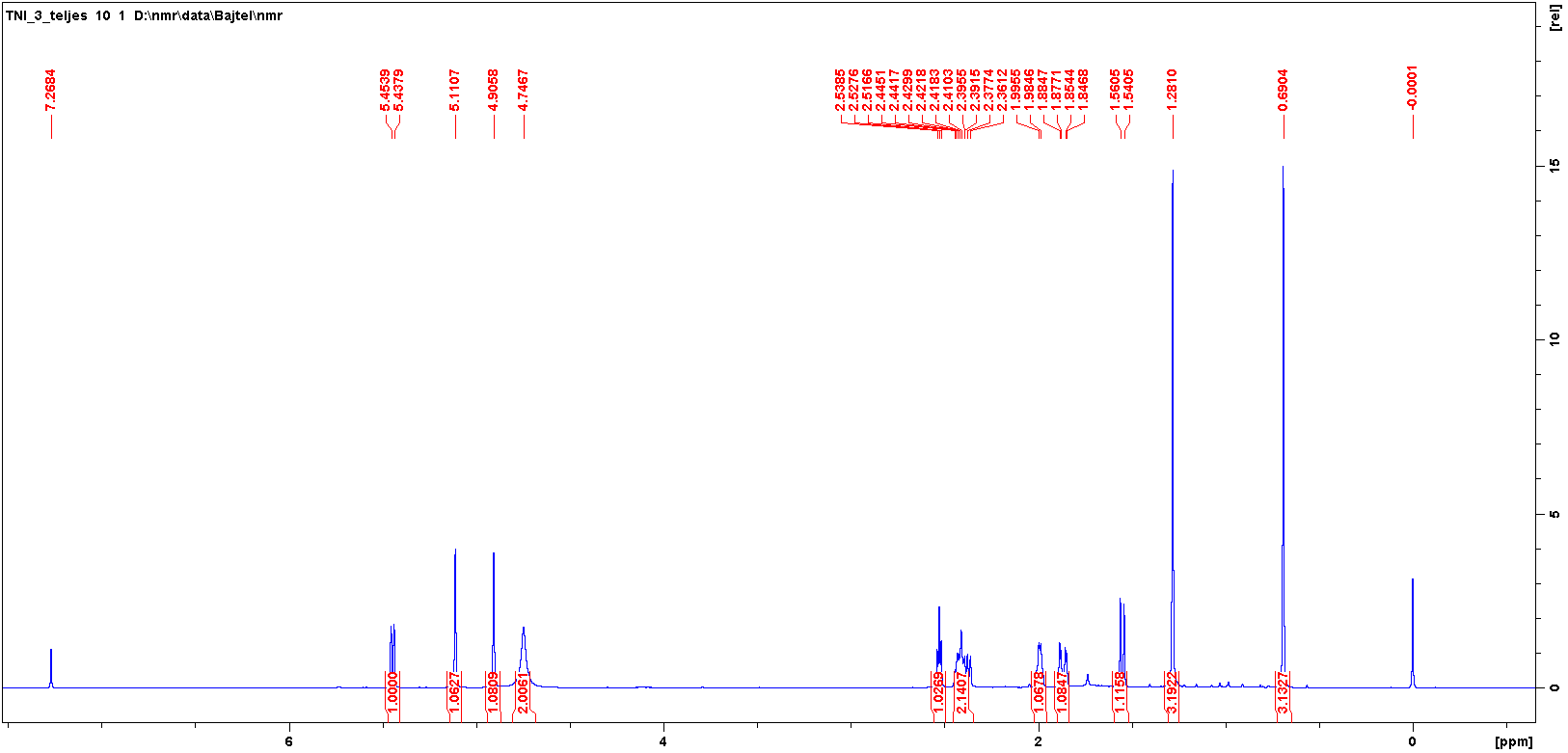 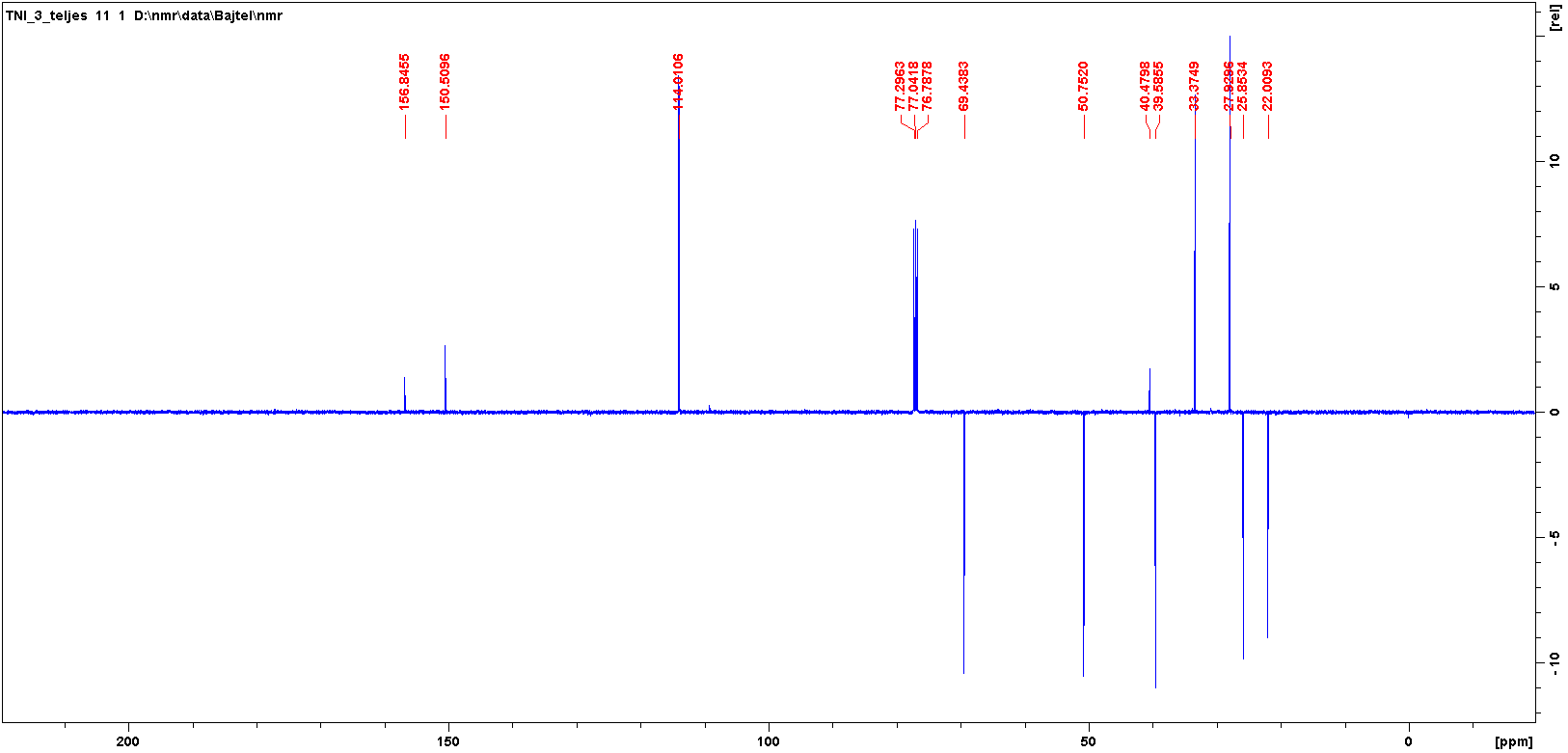 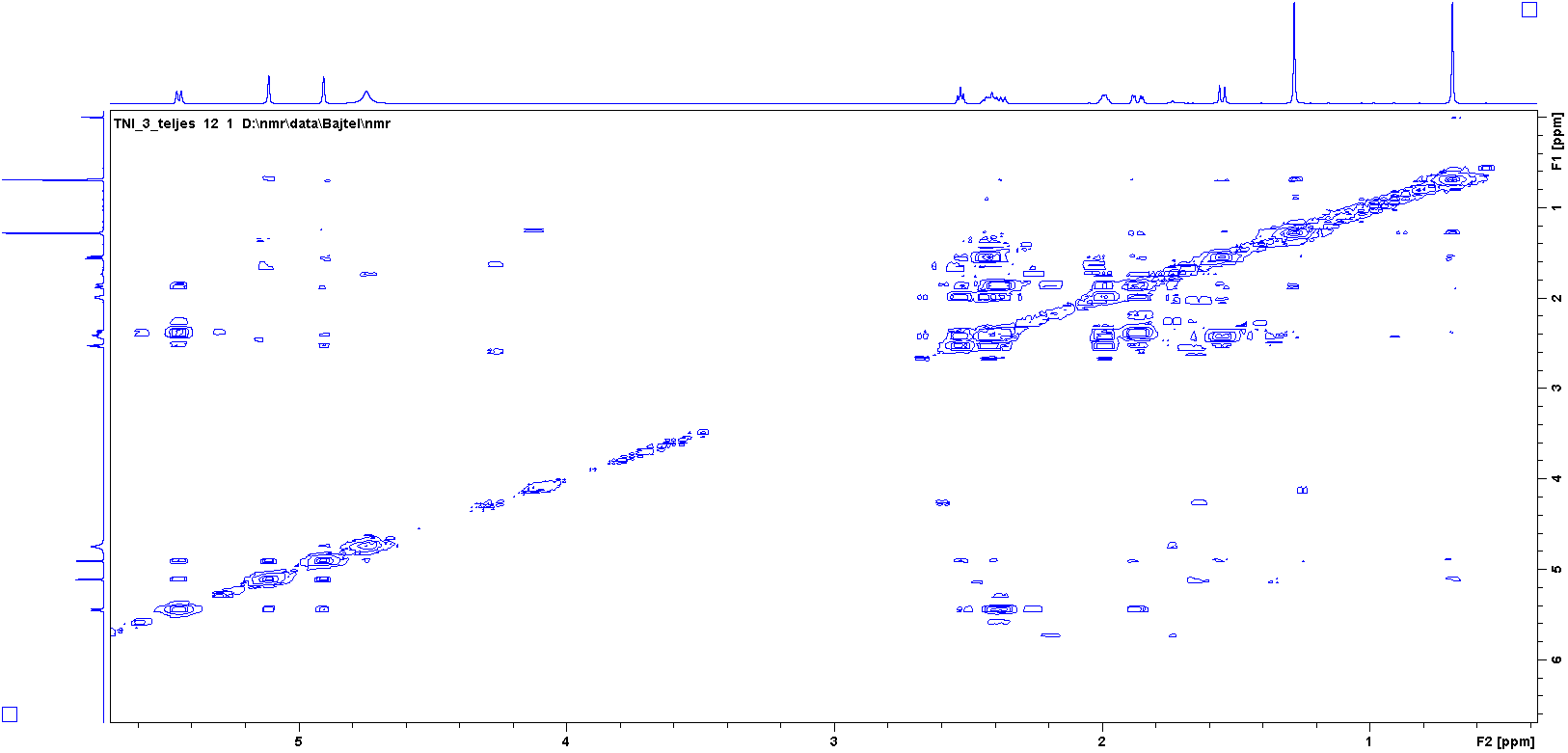 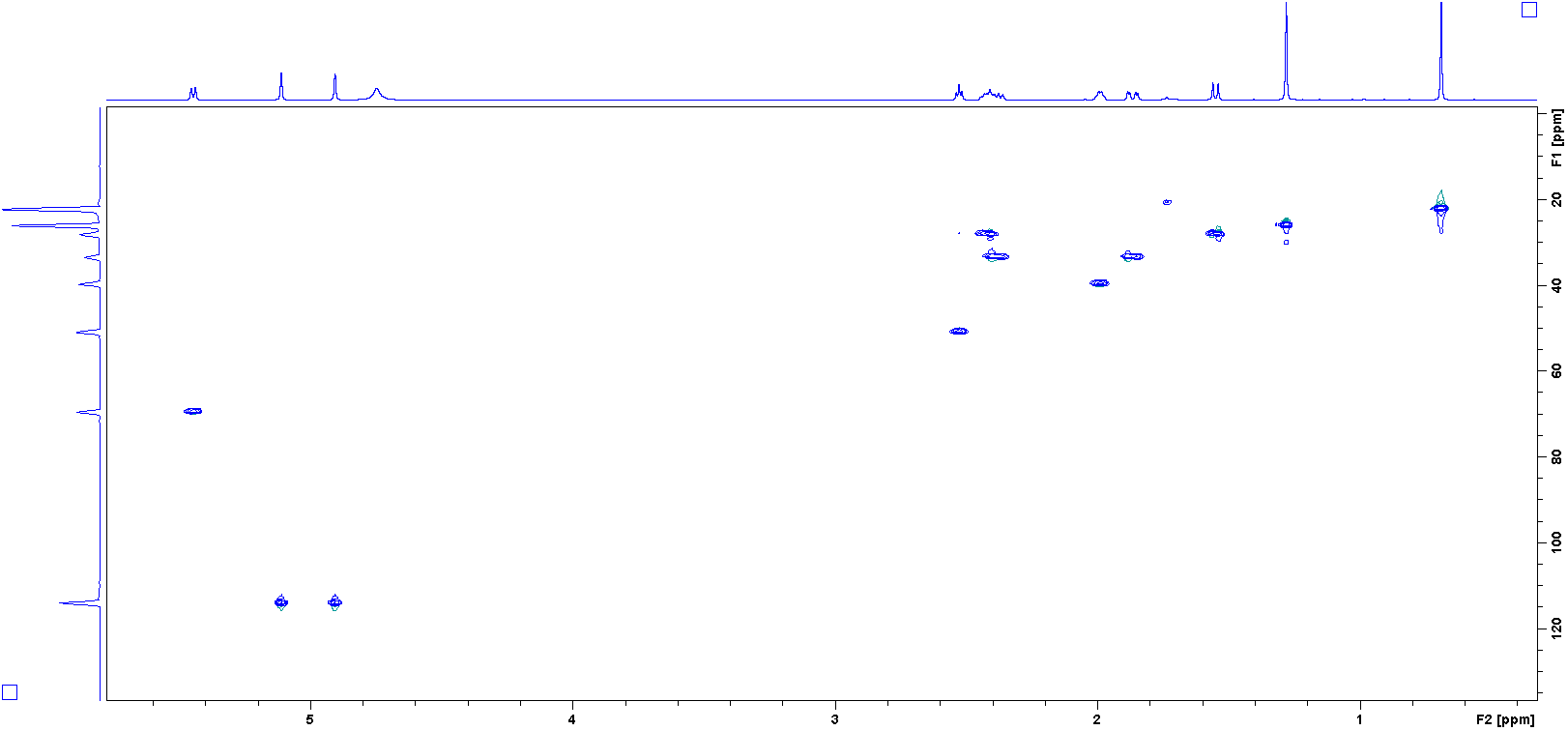 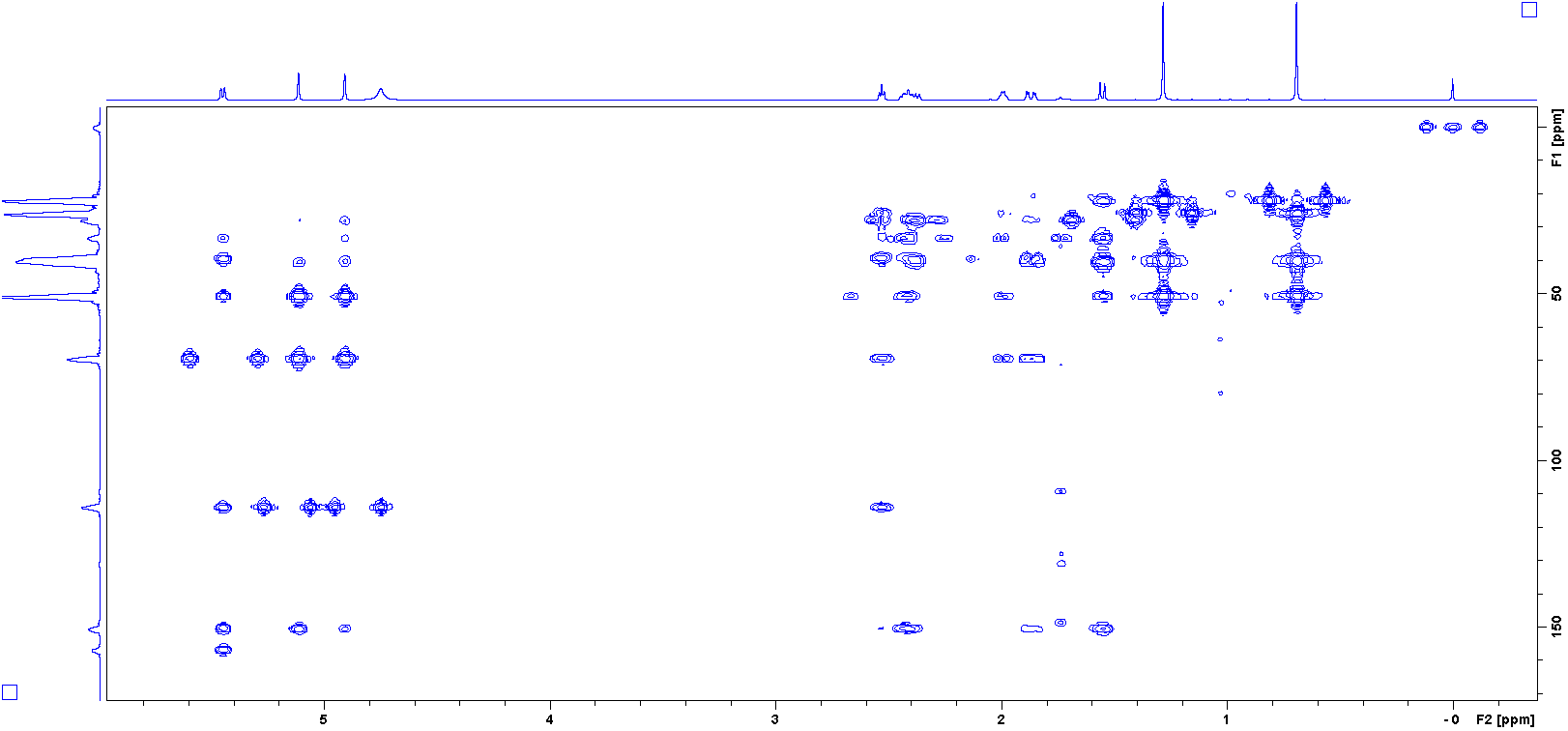 1H, 13C NMR, COSY, NOESY, HSQC and HMBC of 7 (DMSO-d6)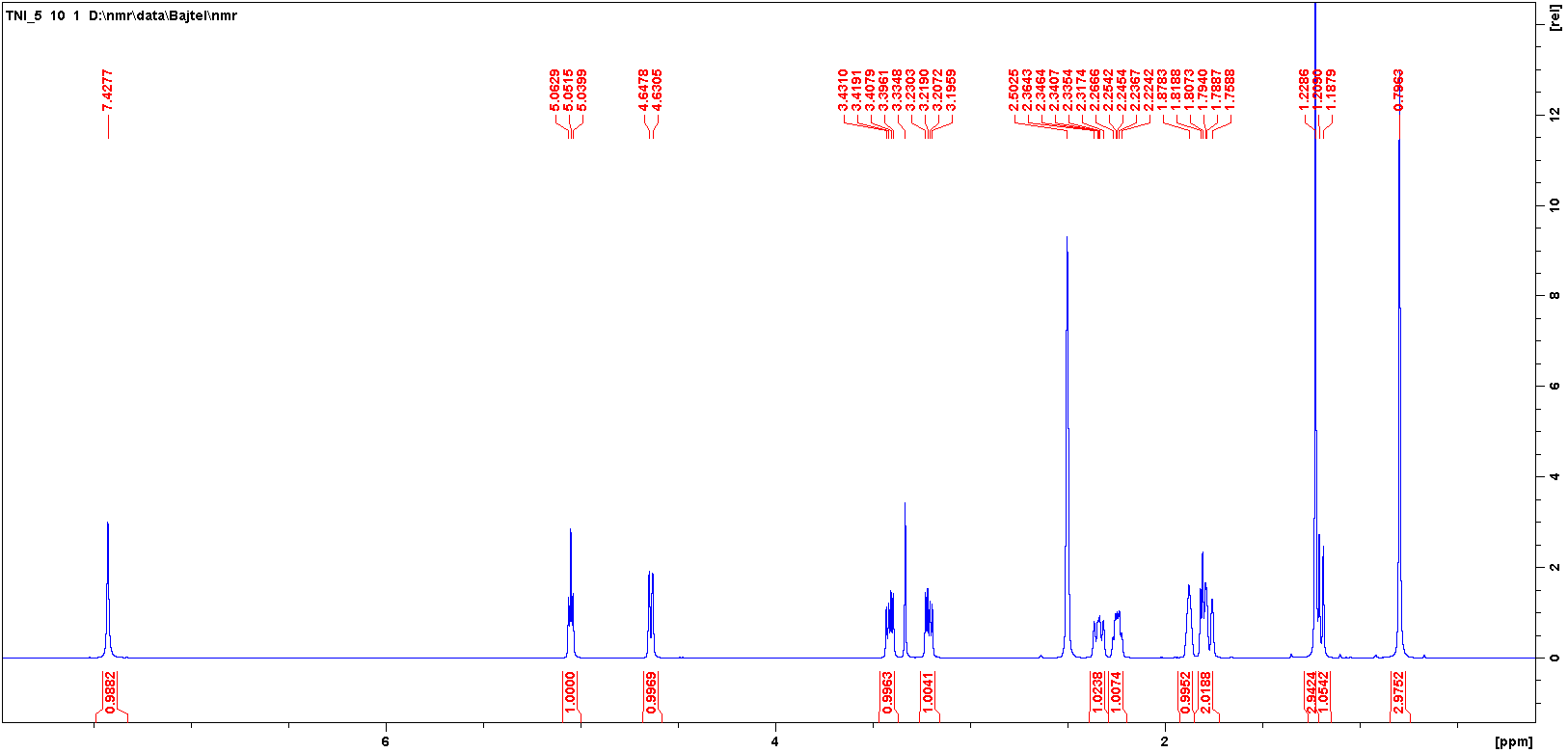 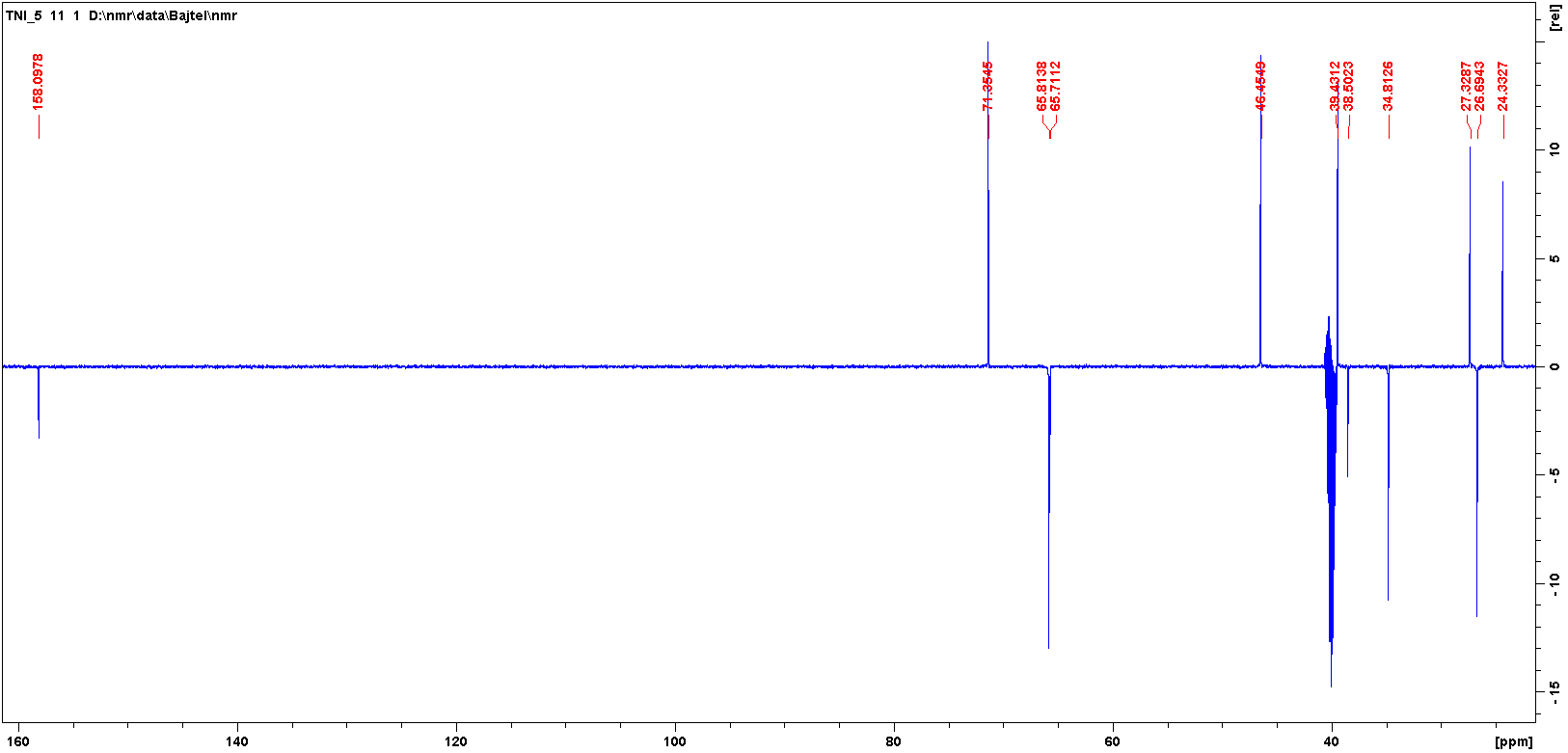 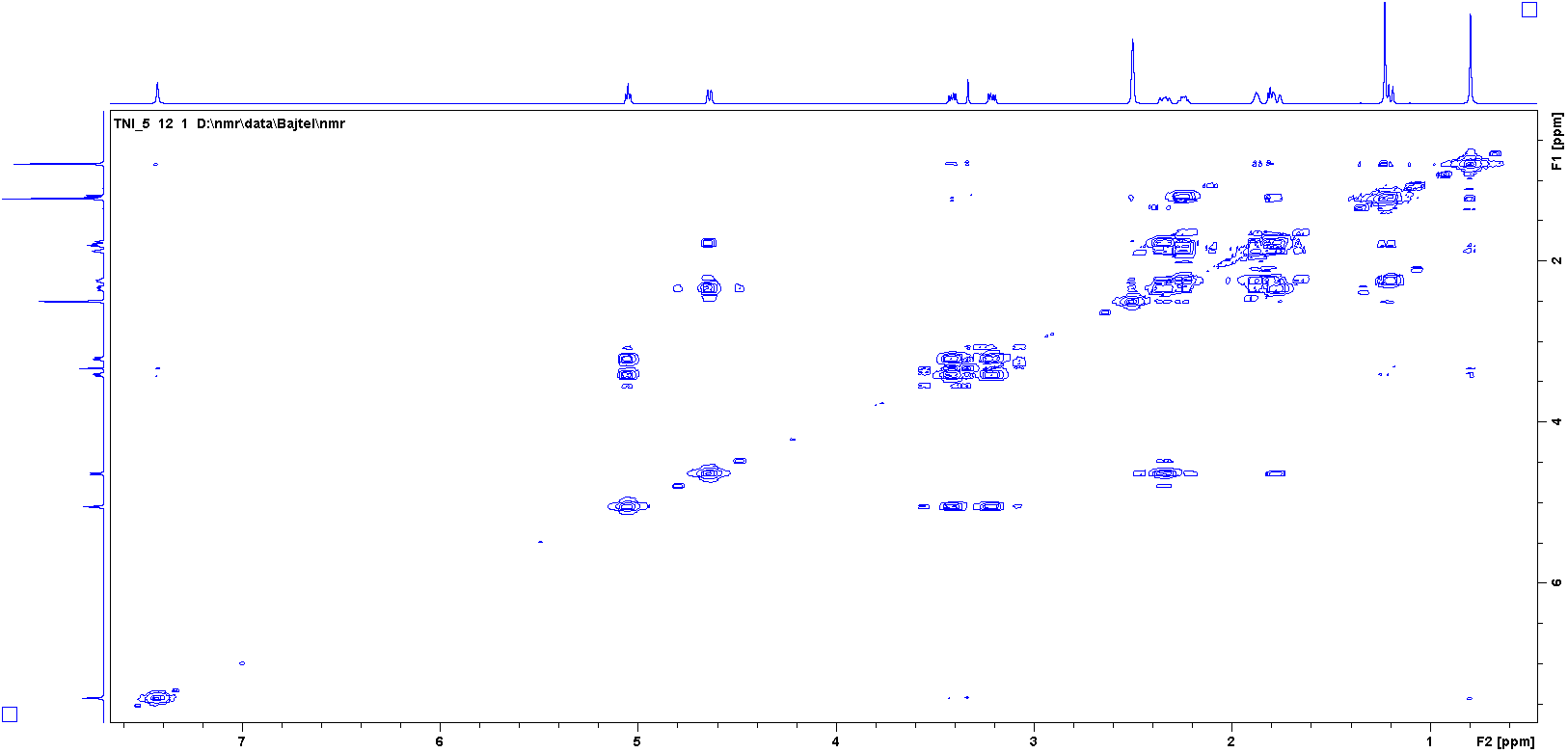 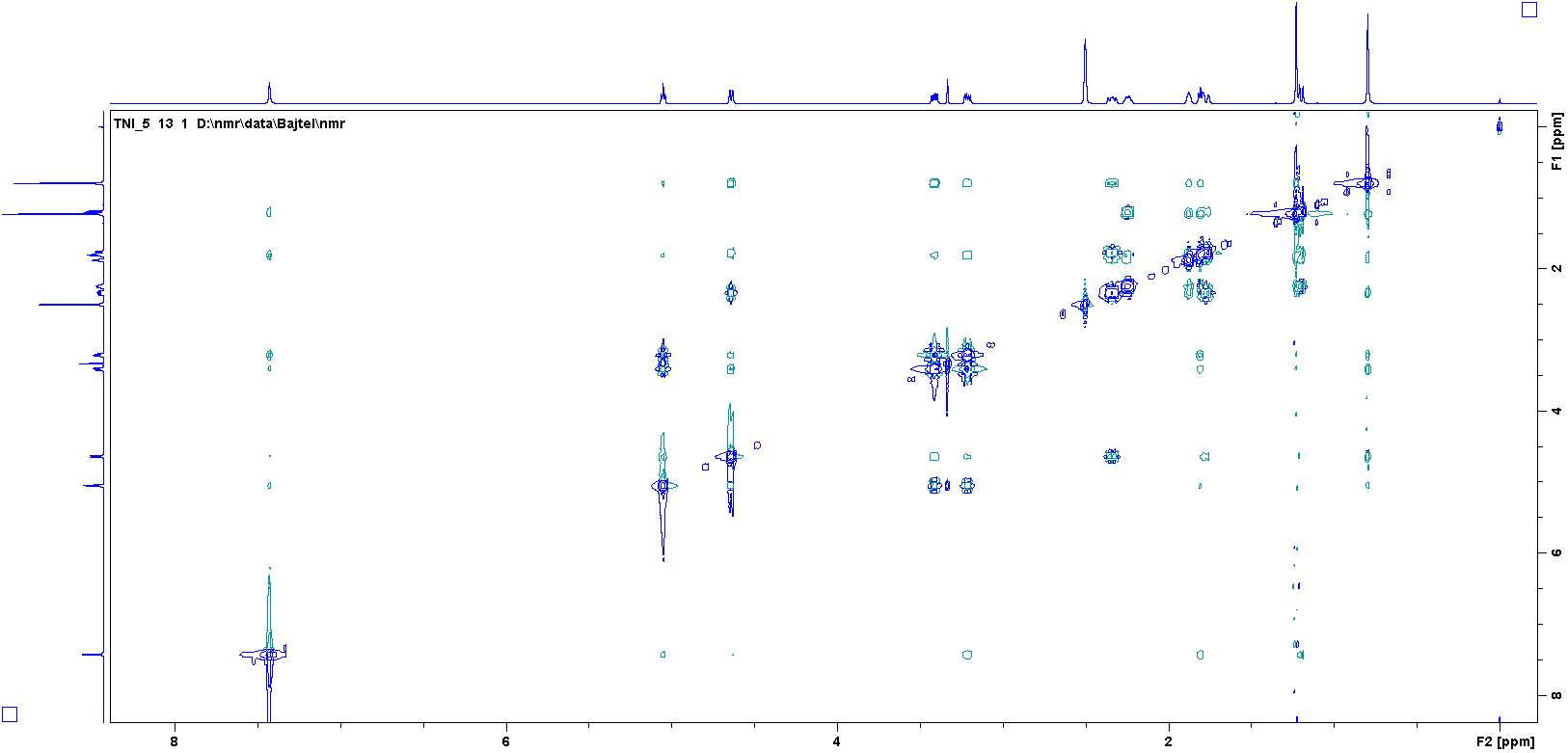 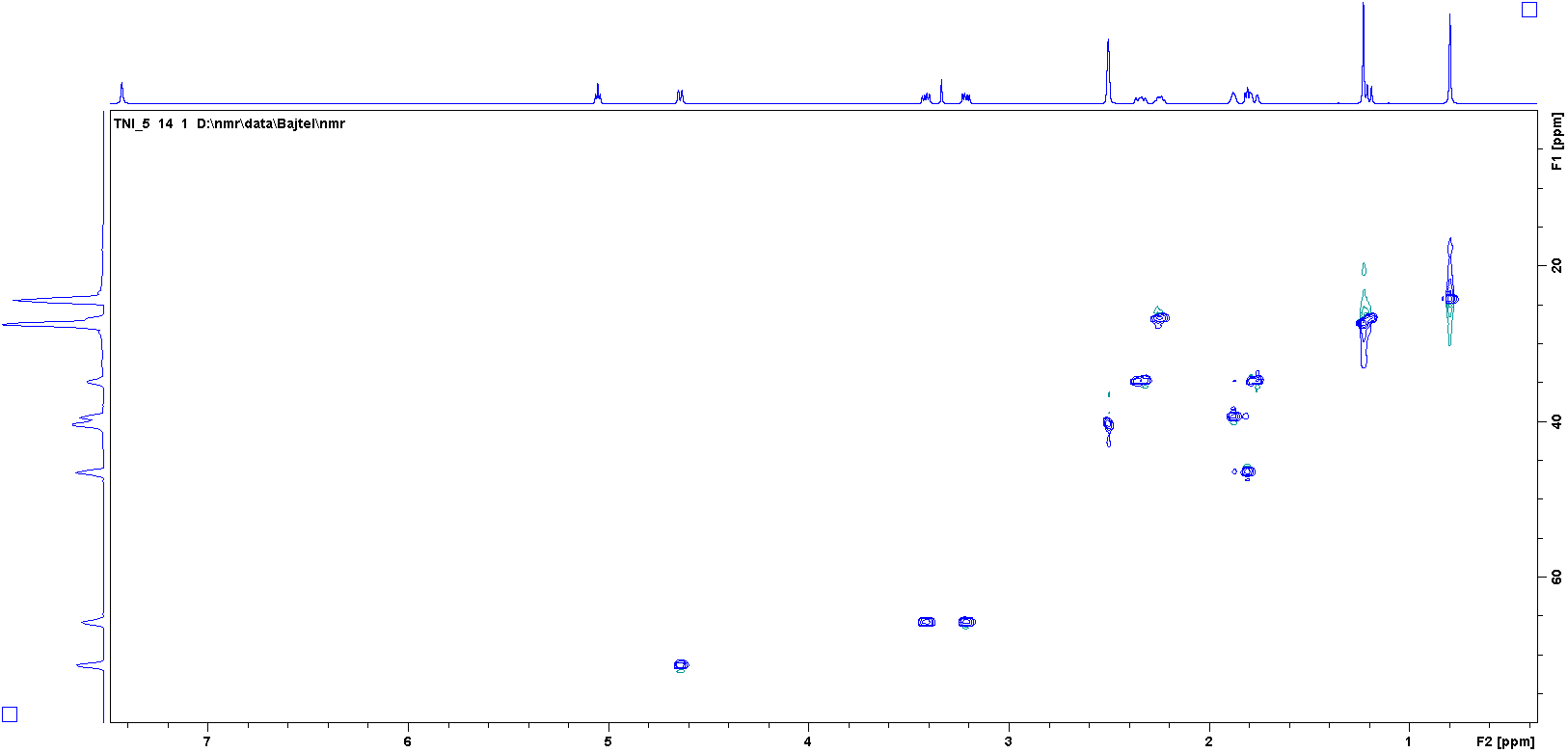 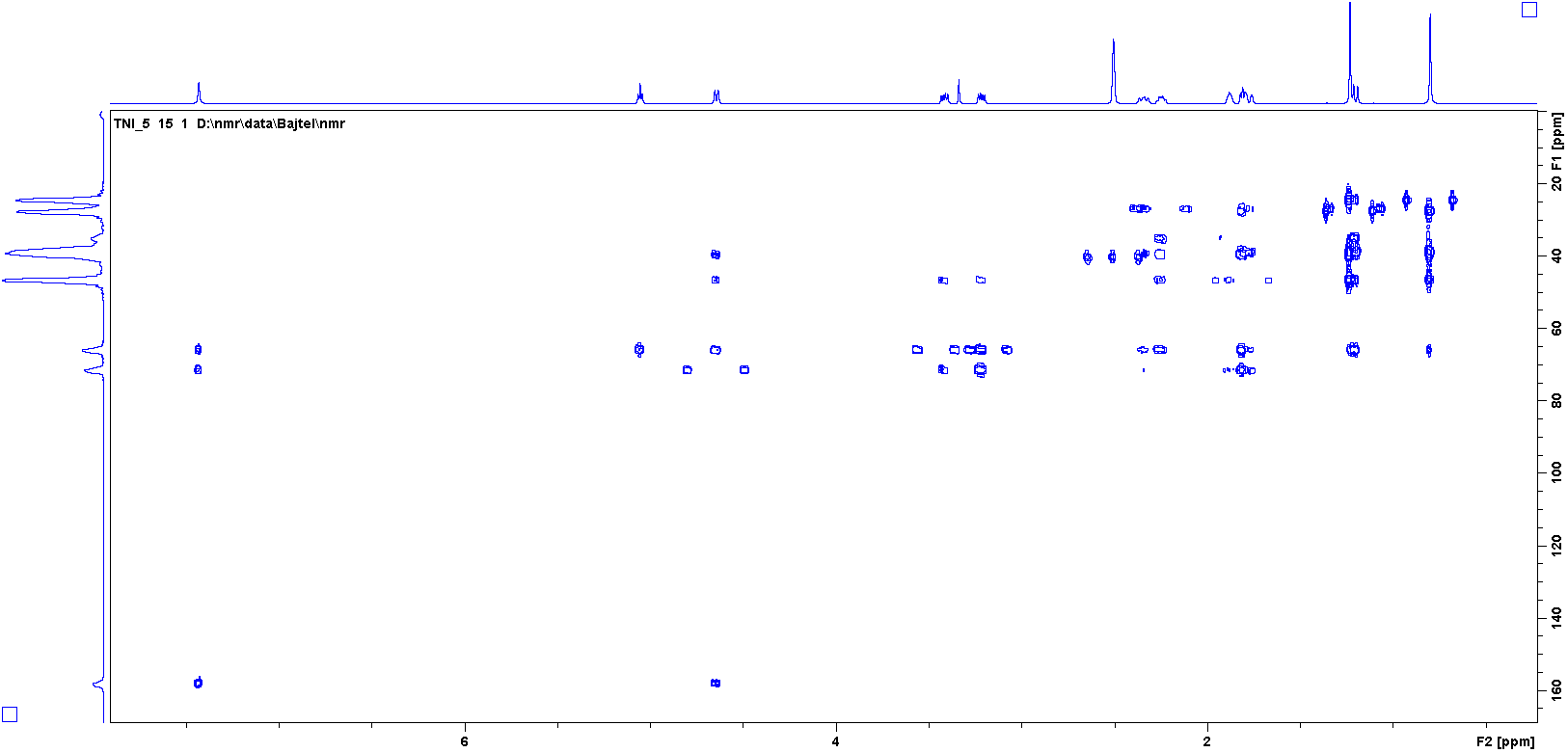 1H, 13C NMR, COSY, NOESY, HSQC and HMBC of 10 (DMSO-d6)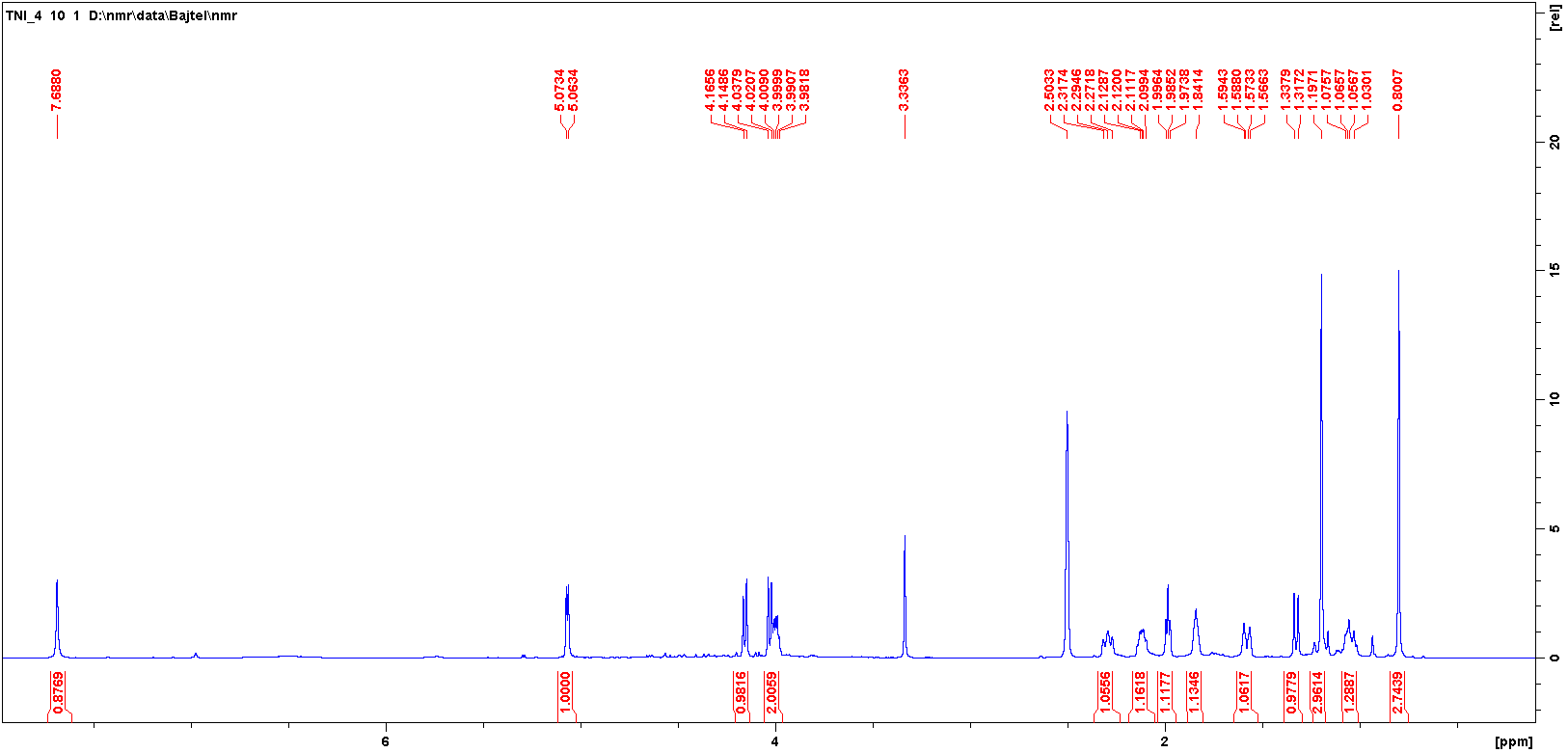 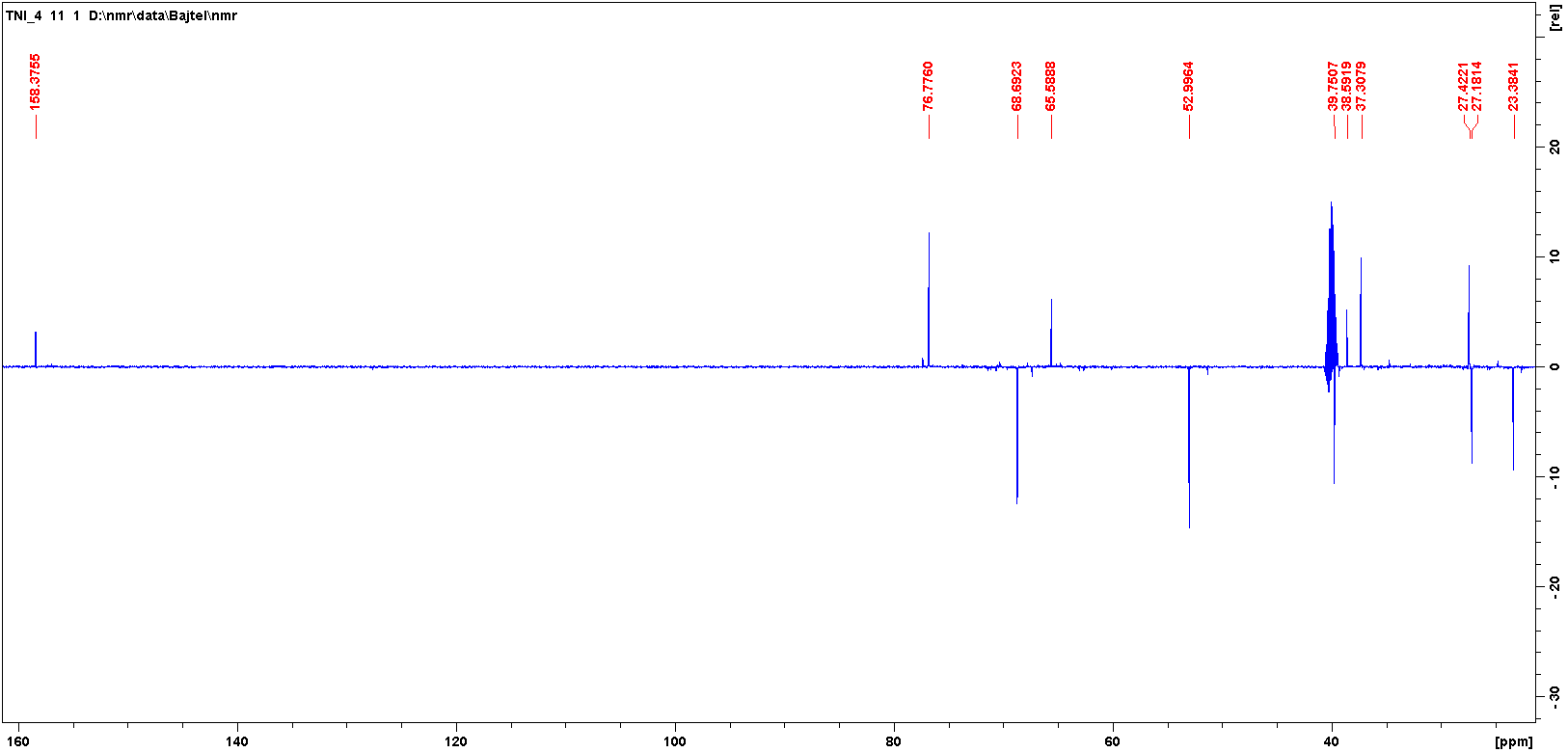 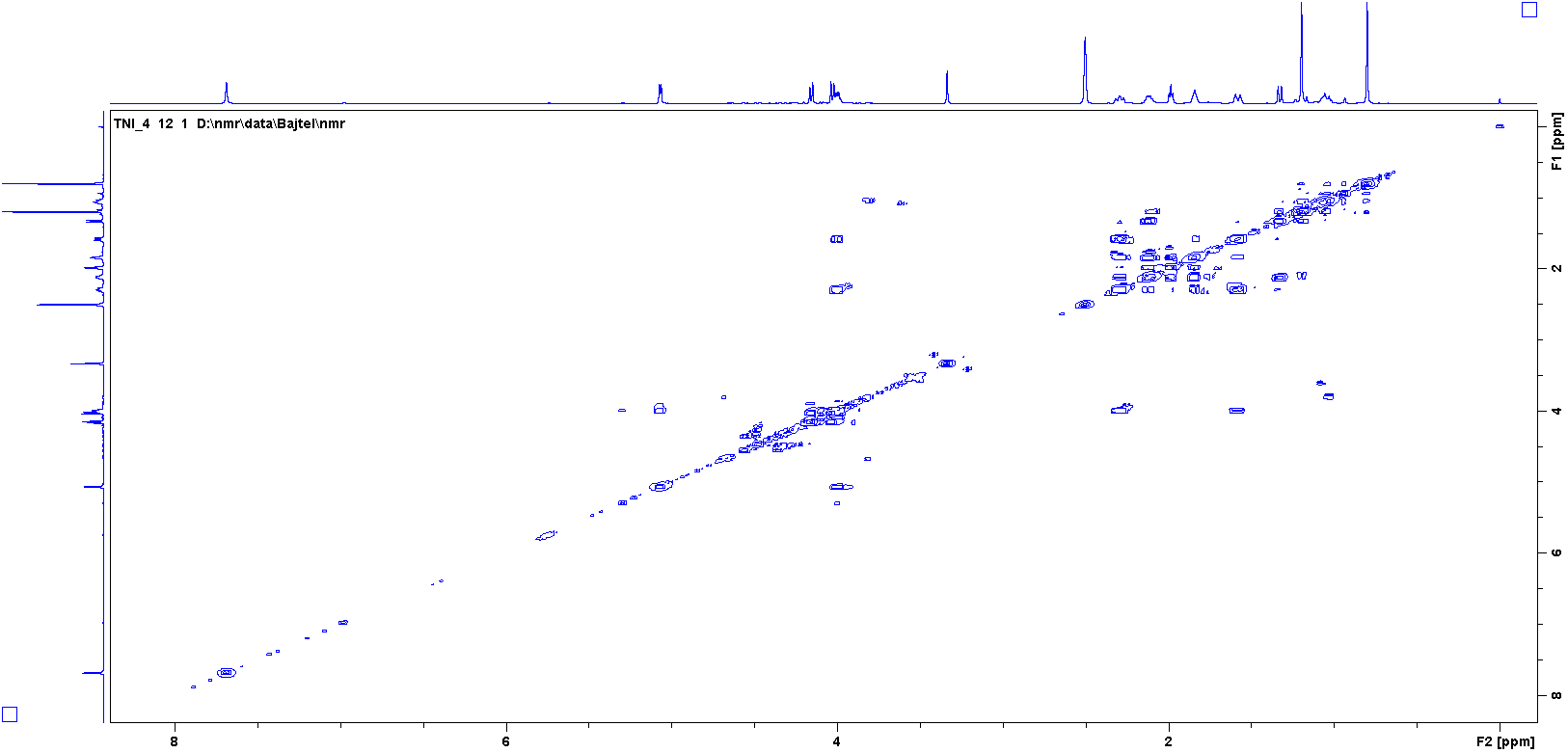 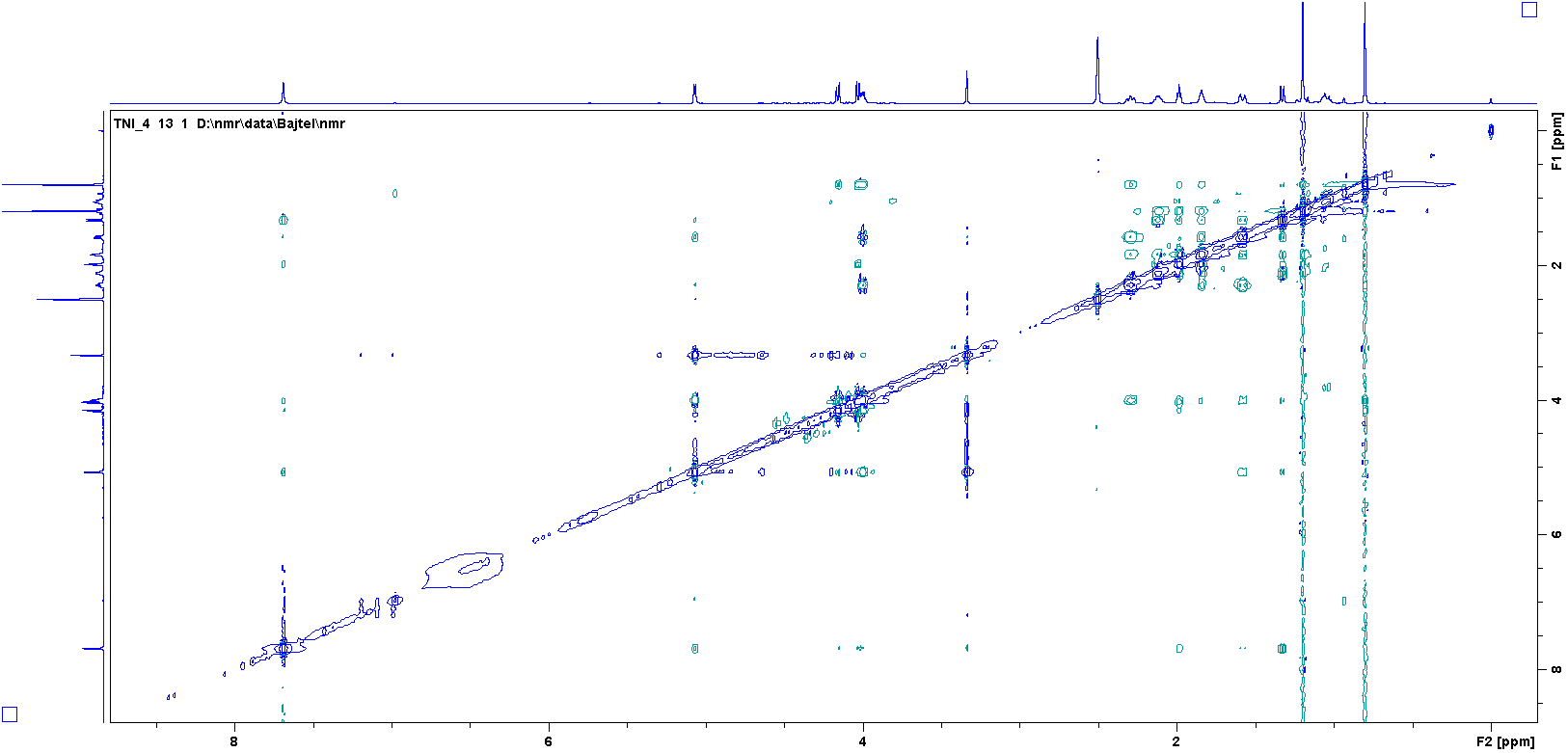 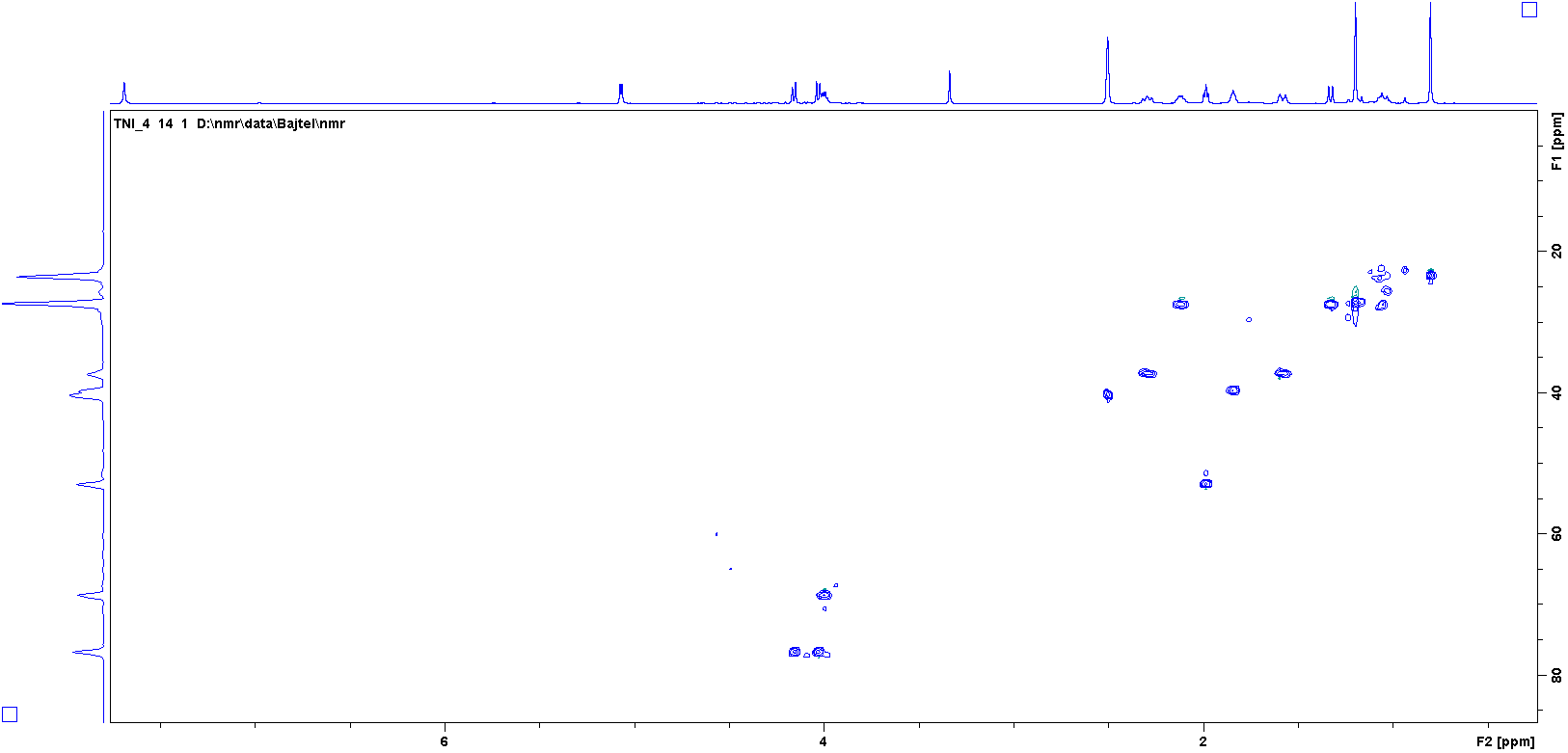 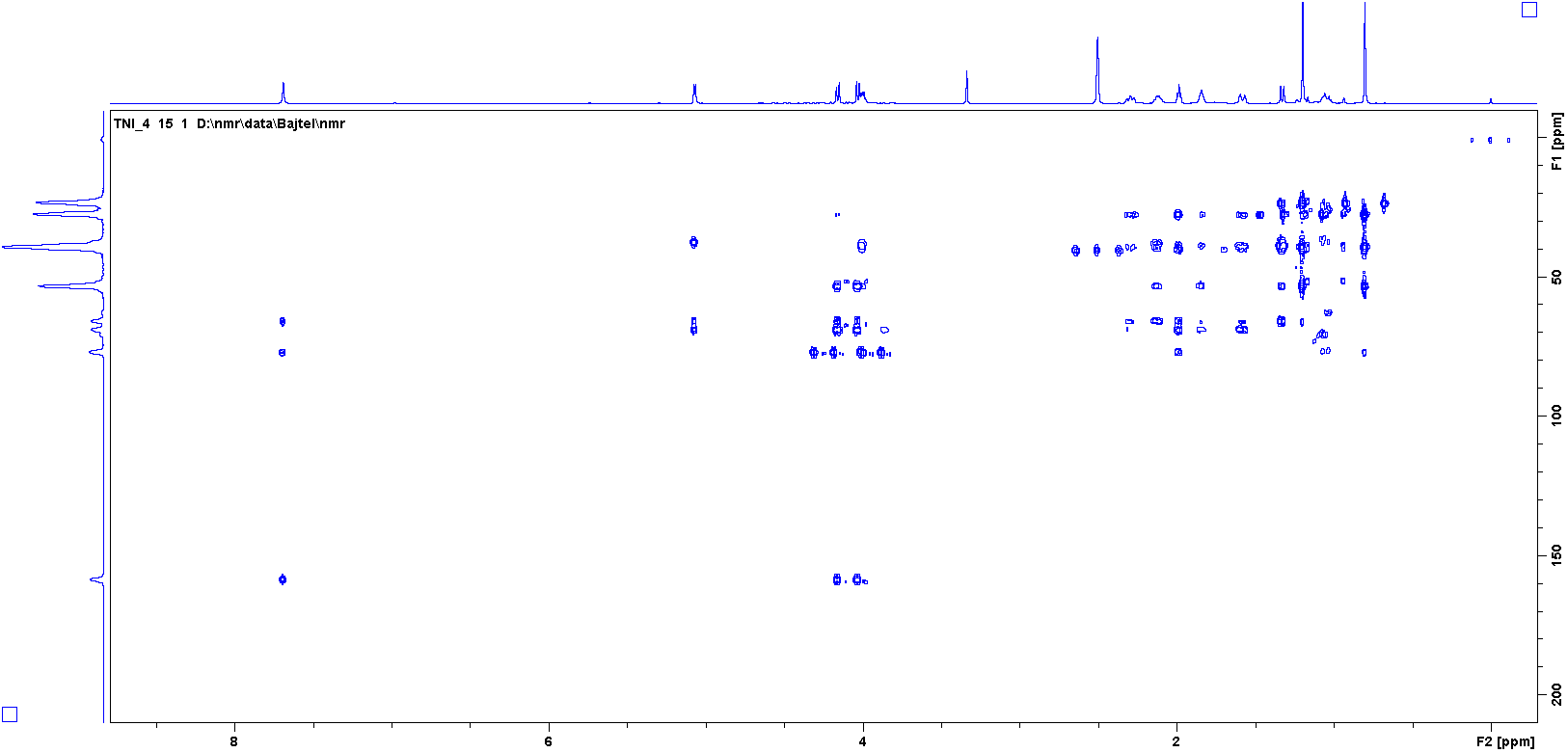 1H, 13C NMR, COSY, NOESY, HSQC and HMBC of 11 (DMSO-d6)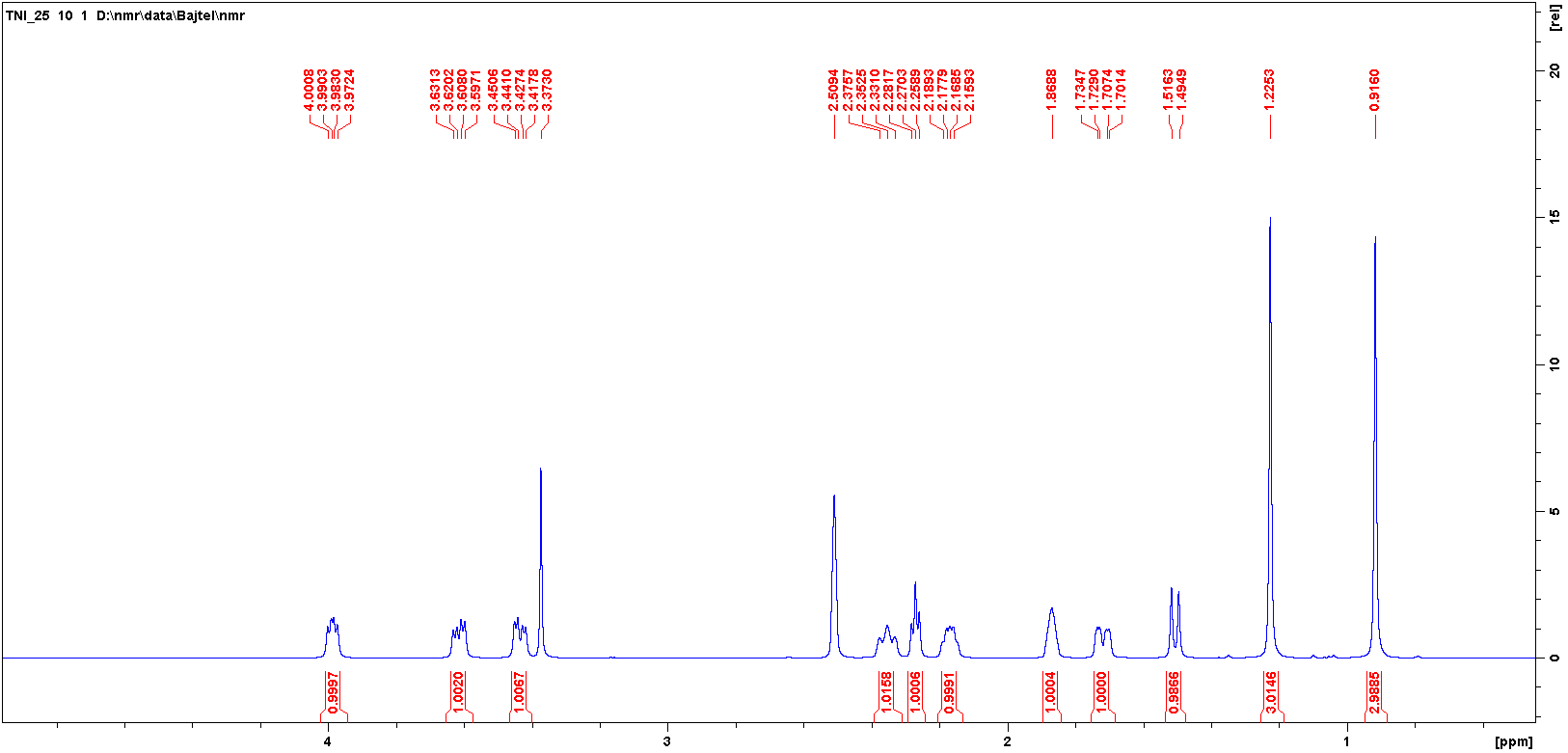 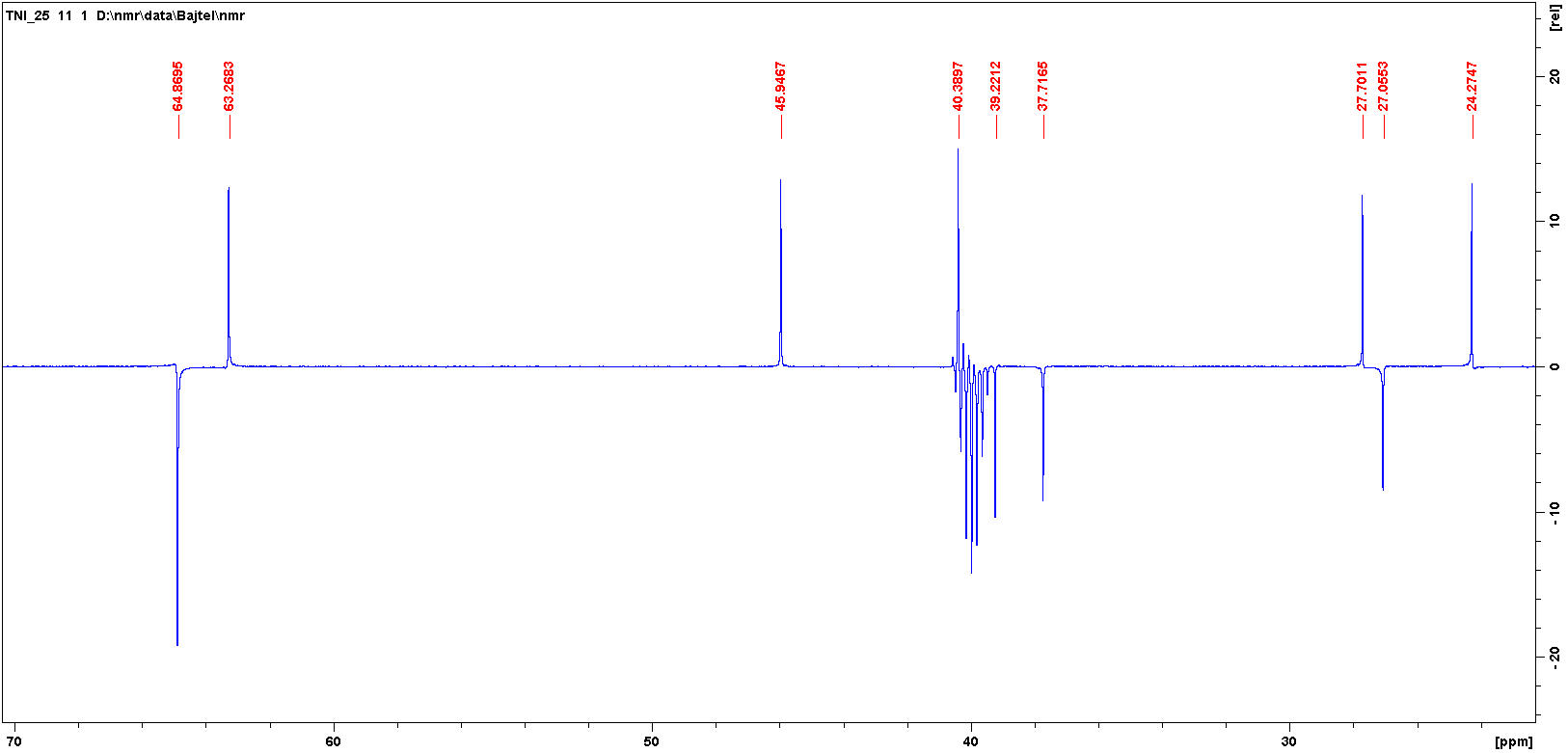 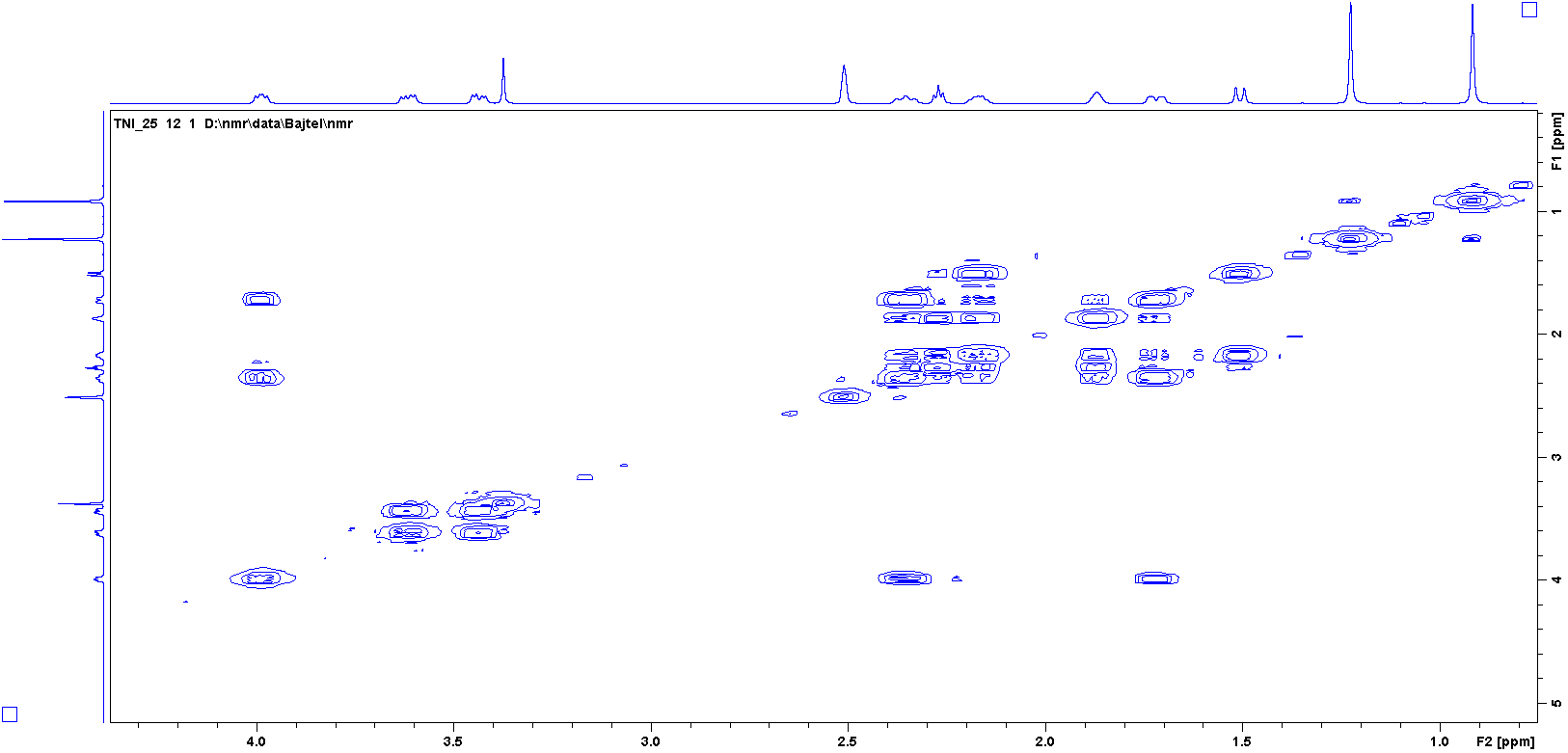 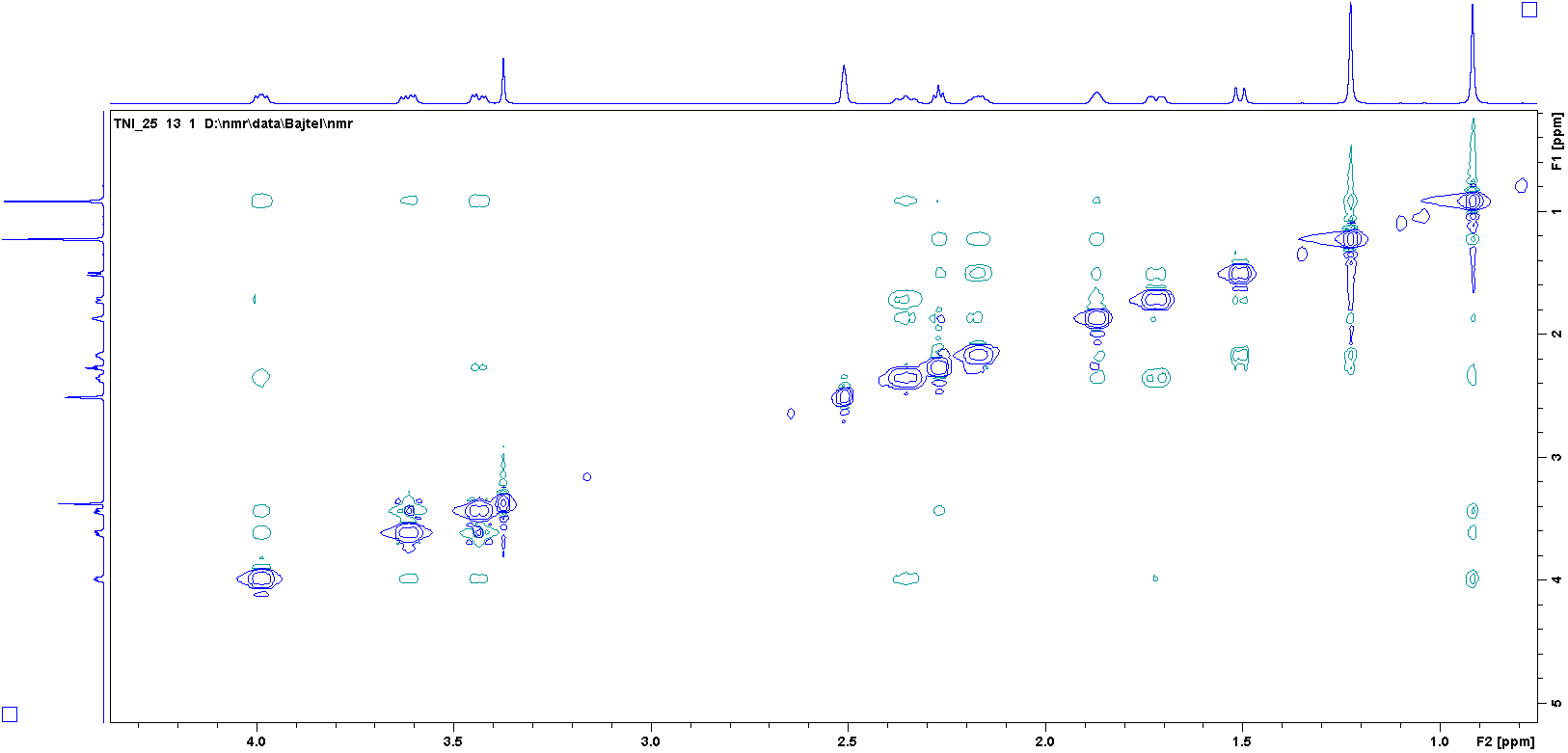 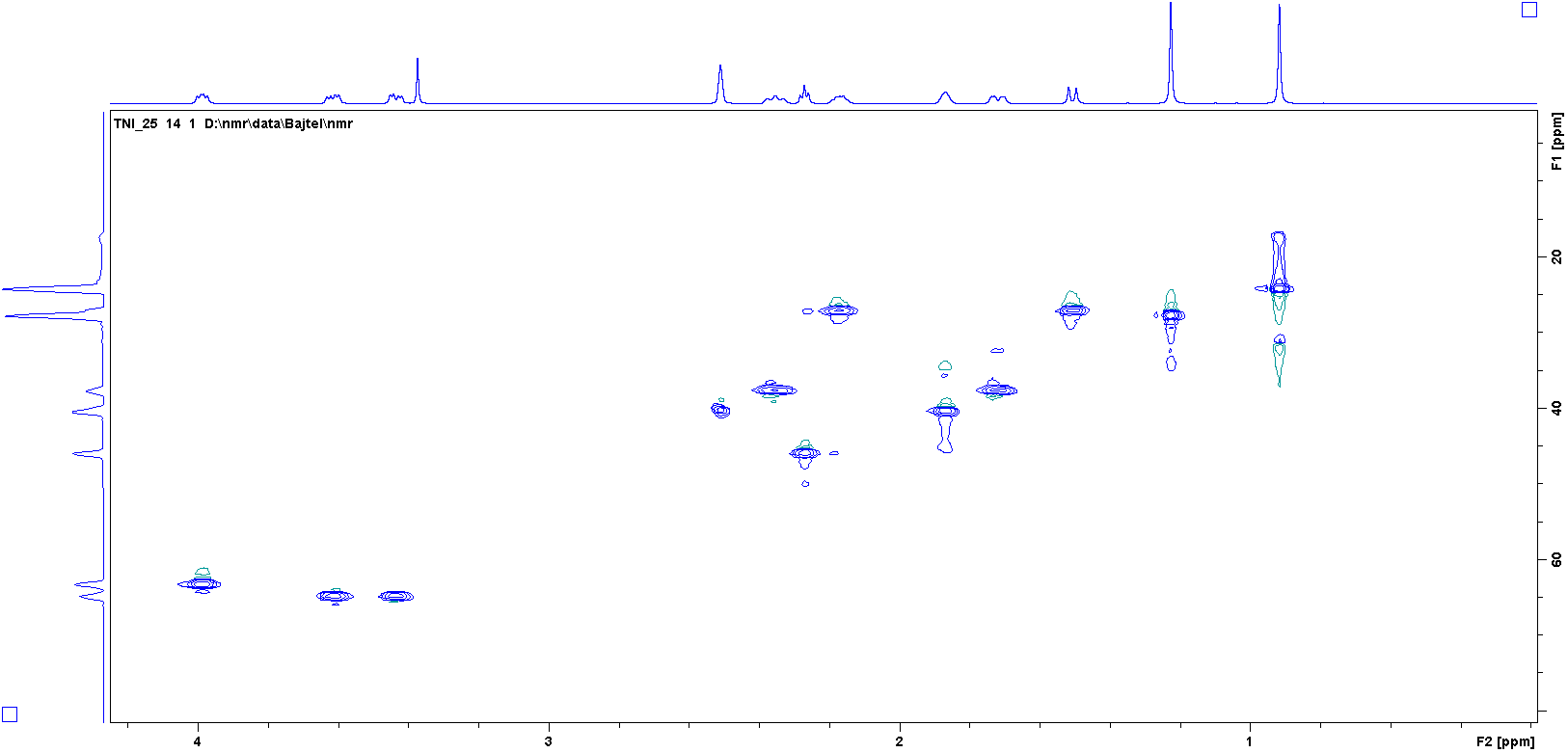 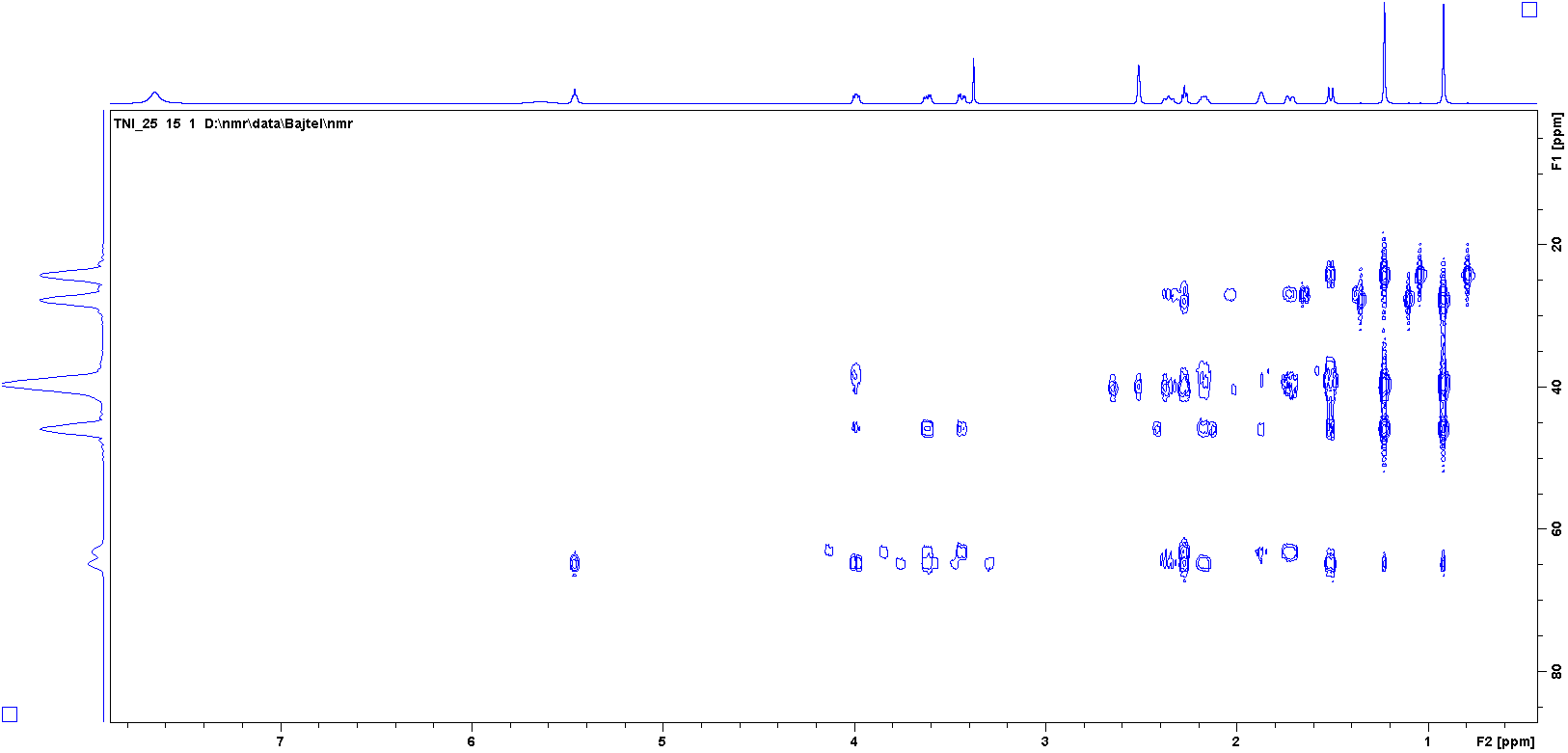 1H, 13C NMR, COSY, HSQC and HMBC of 12 (DMSO-d6)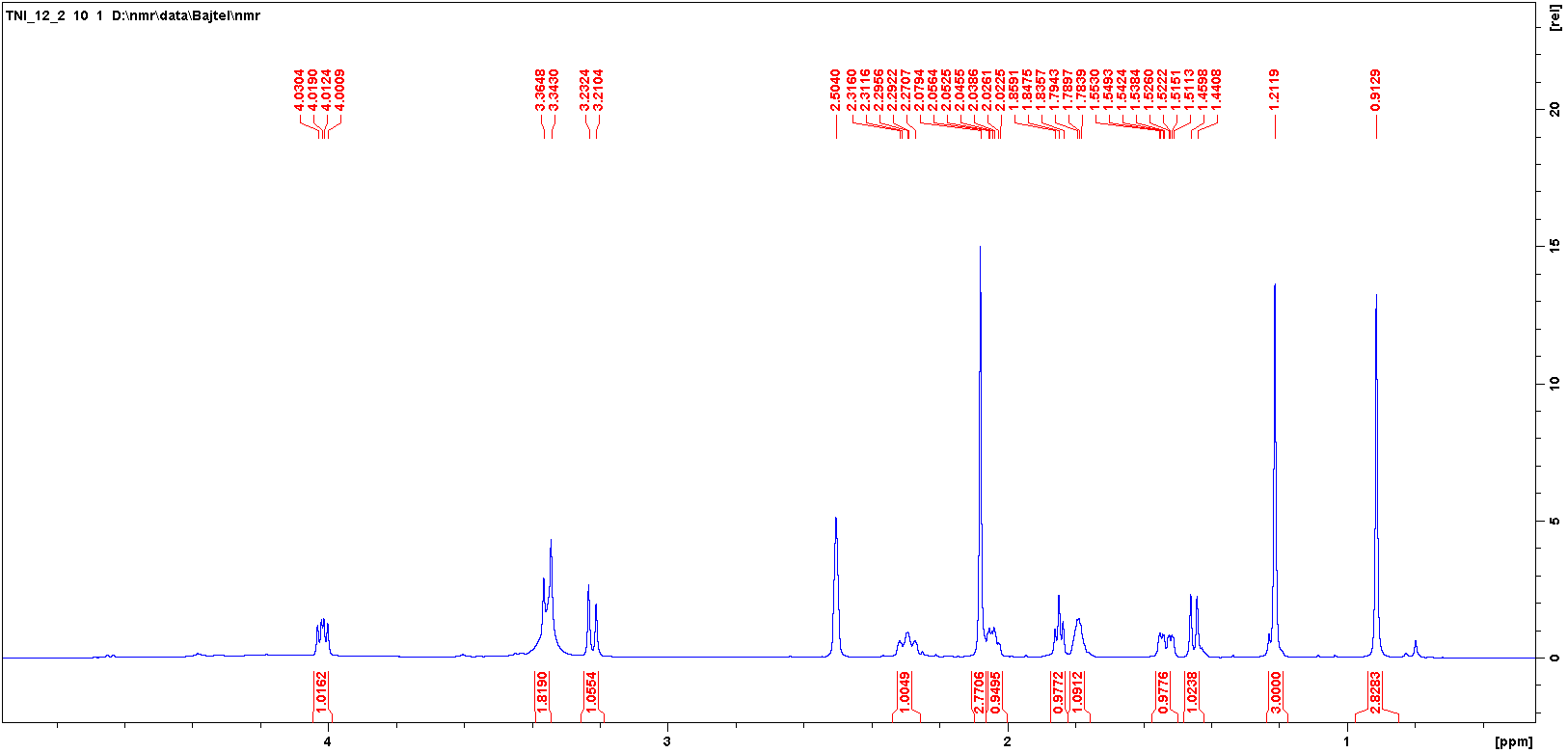 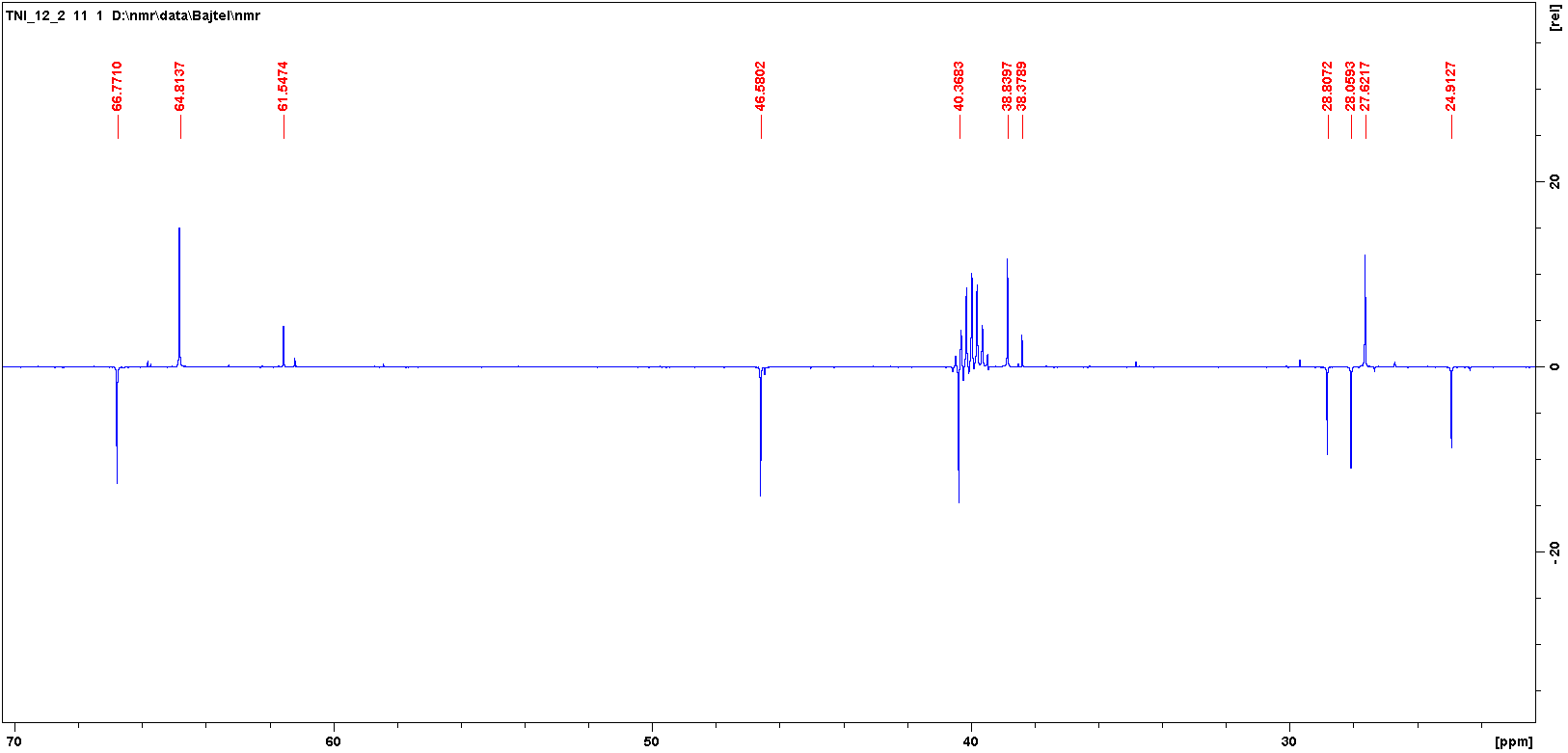 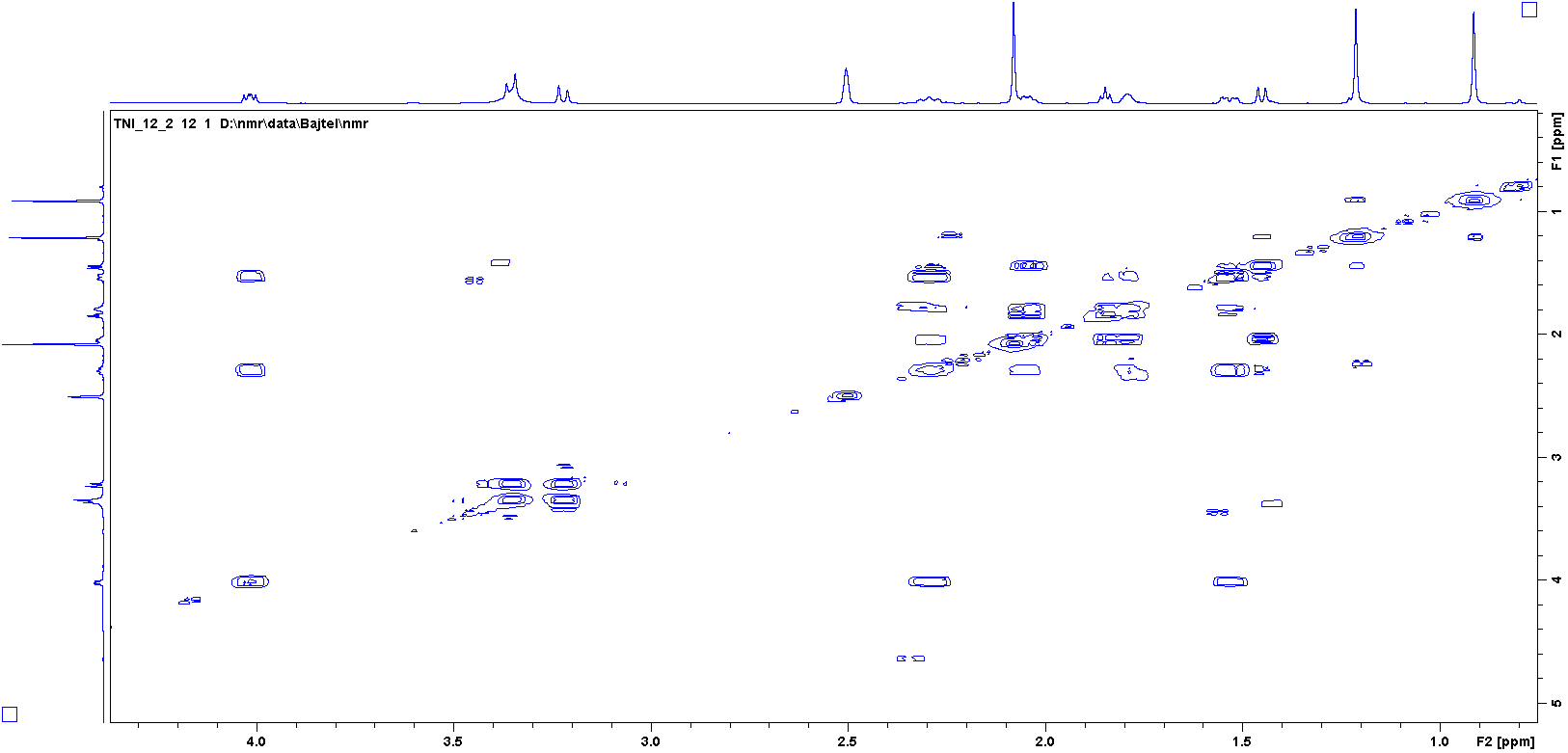 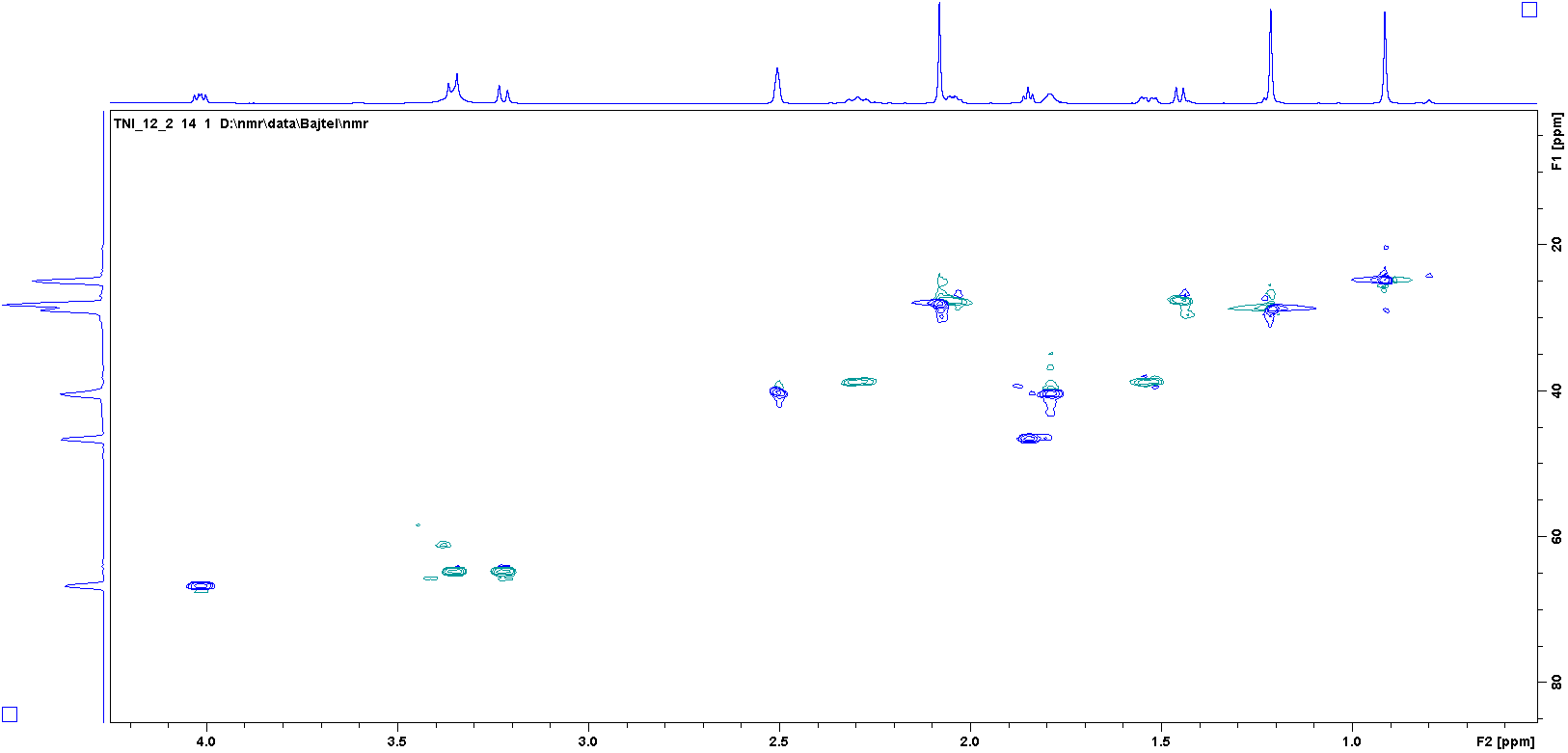 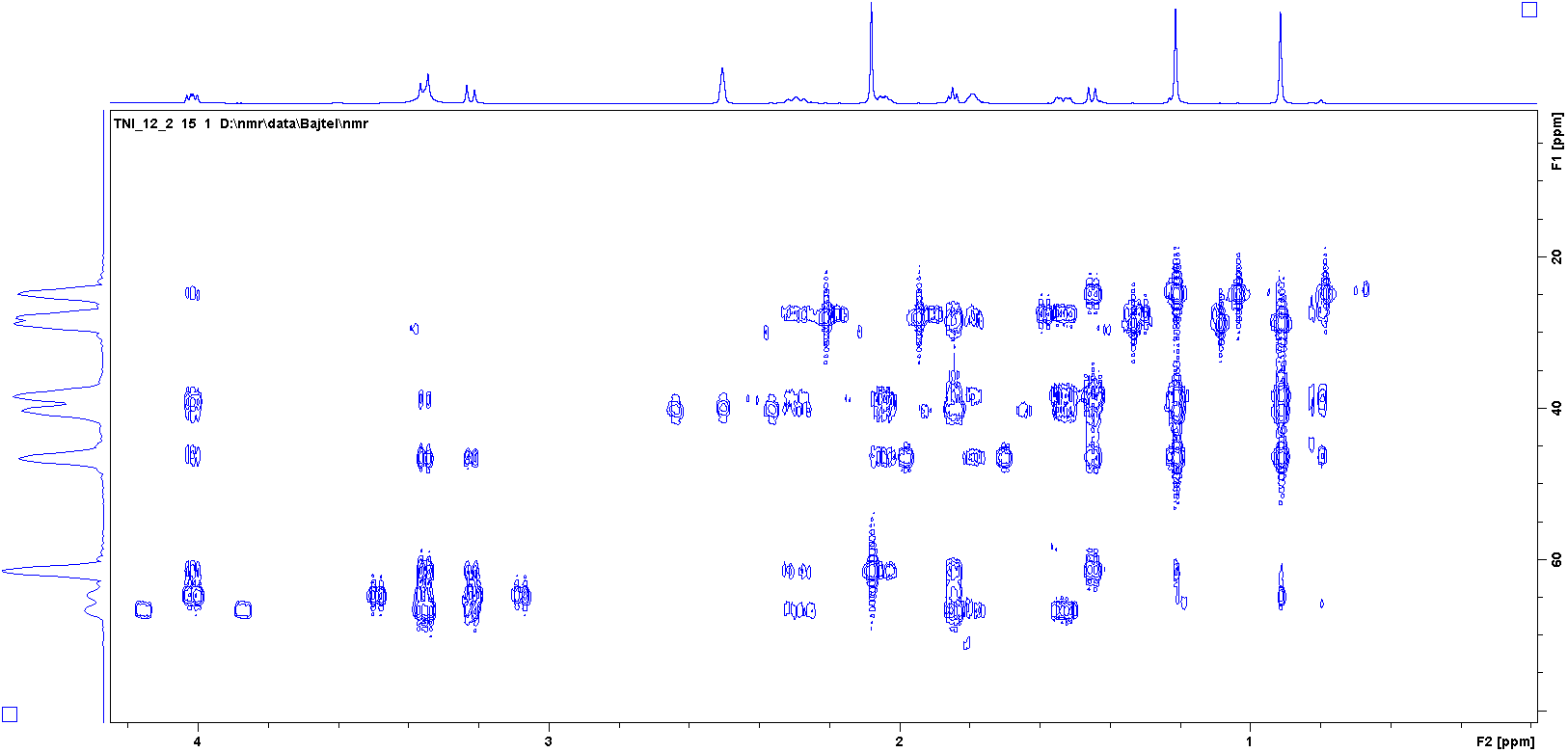 1H, 13C NMR, COSY, HSQC and HMBC of 14 (DMSO-d6)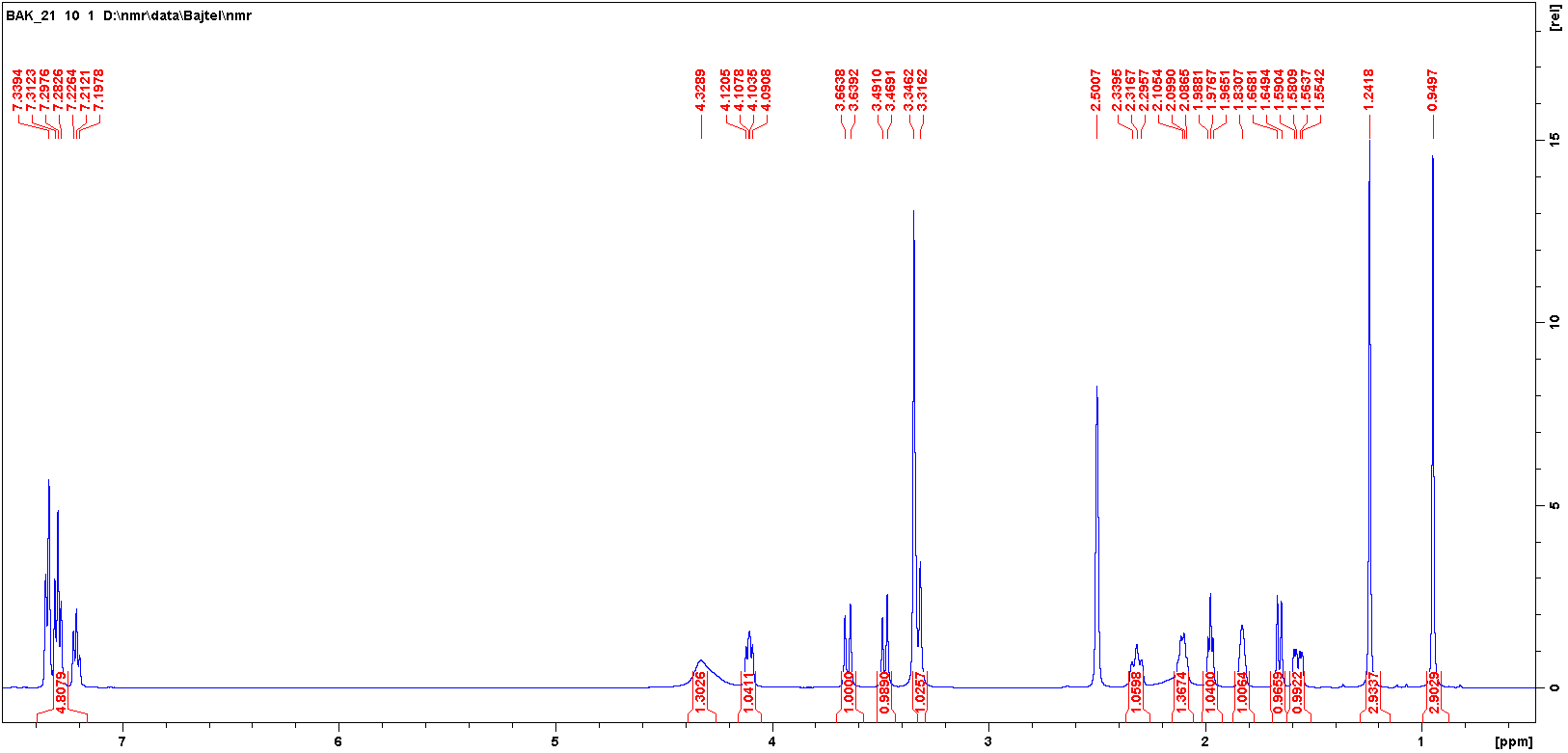 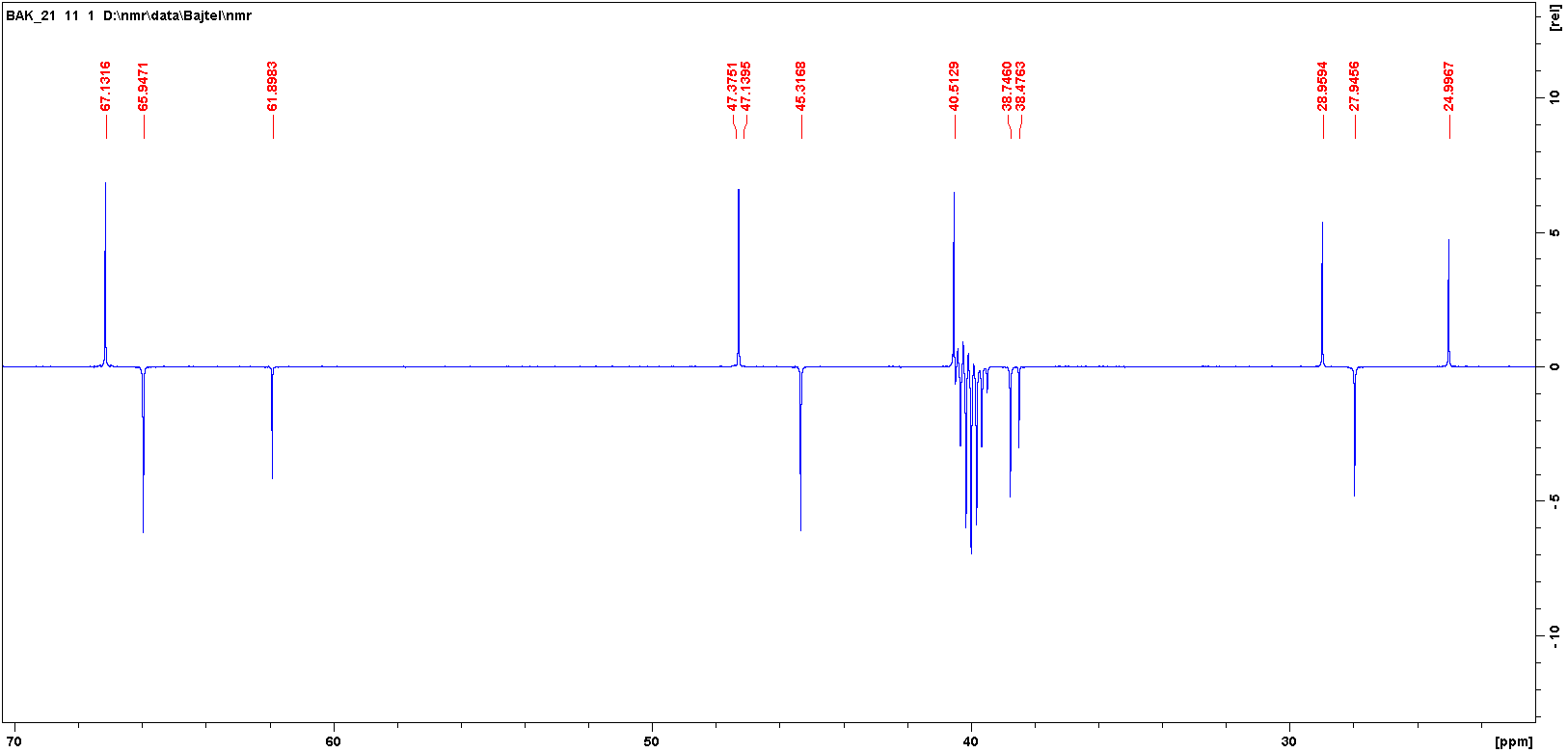 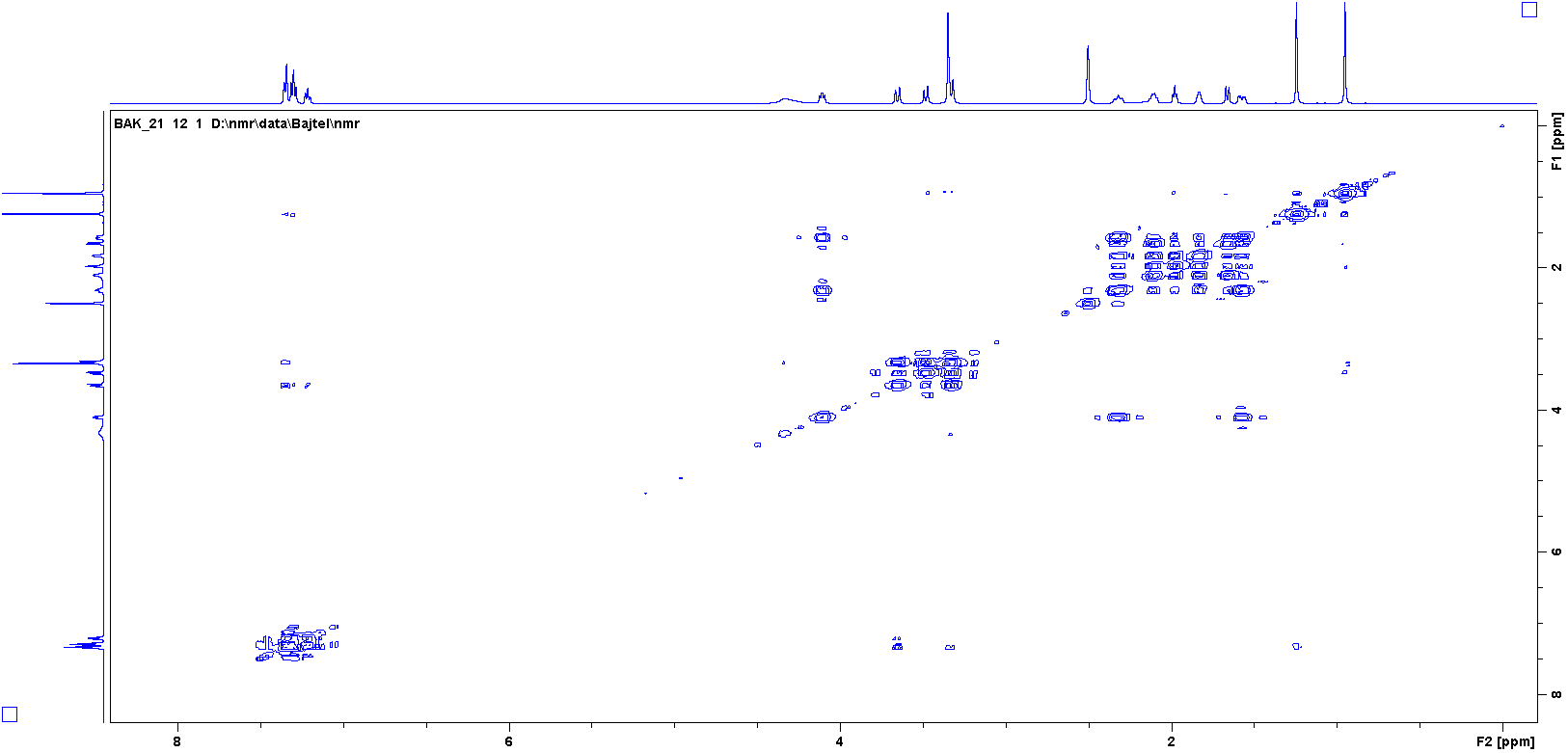 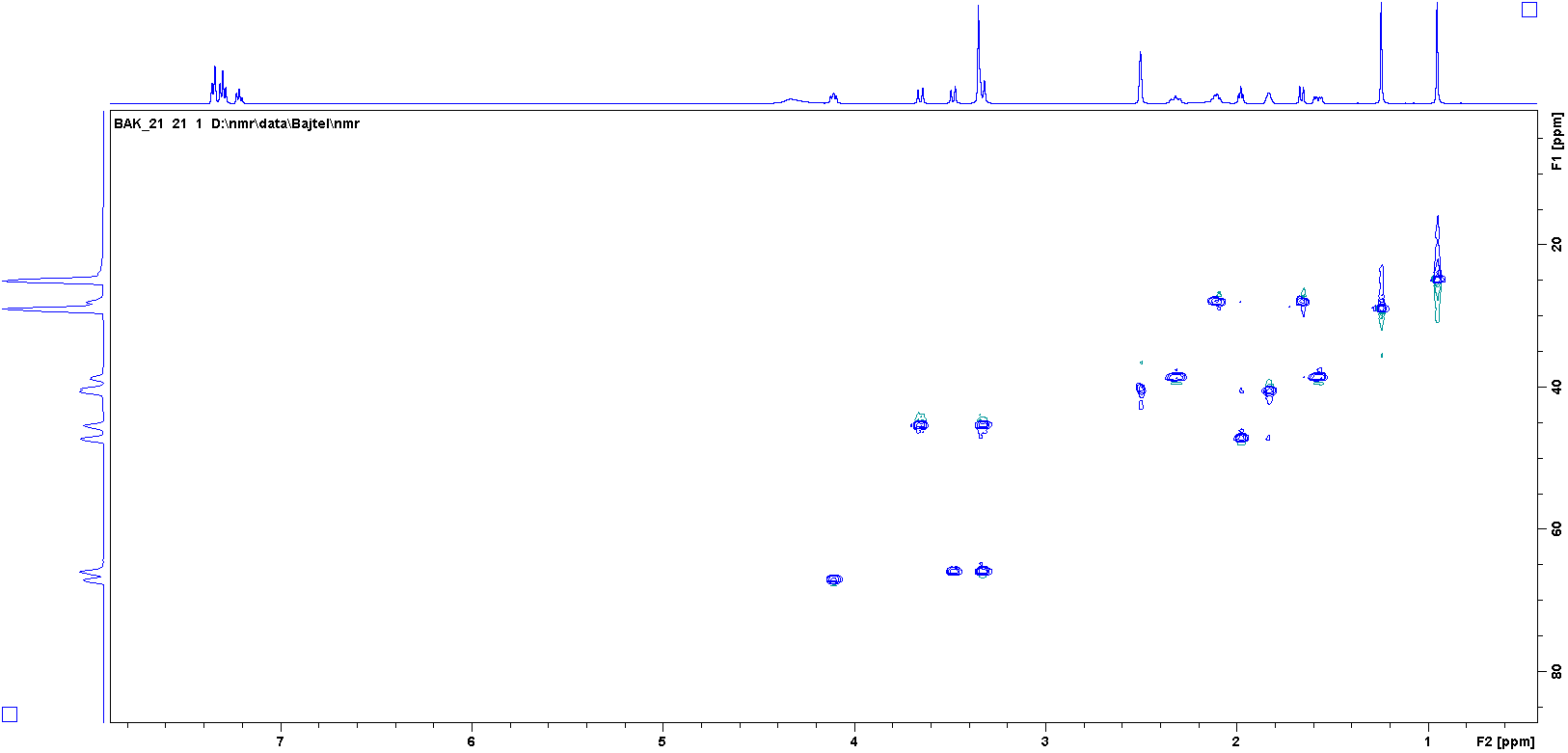 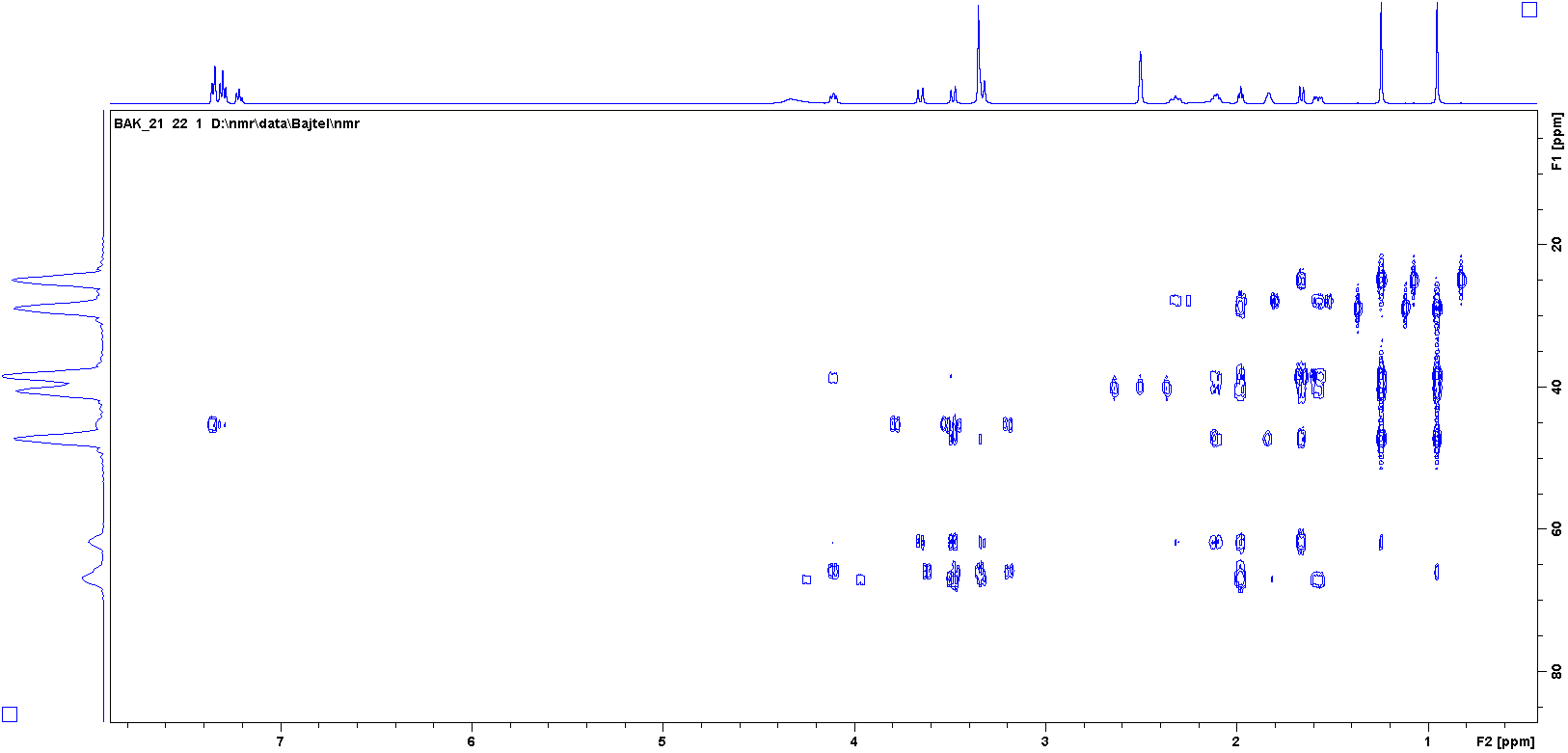 1H, 13C NMR and HMBC of 15 (CDCl3)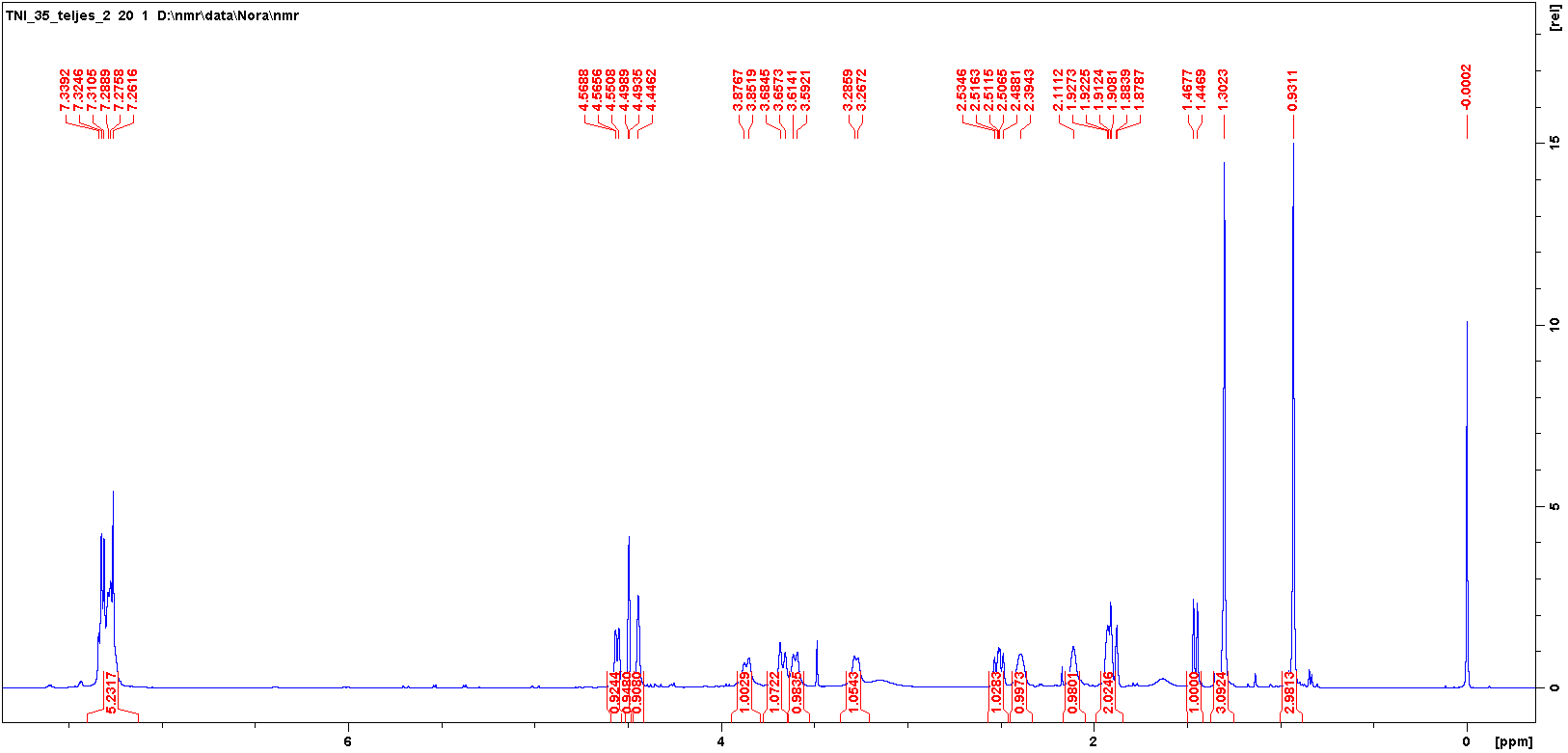 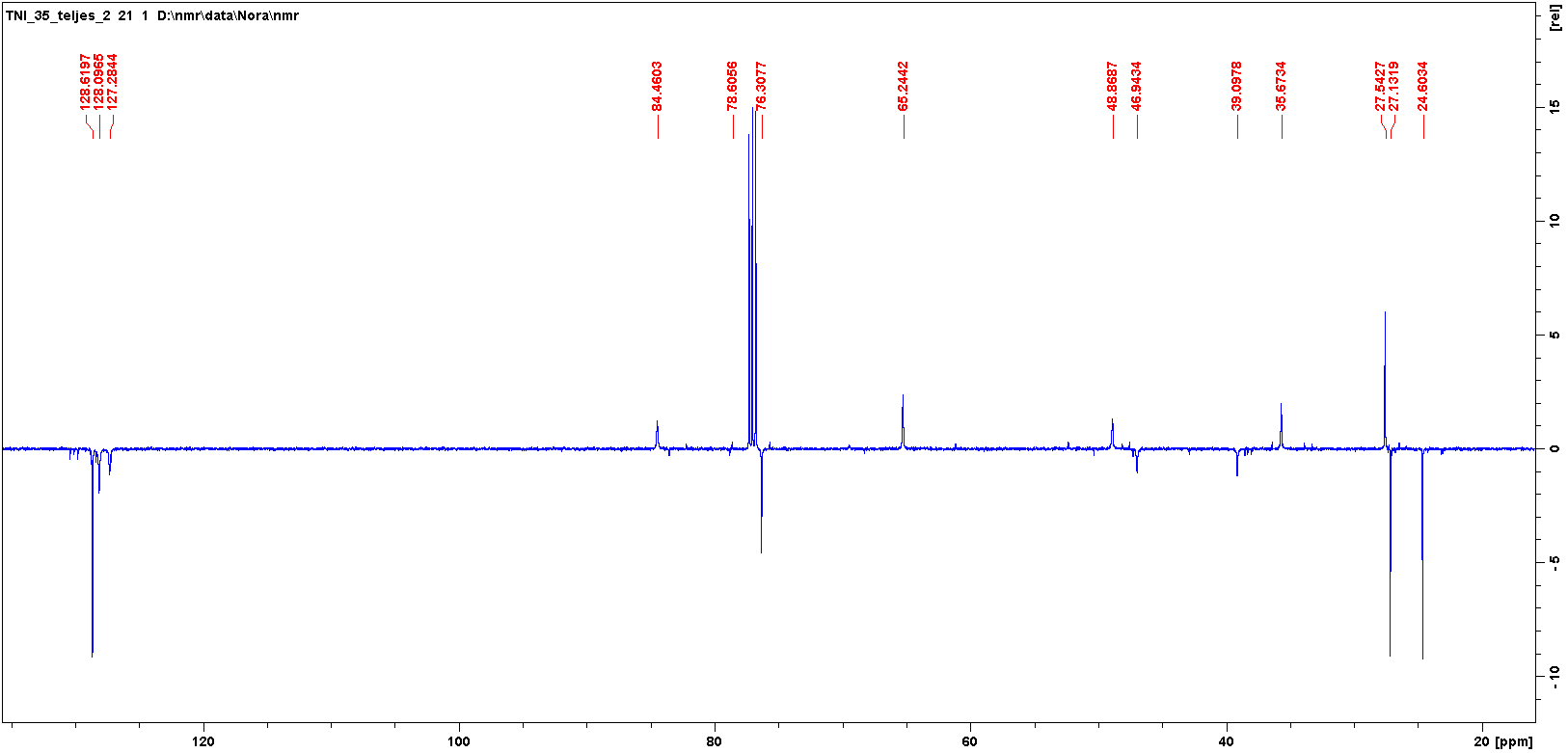 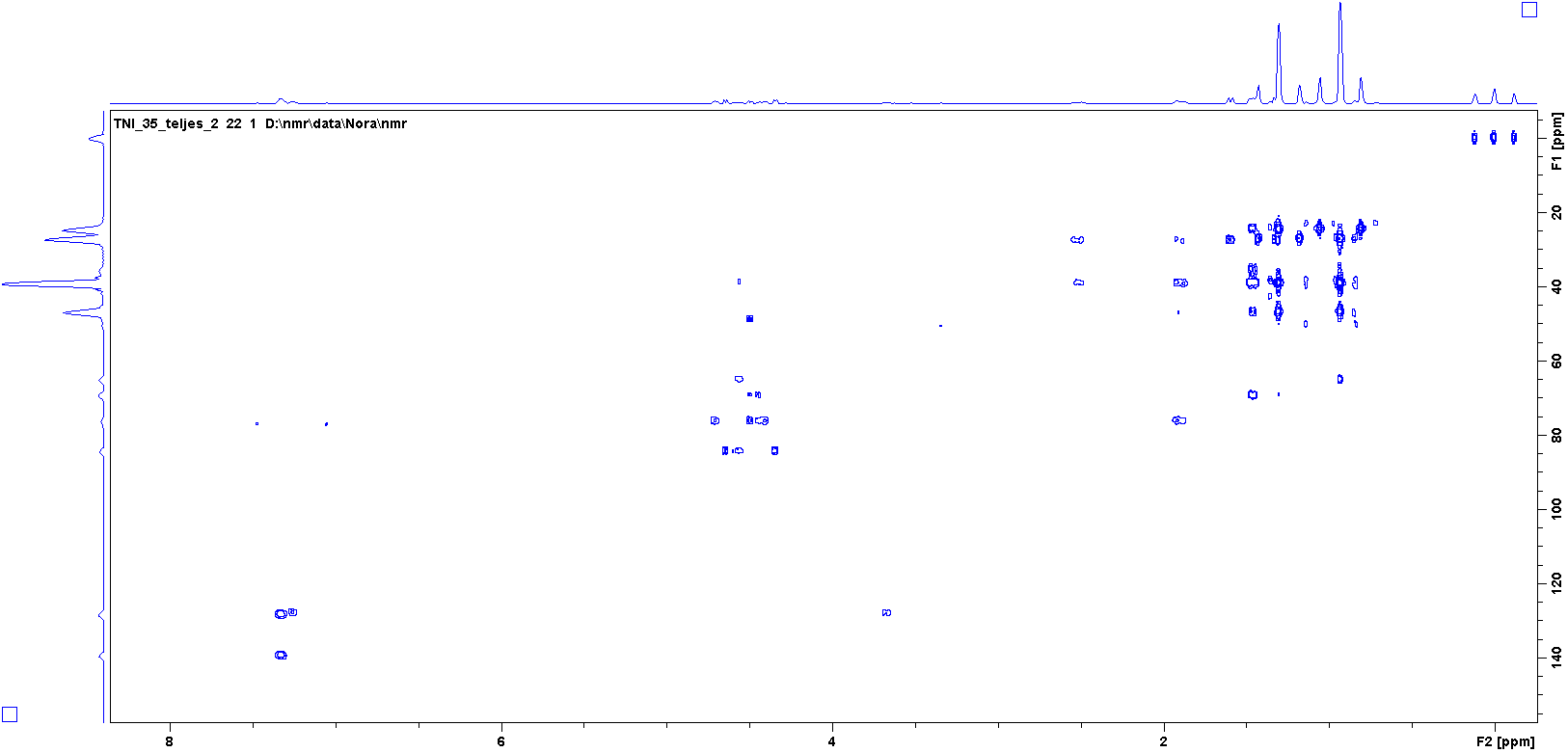 1H, 13C NMR, COSY, HSQC and HMBC of 16 (CDCl3)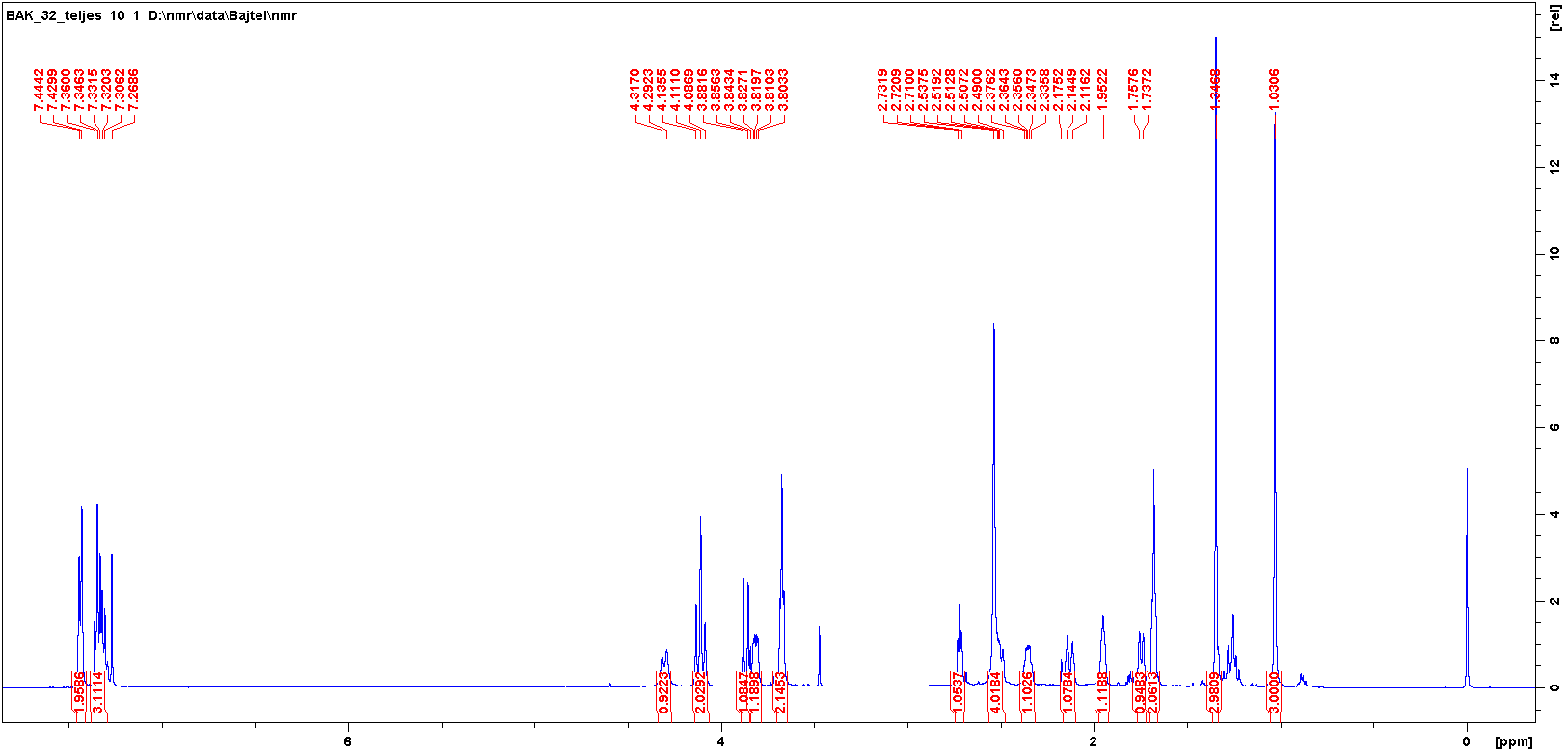 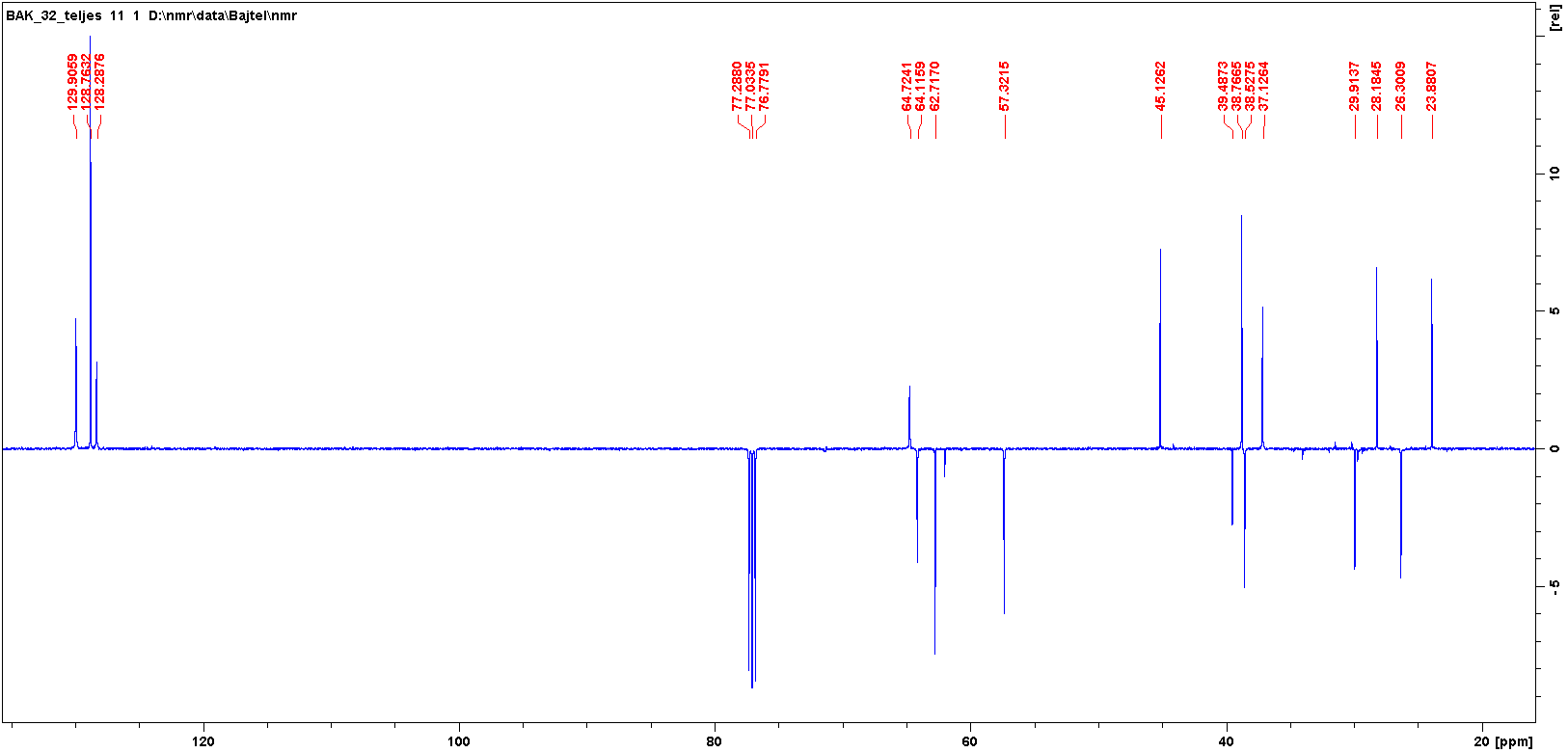 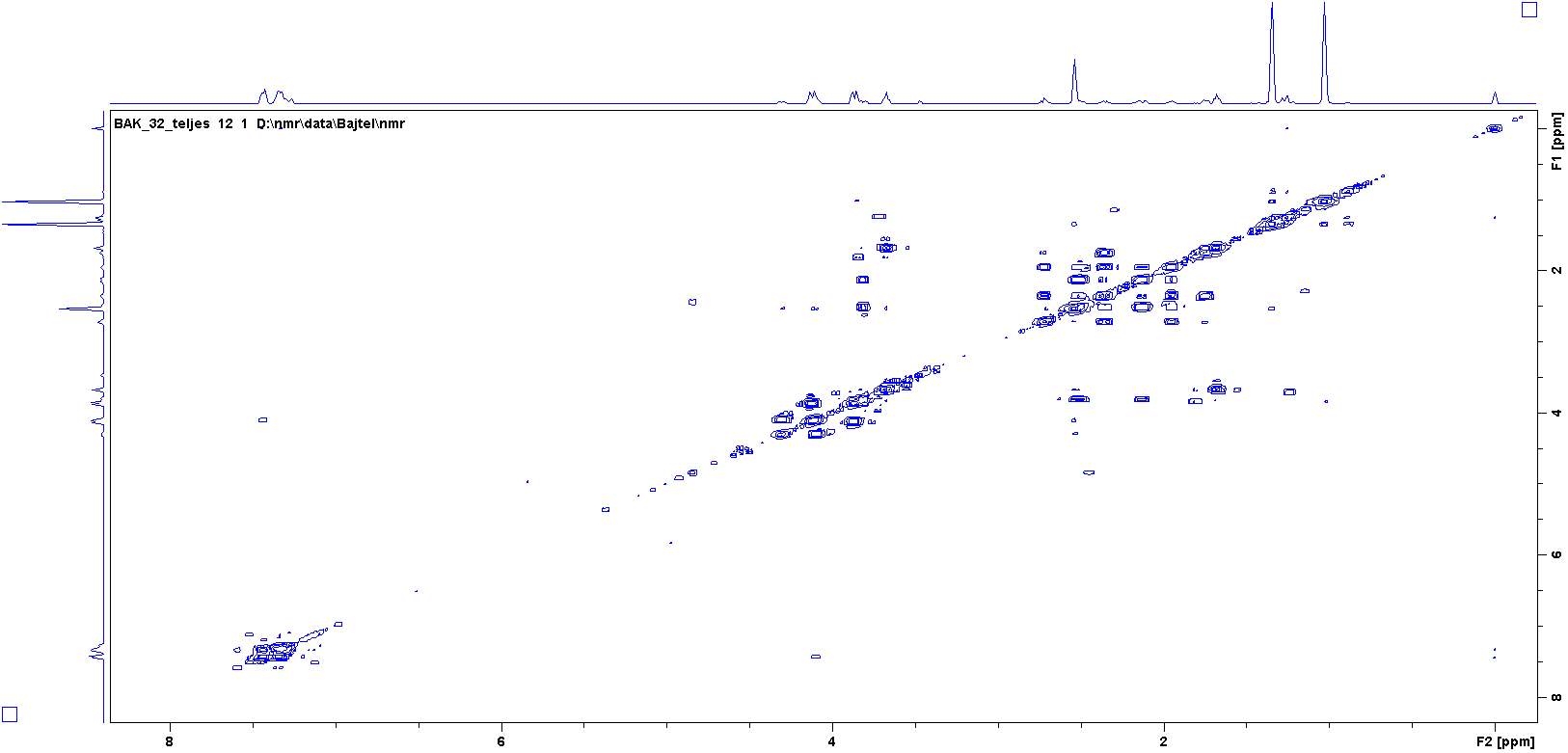 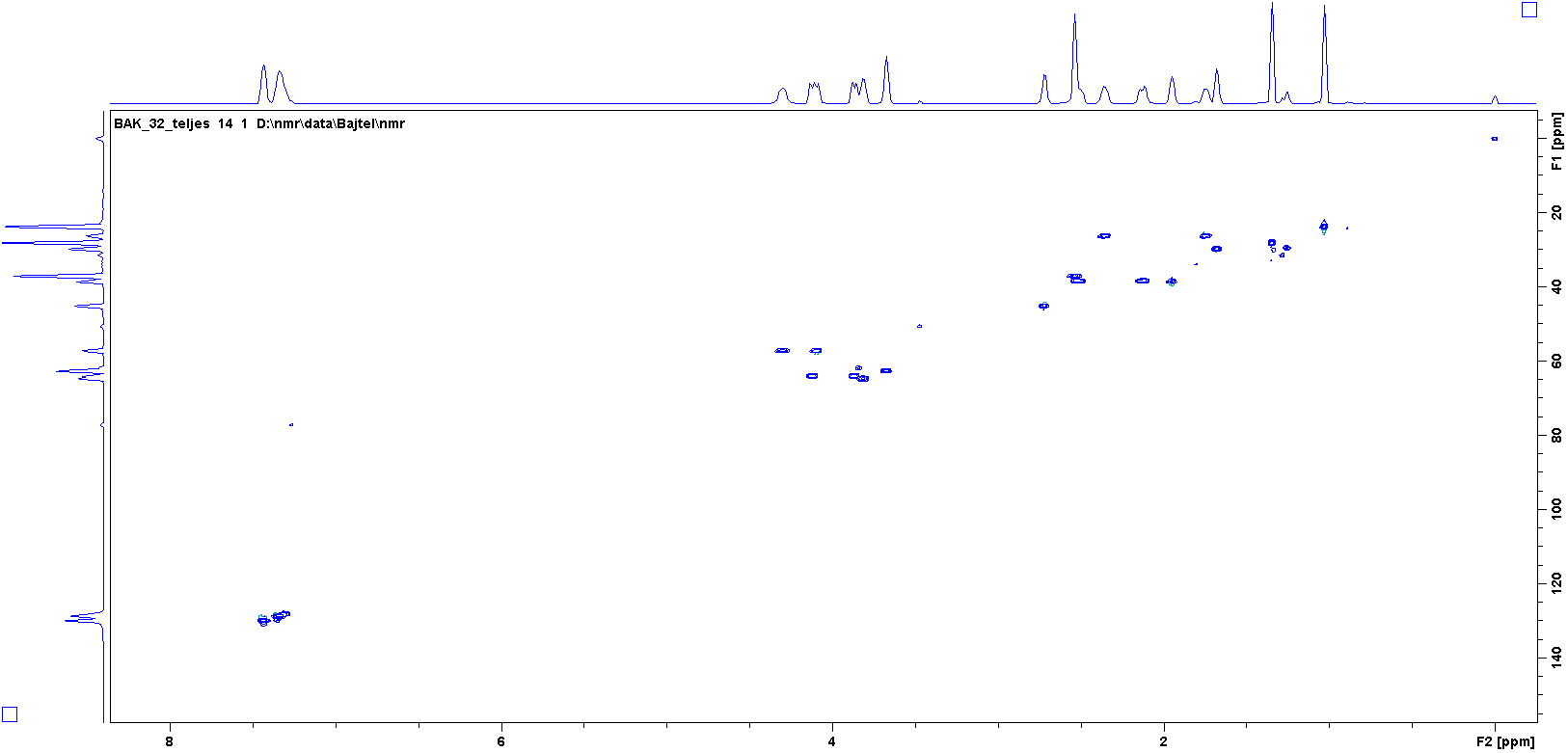 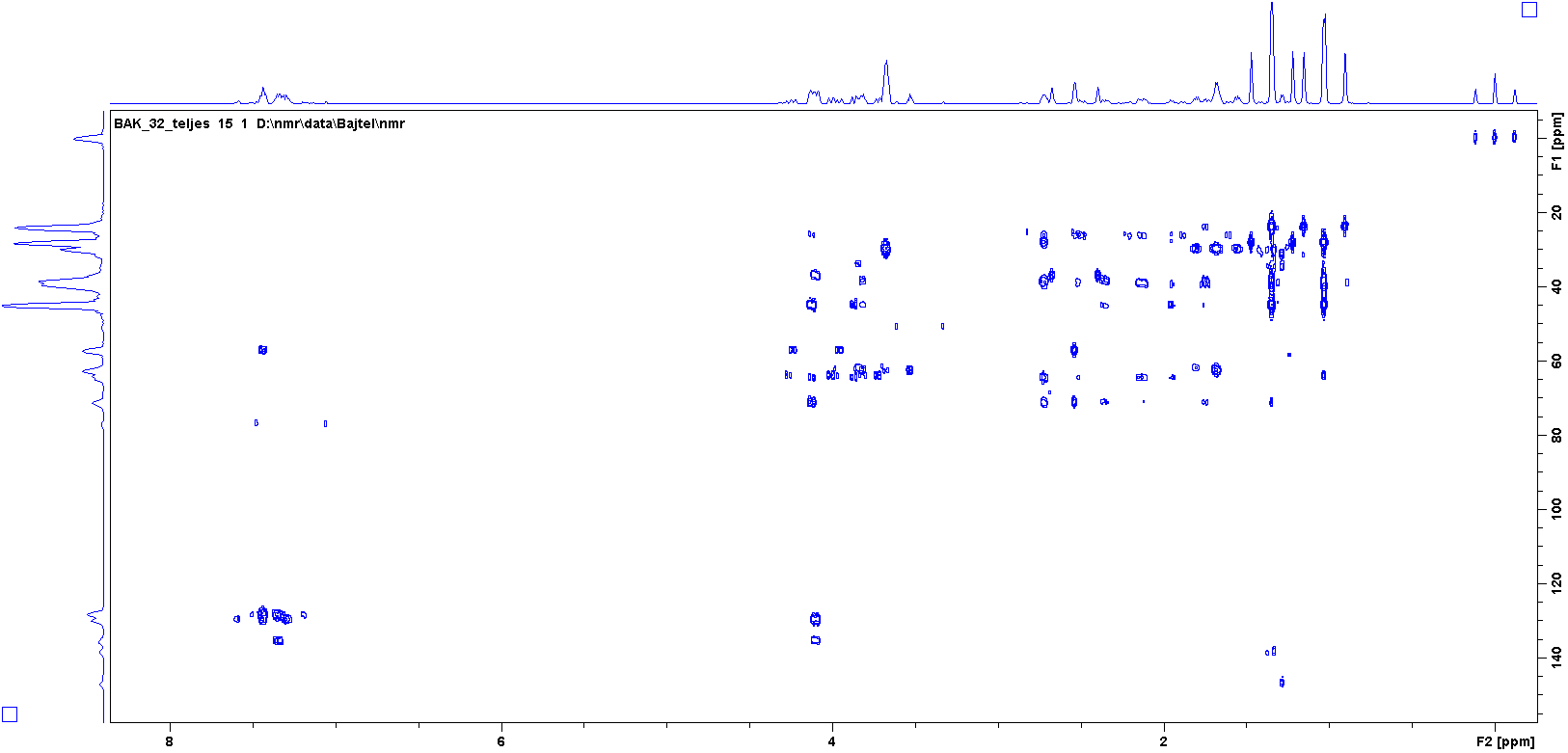 1H, 13C NMR, COSY, NOESY, HSQC and HMBC of 17 (DMSO-d6)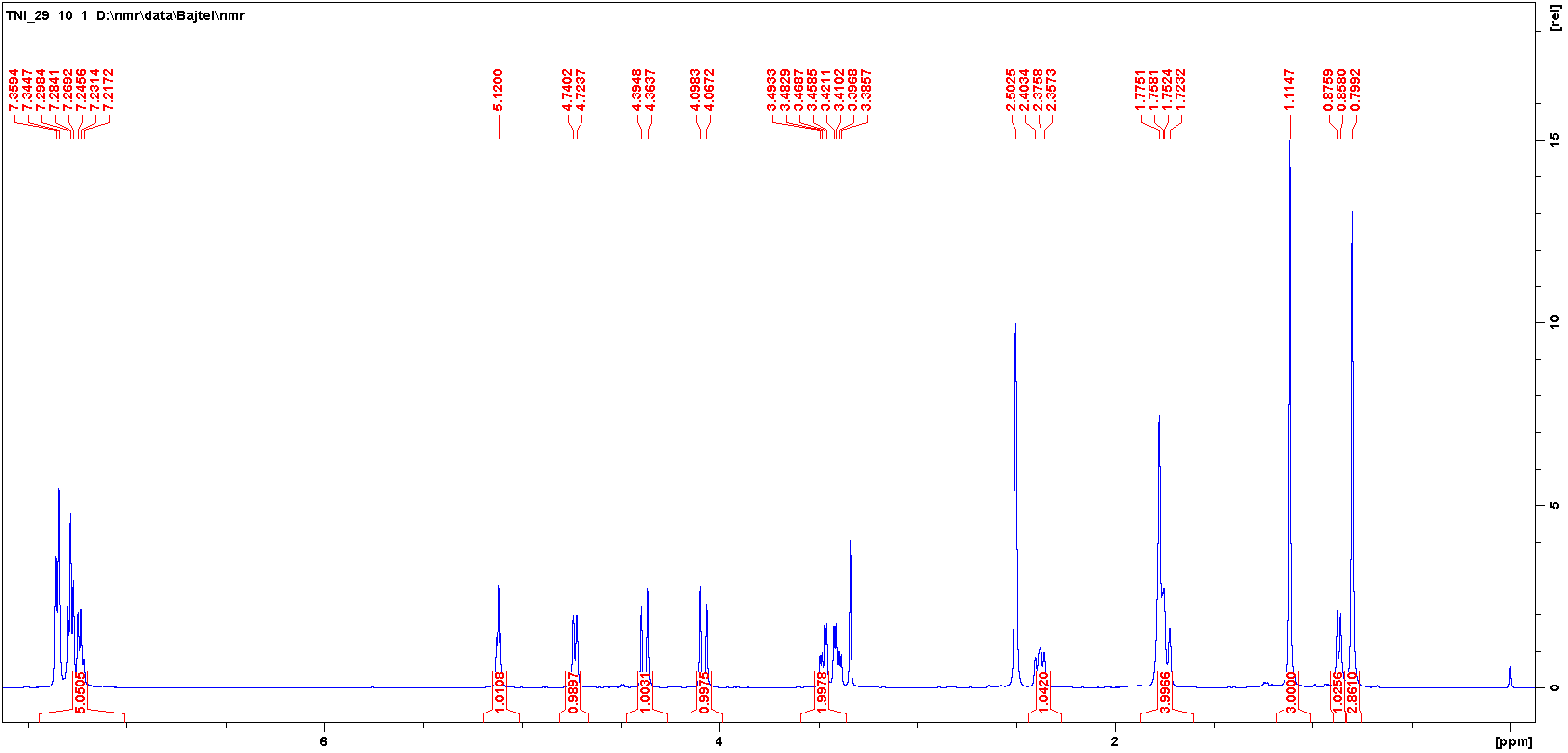 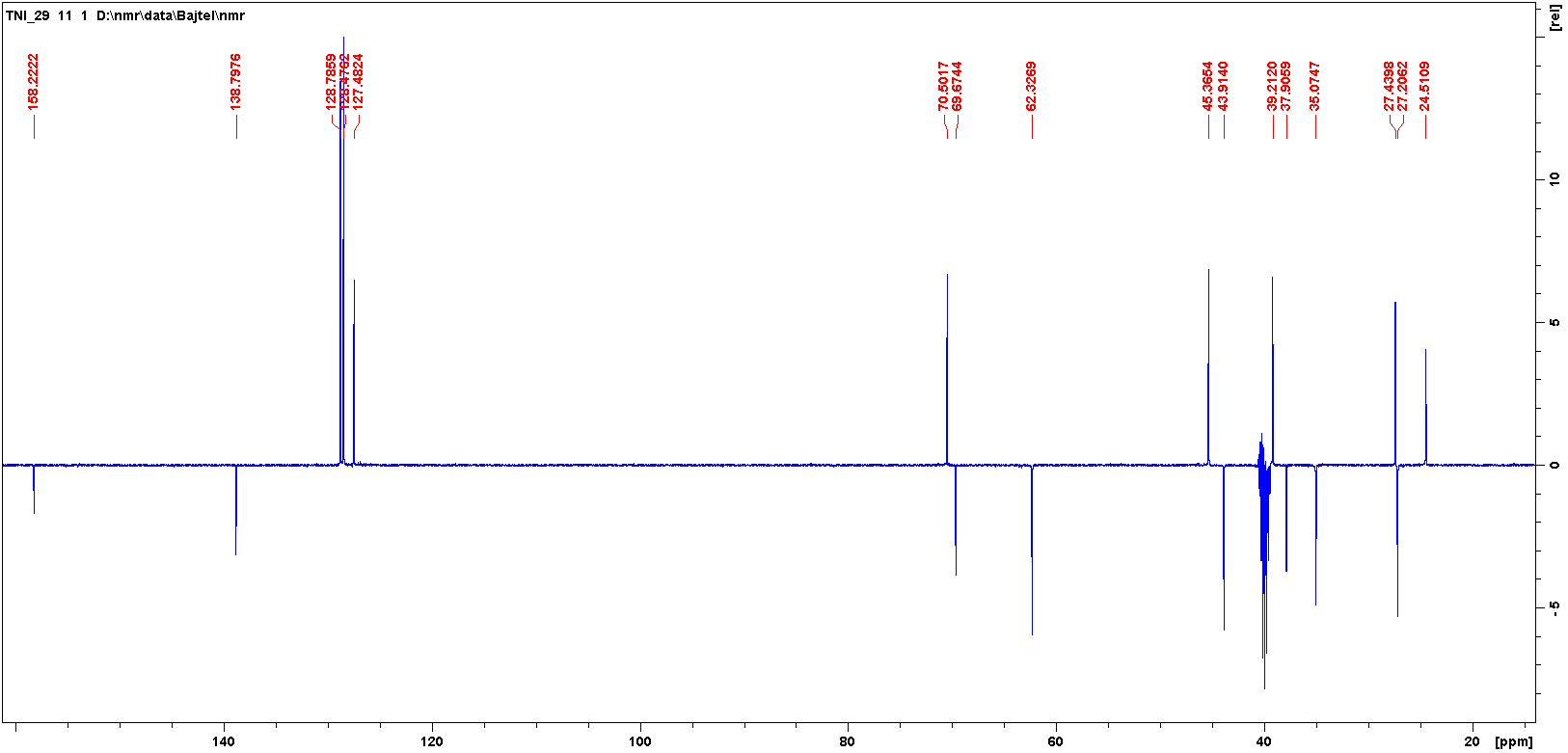 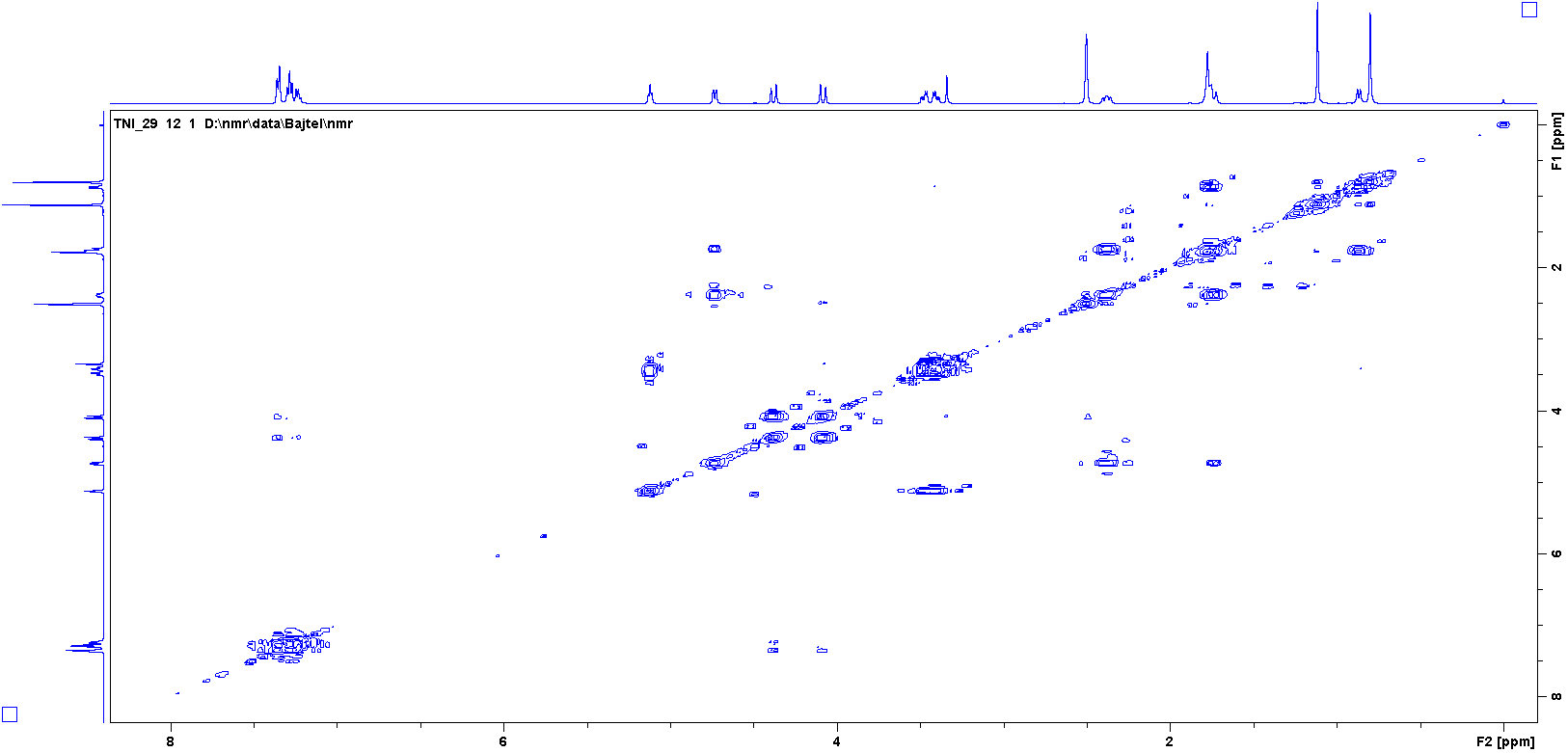 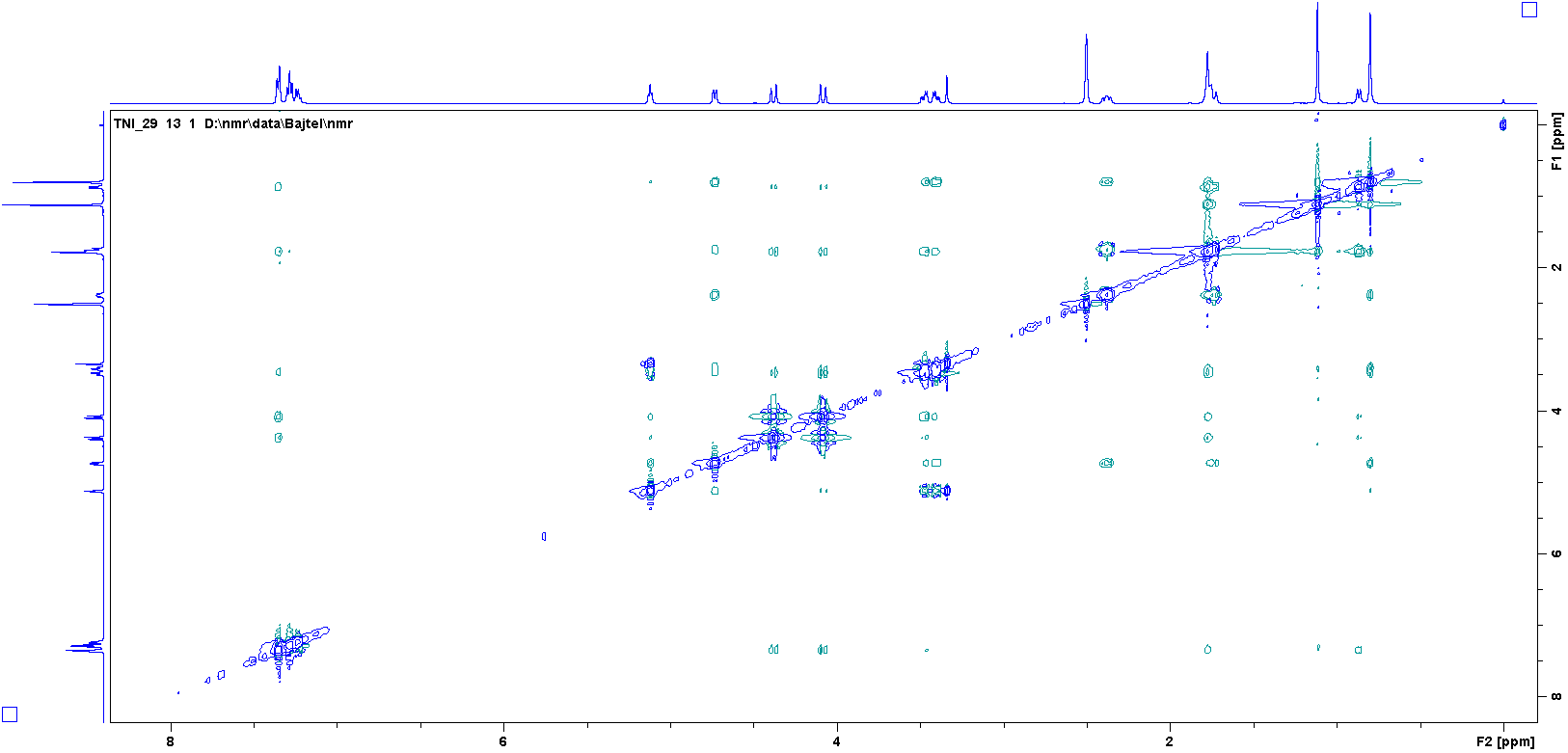 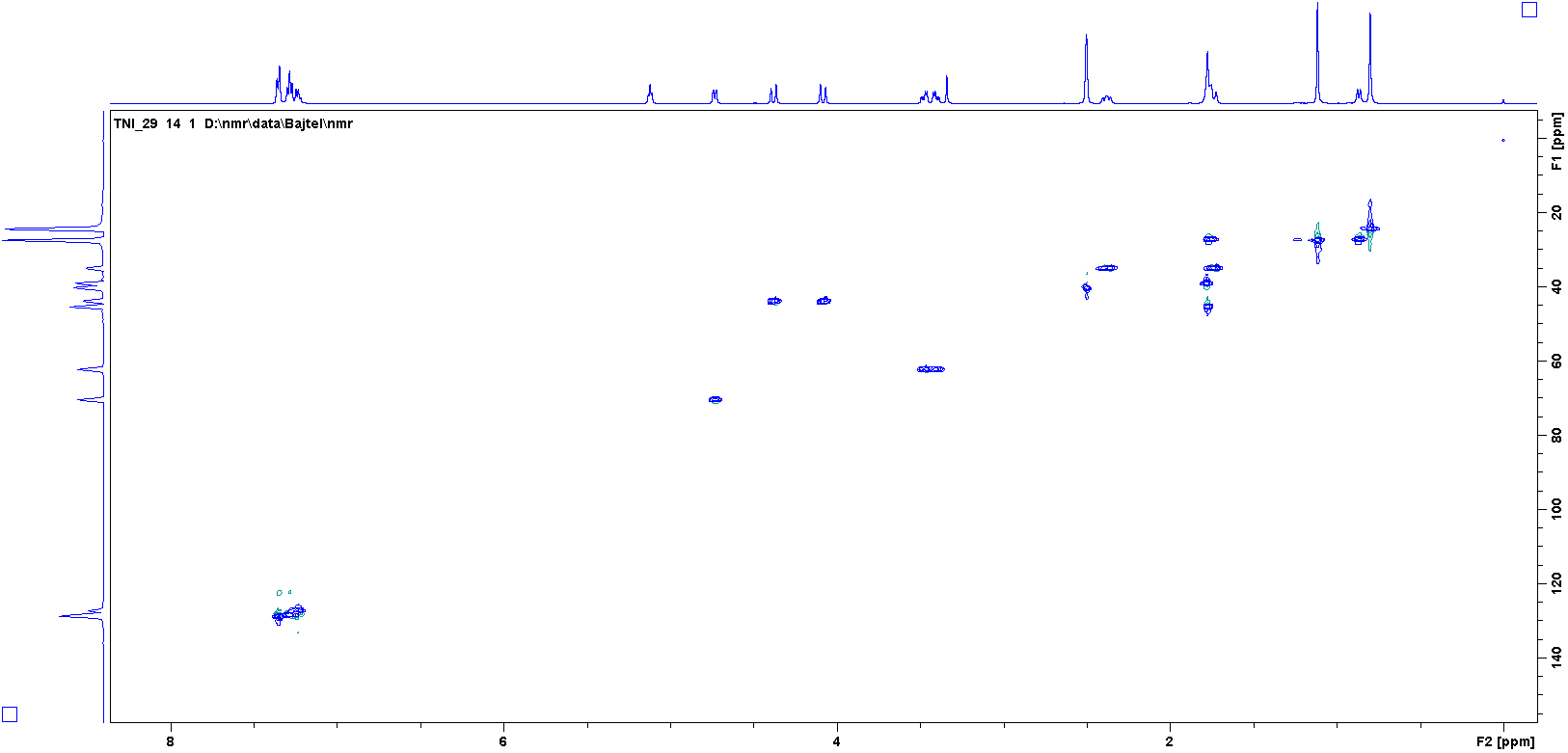 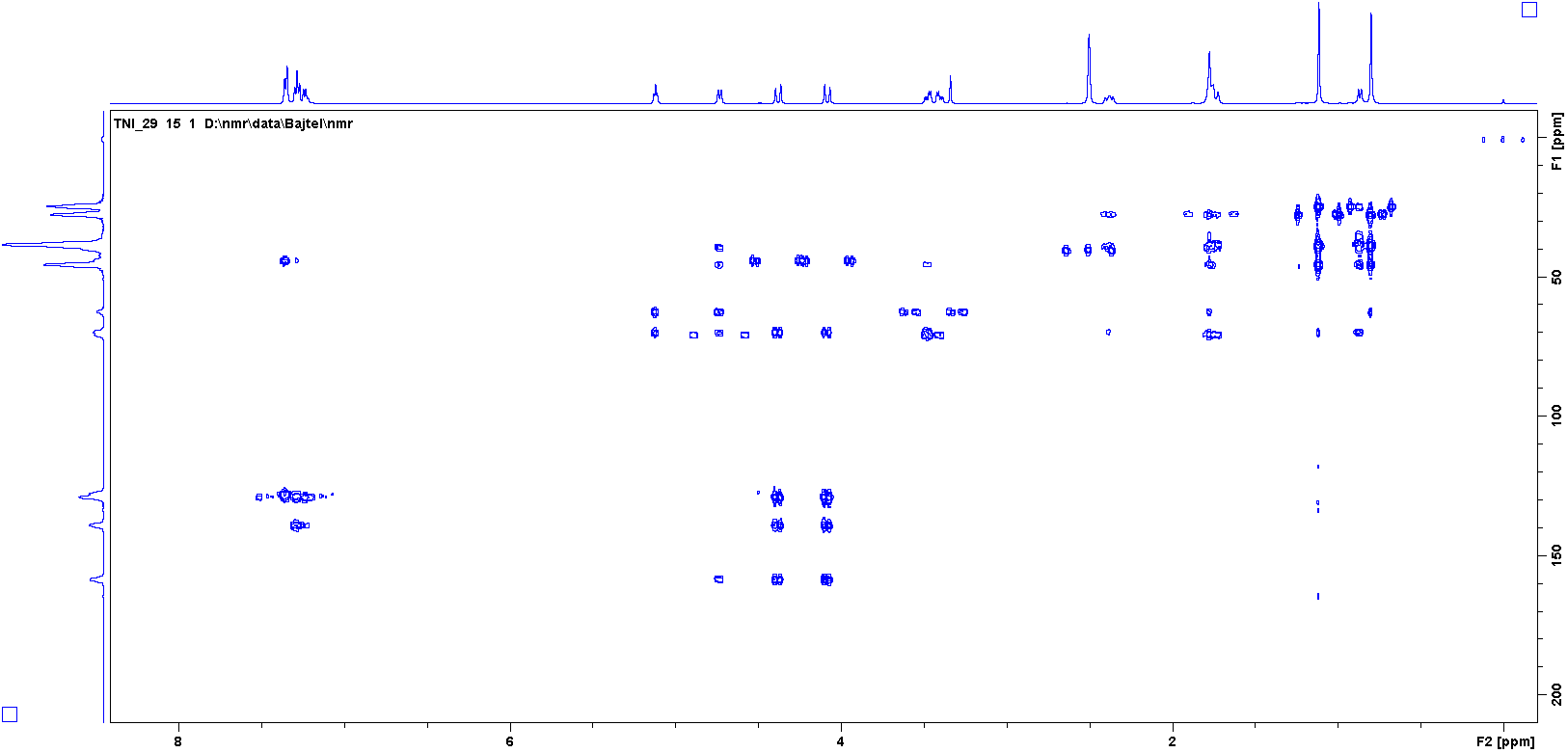 1H, 13C NMR, COSY, HSQC and HMBC of 18 (CDCl3)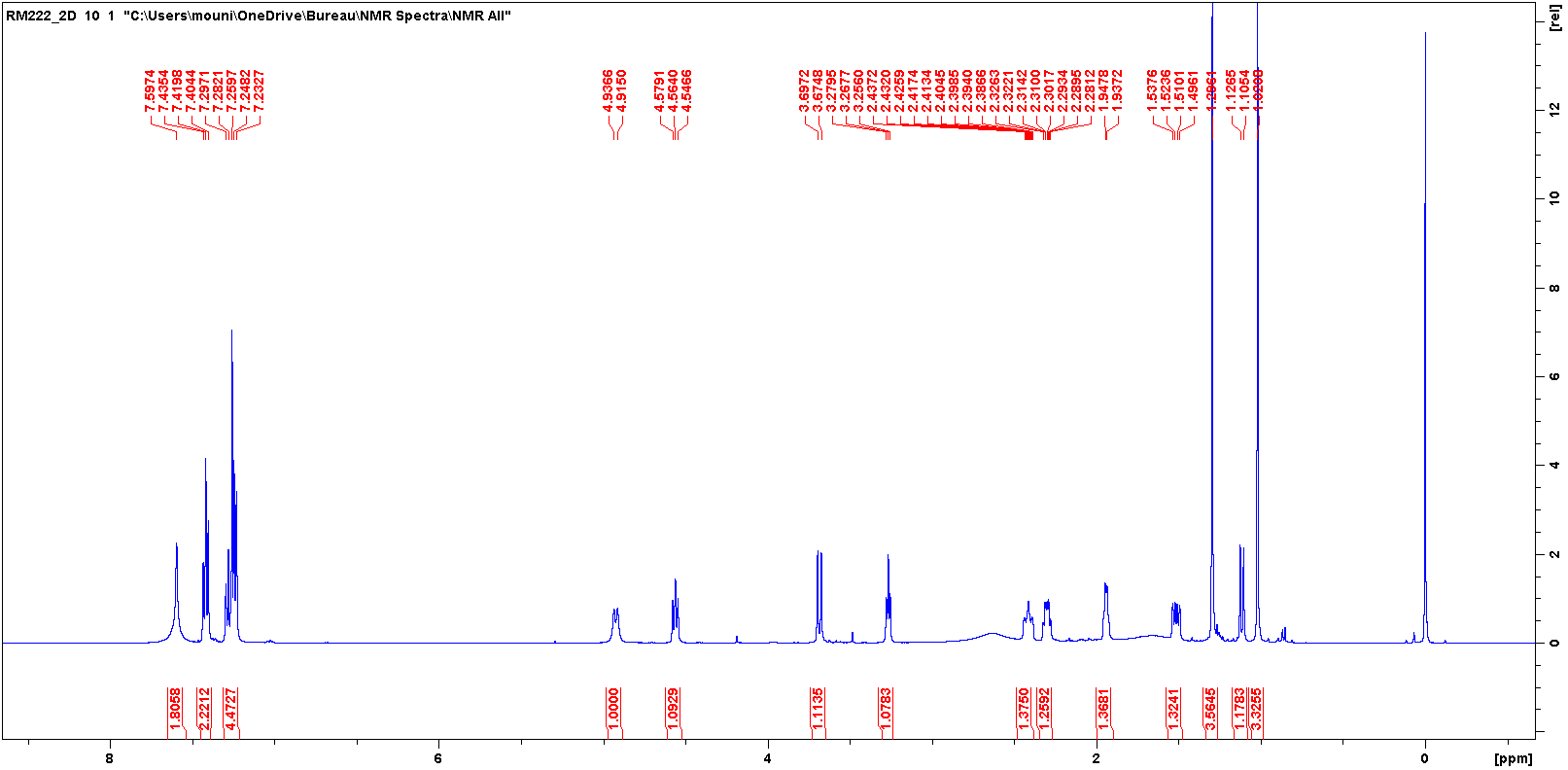 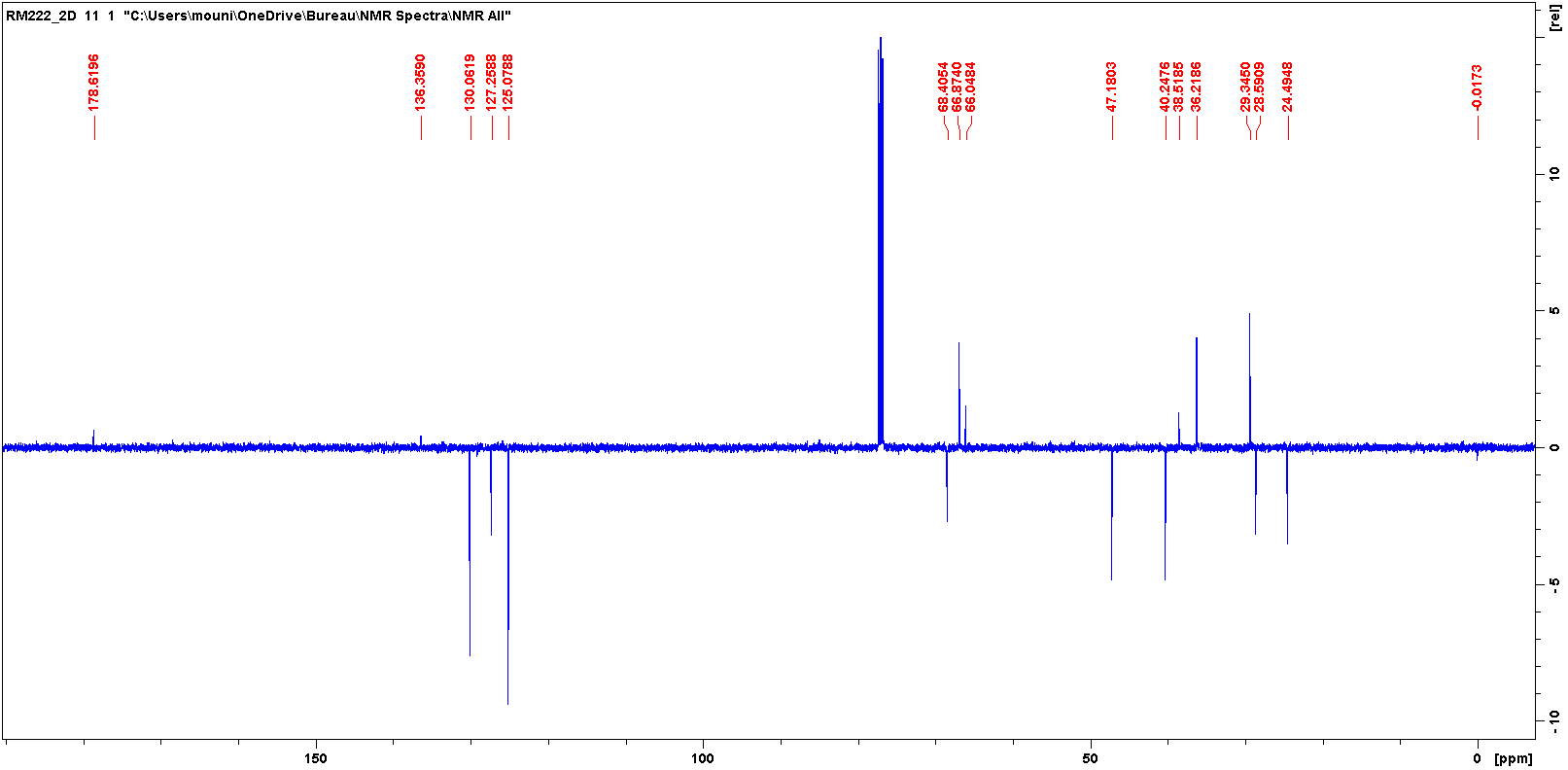 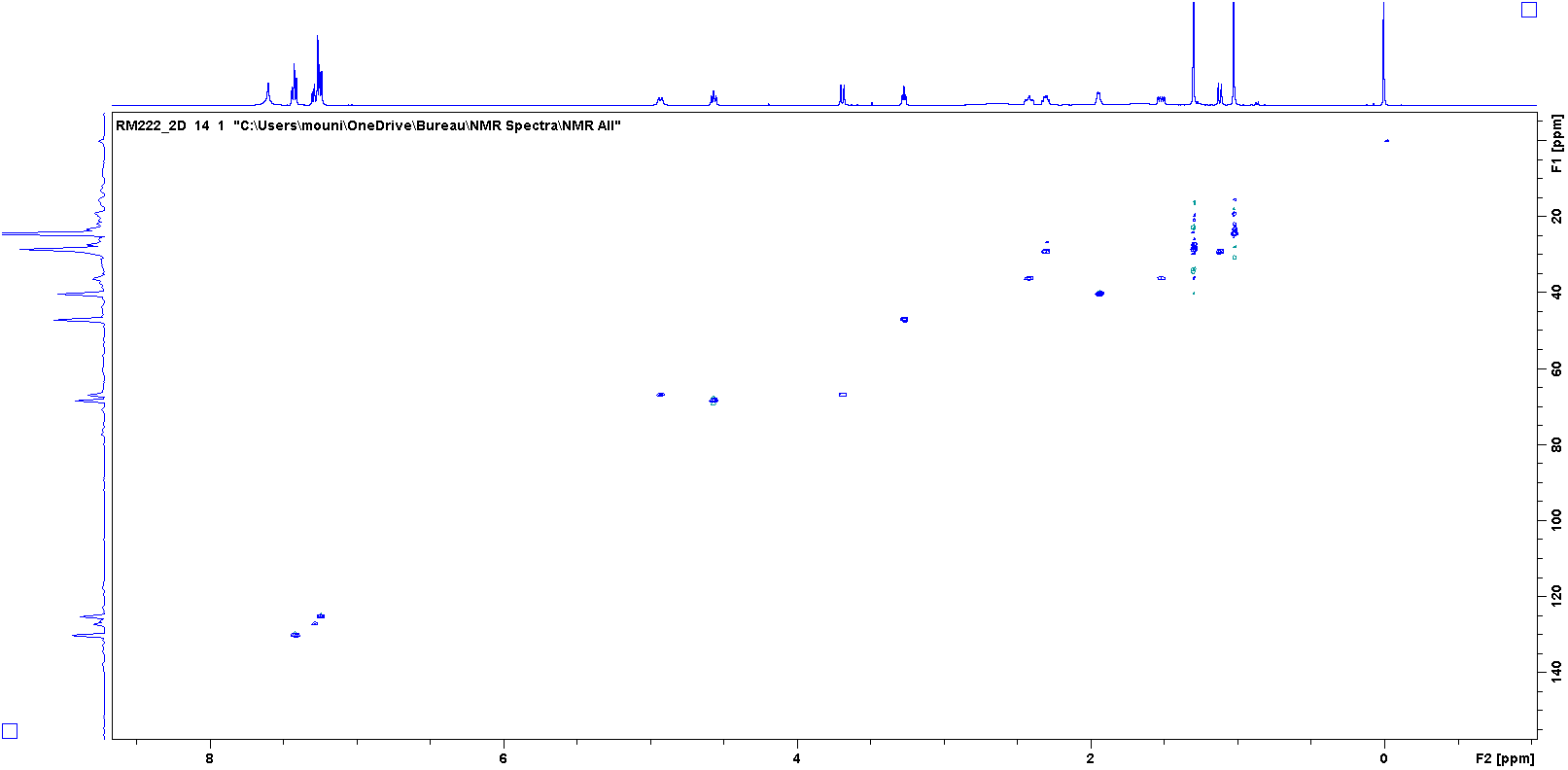 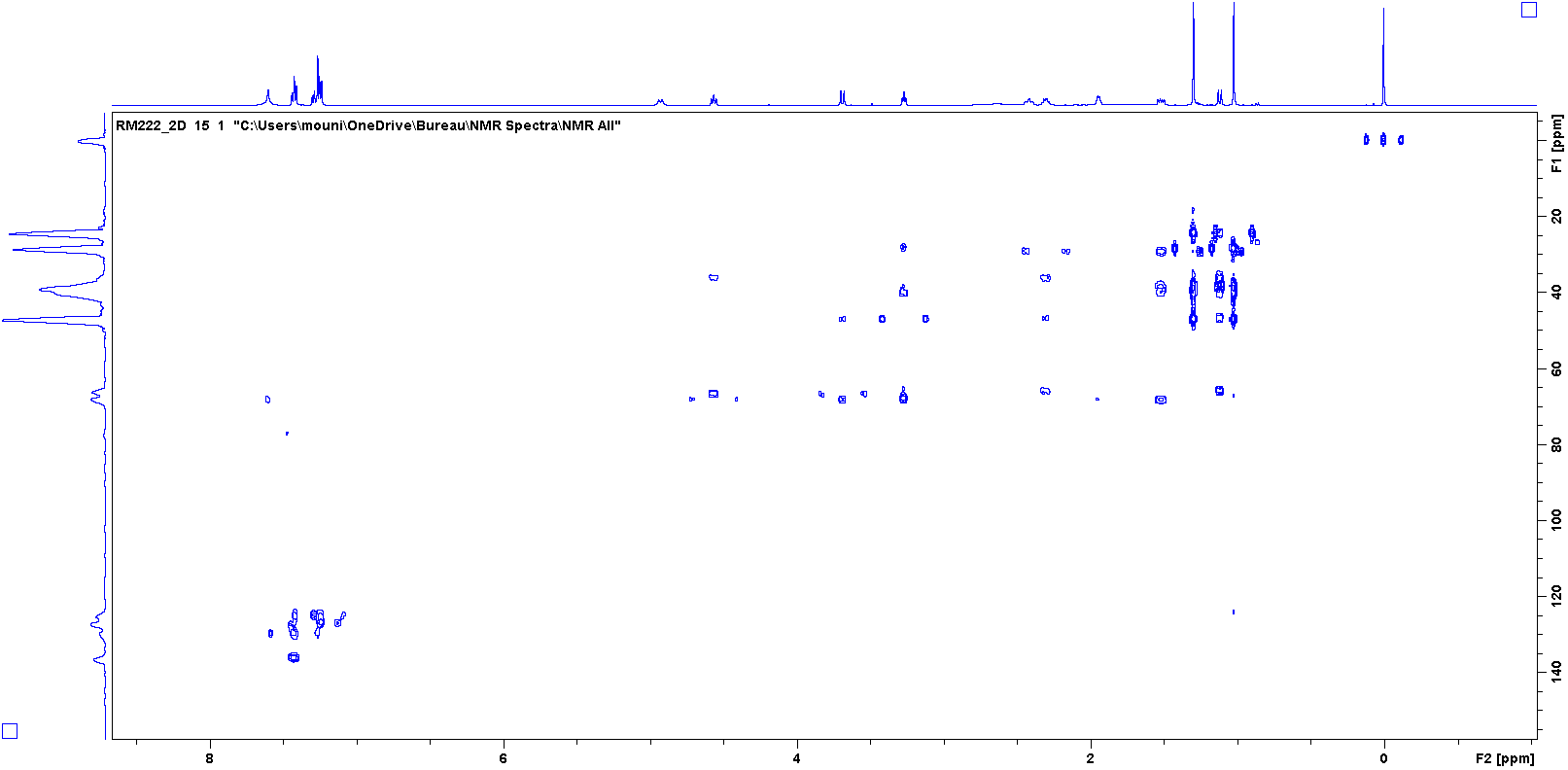 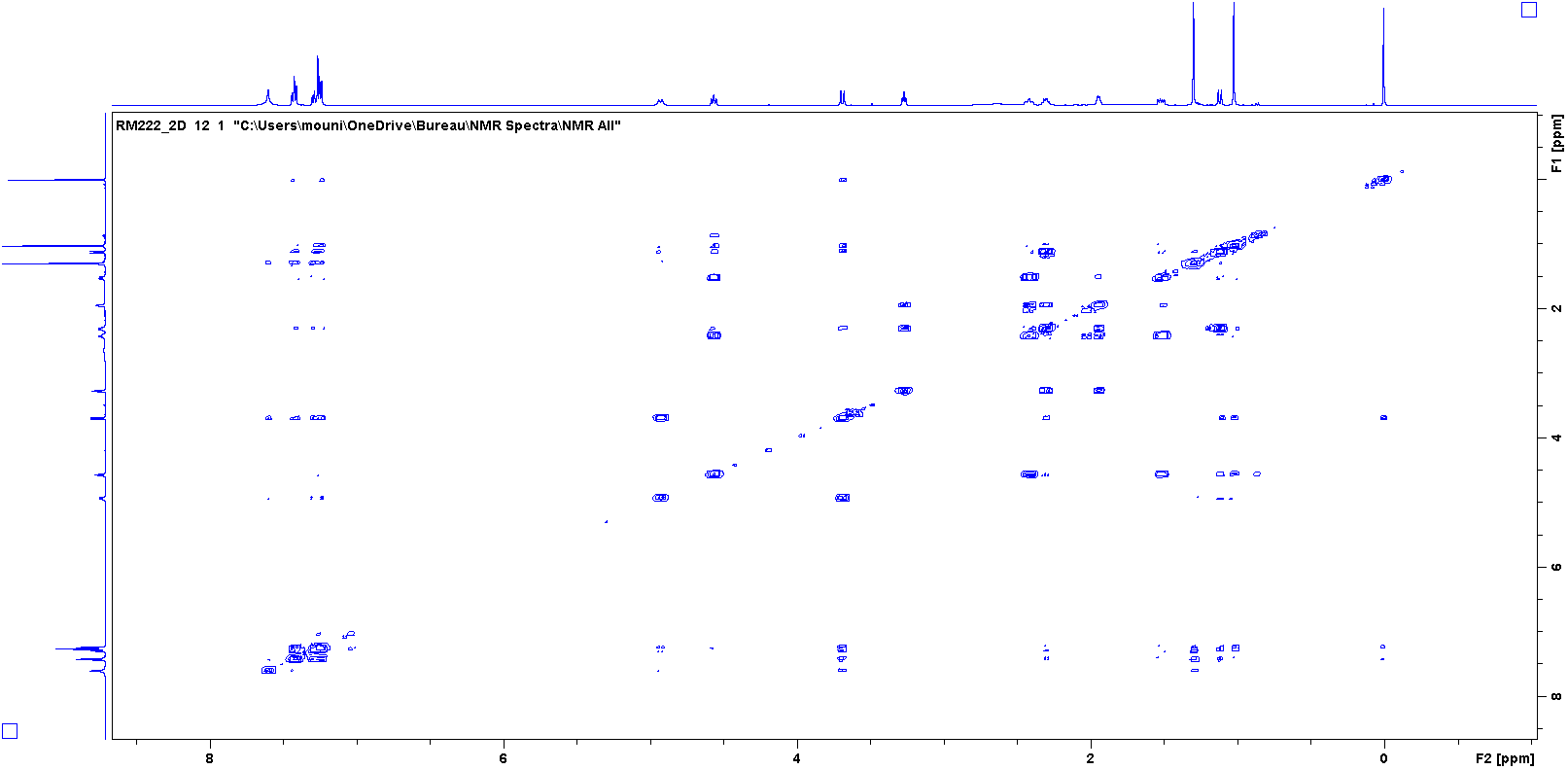 1H, 13C NMR, COSY, NOESY, HSQC and HMBC of 19A (CDCl3)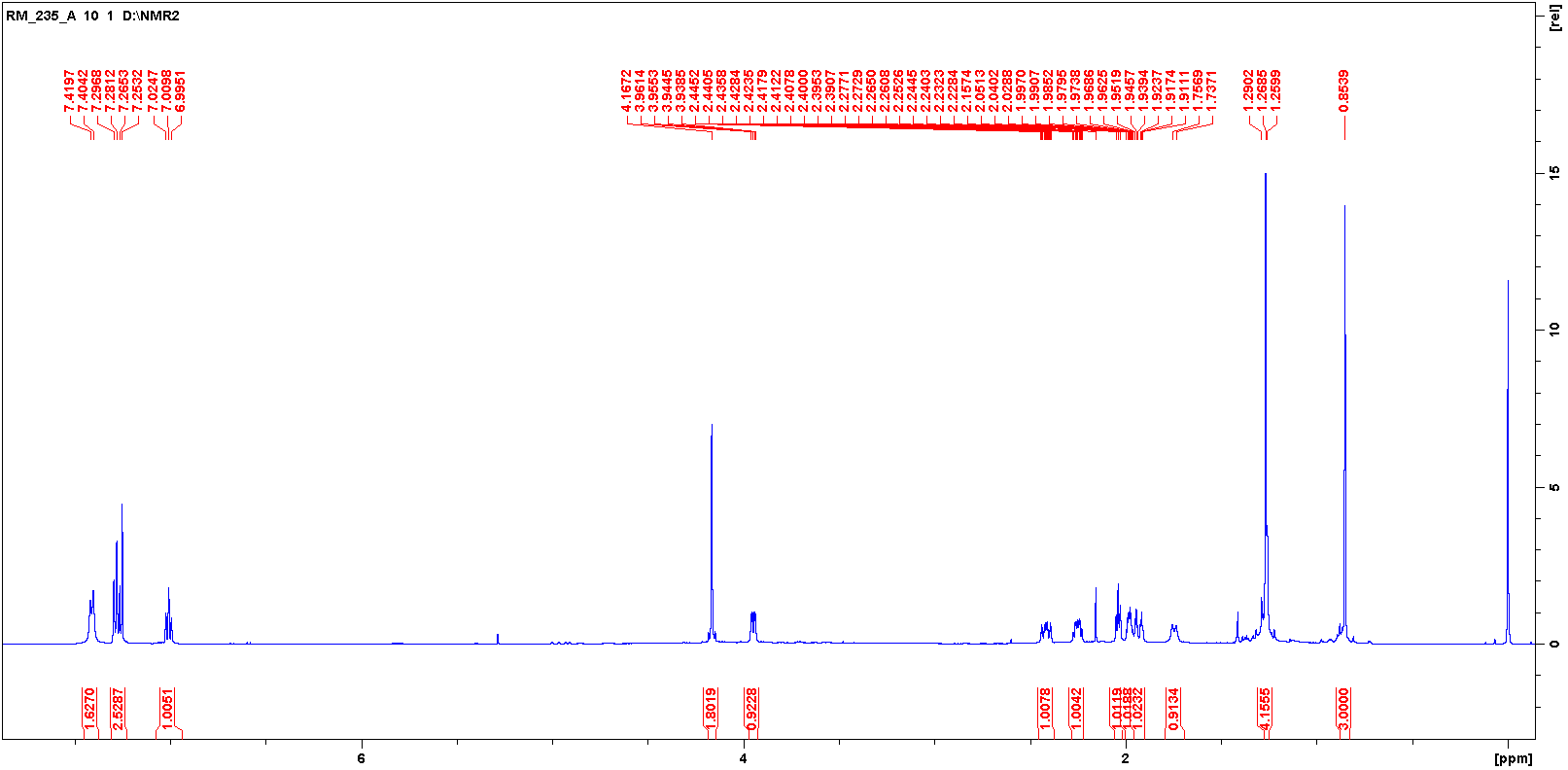 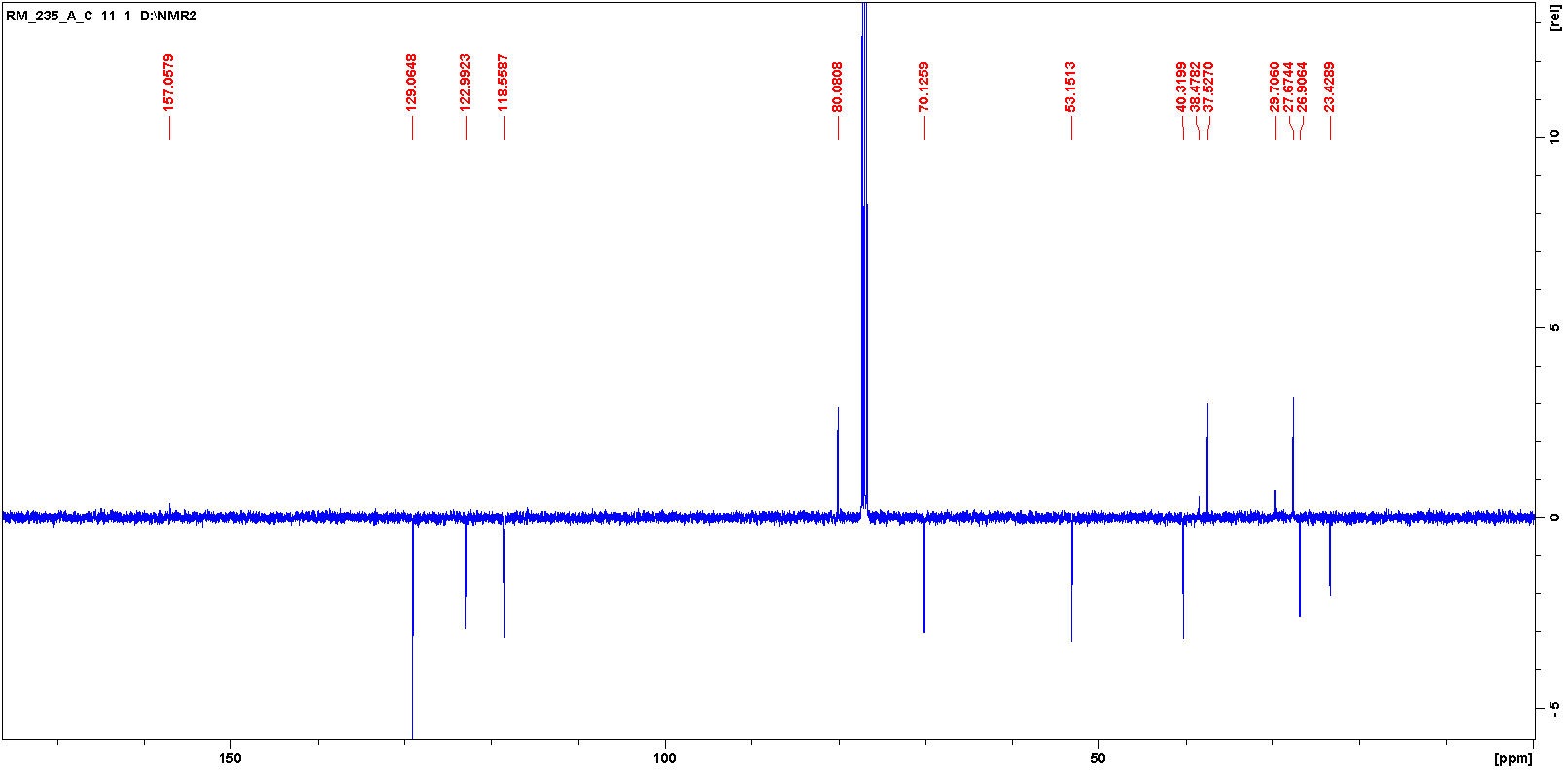 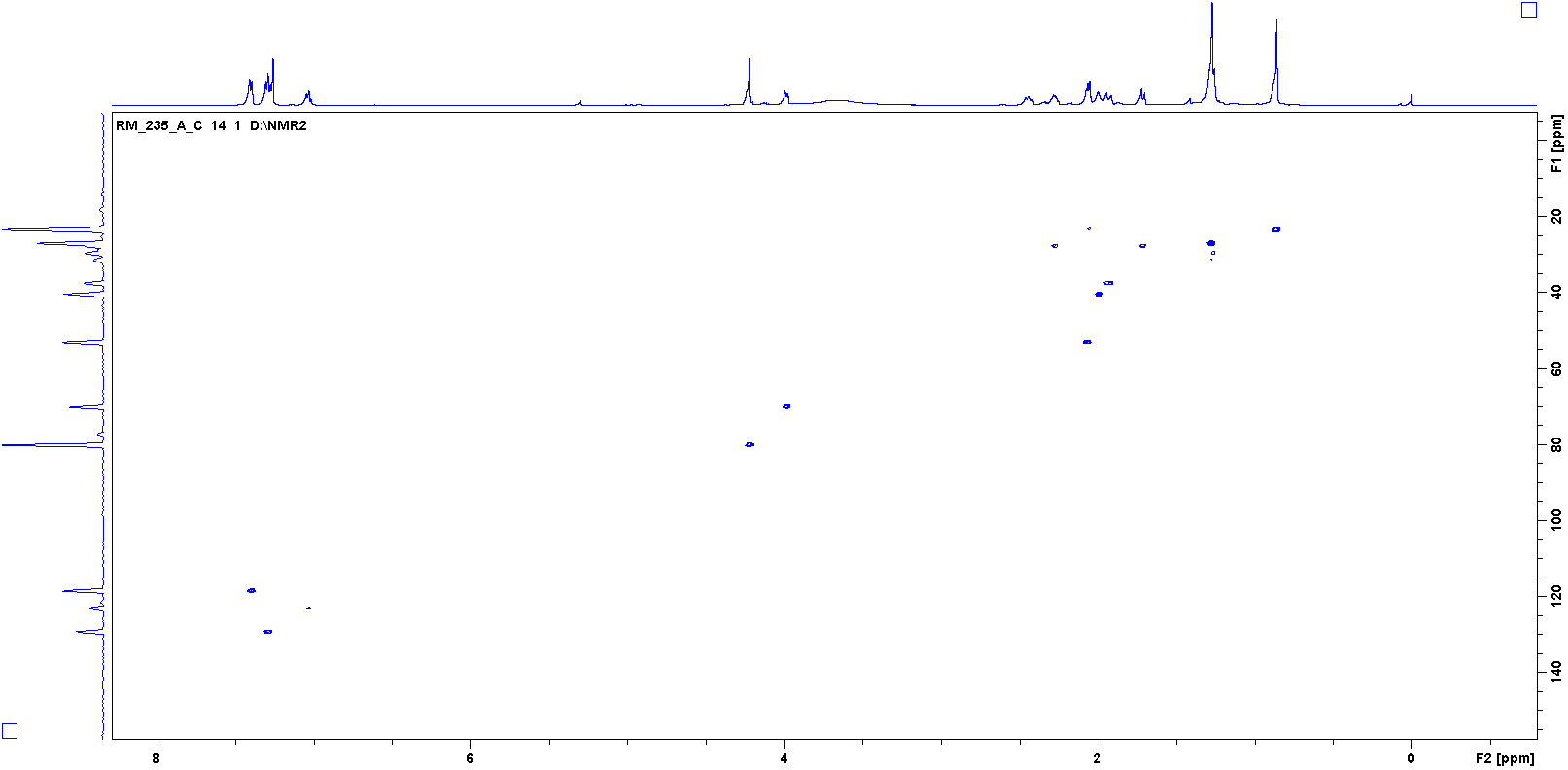 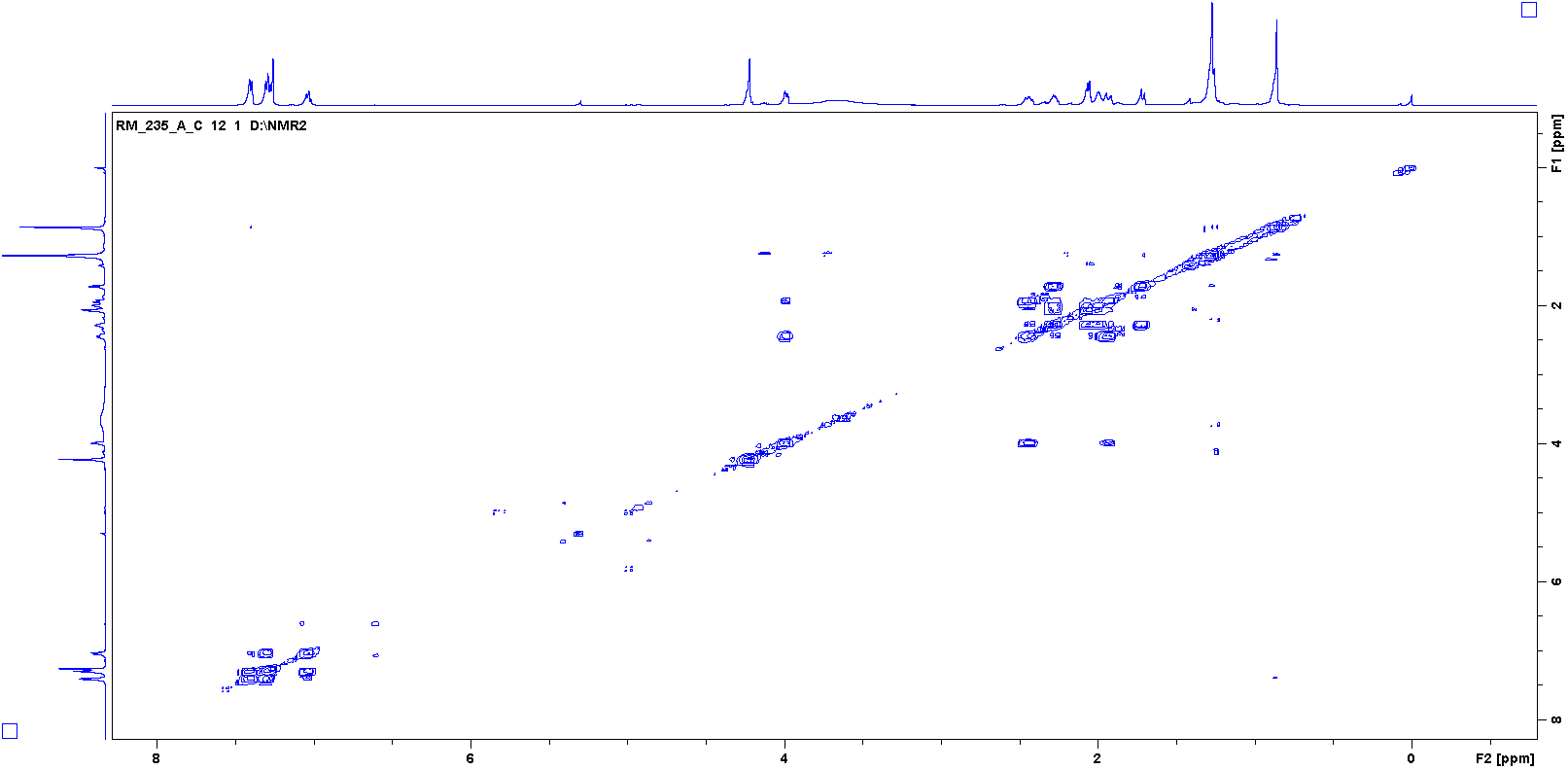 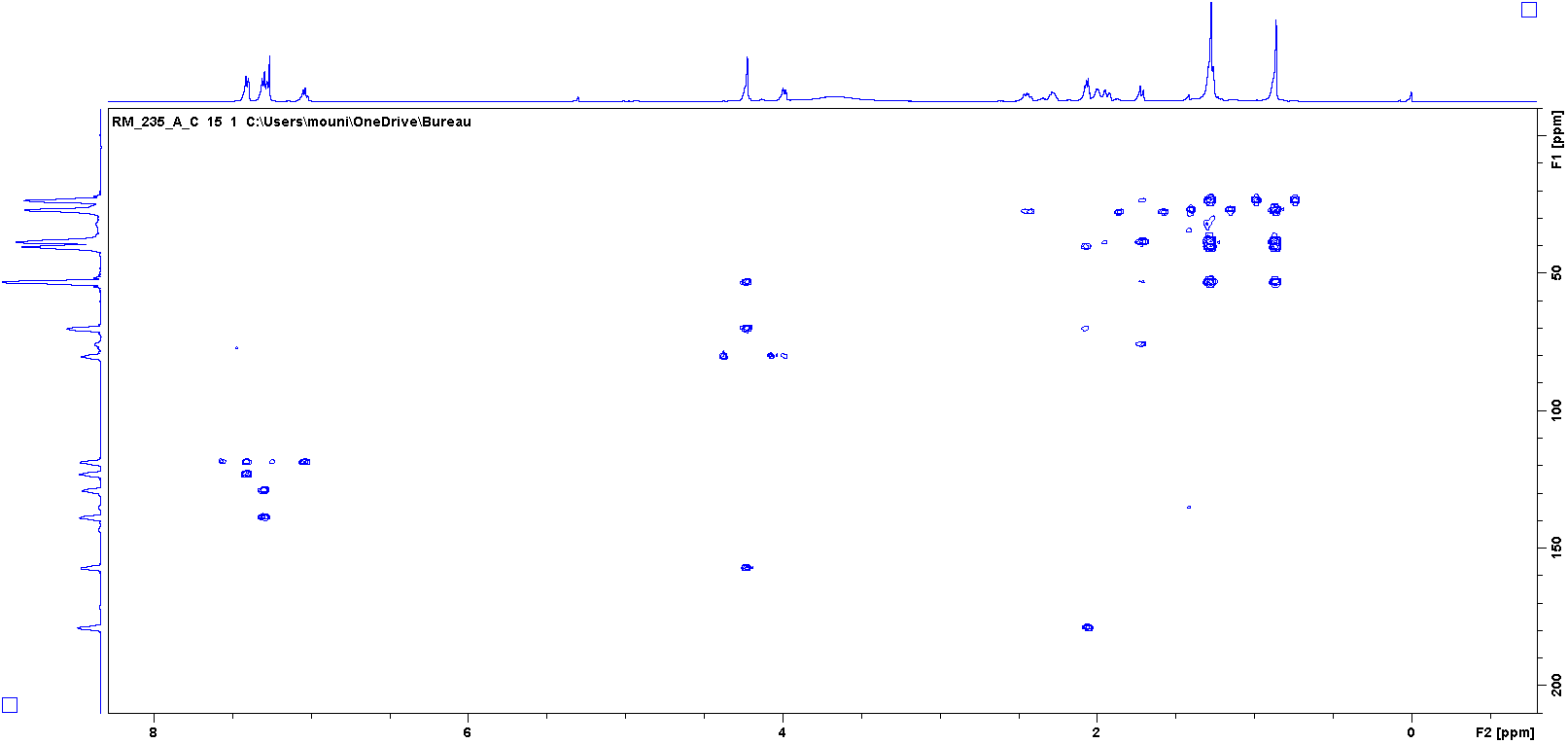 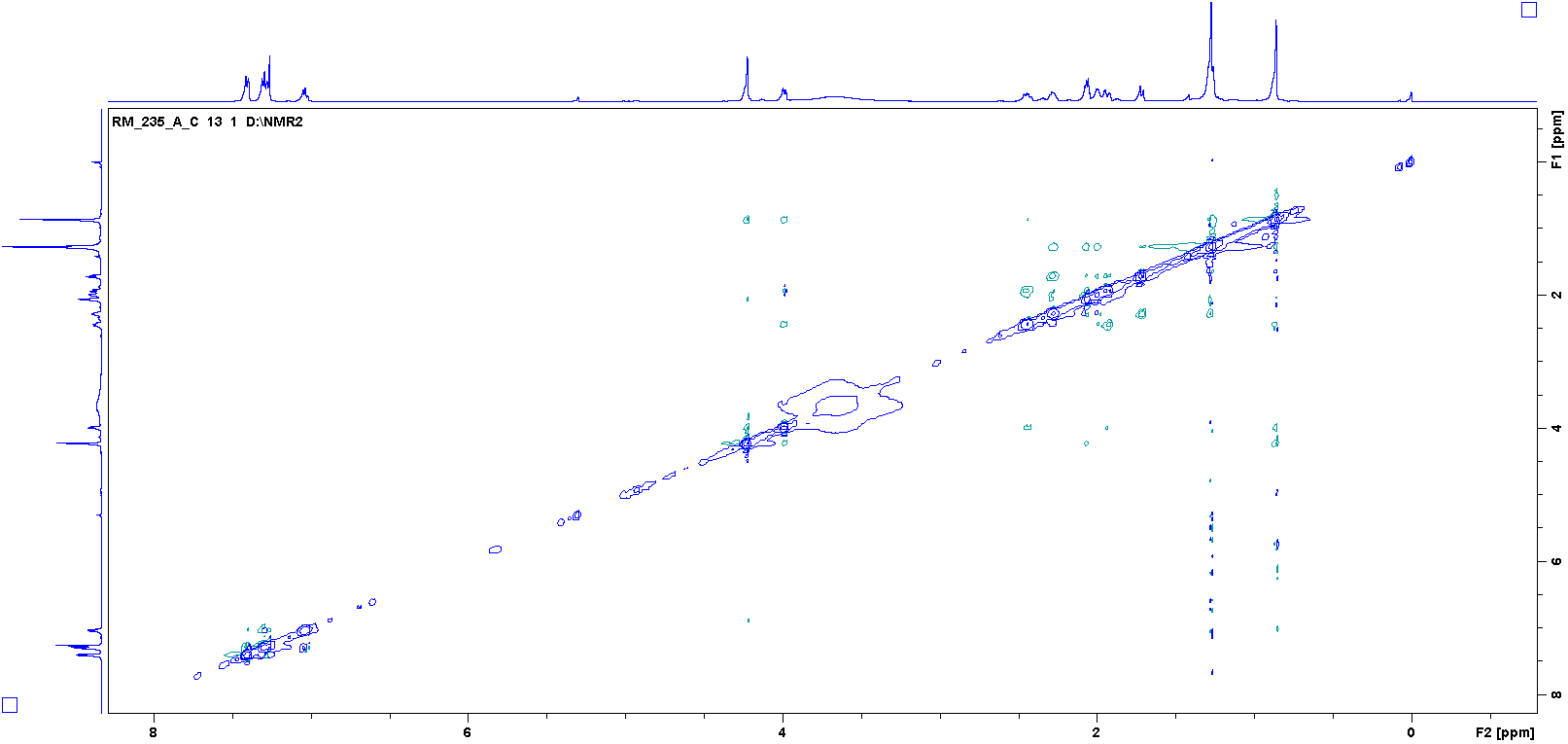 1H, 13C NMR, COSY,NOESY, HSQC and HMBC of 13A-E (CDCl3)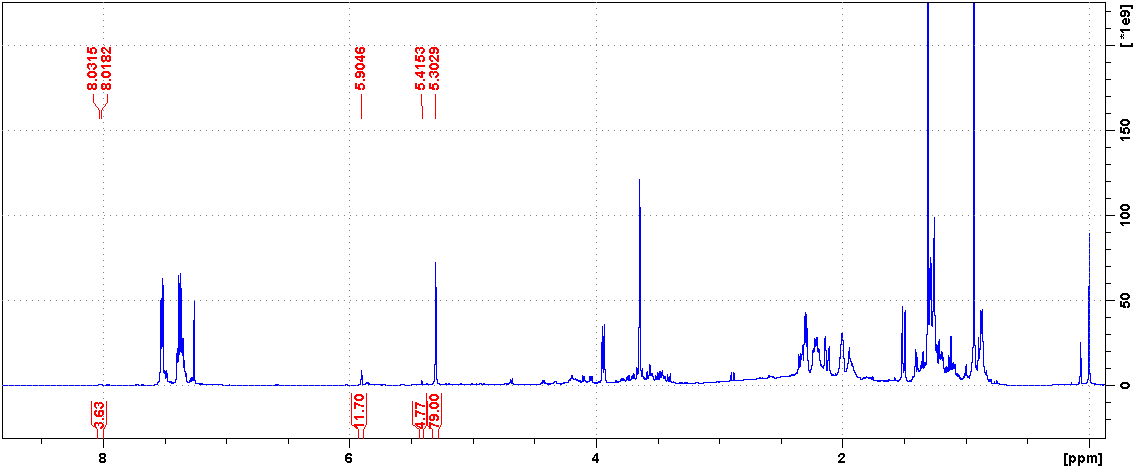 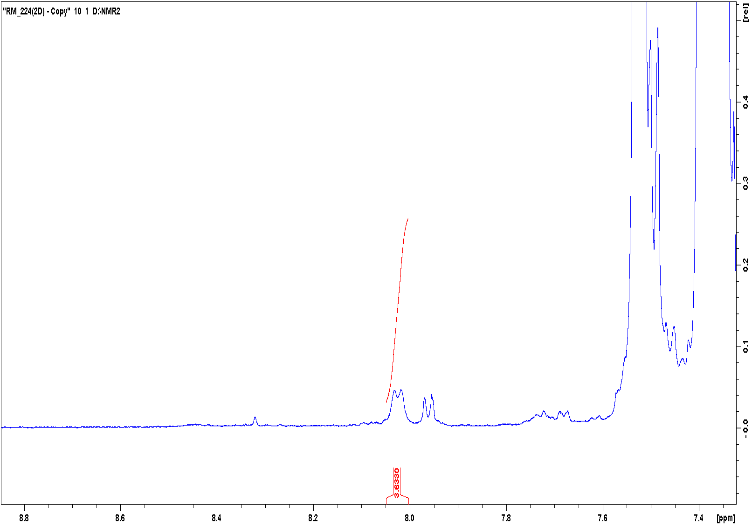 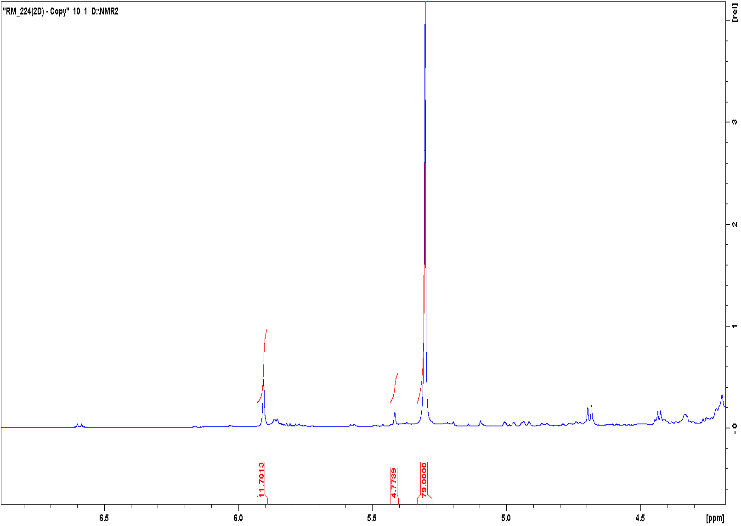 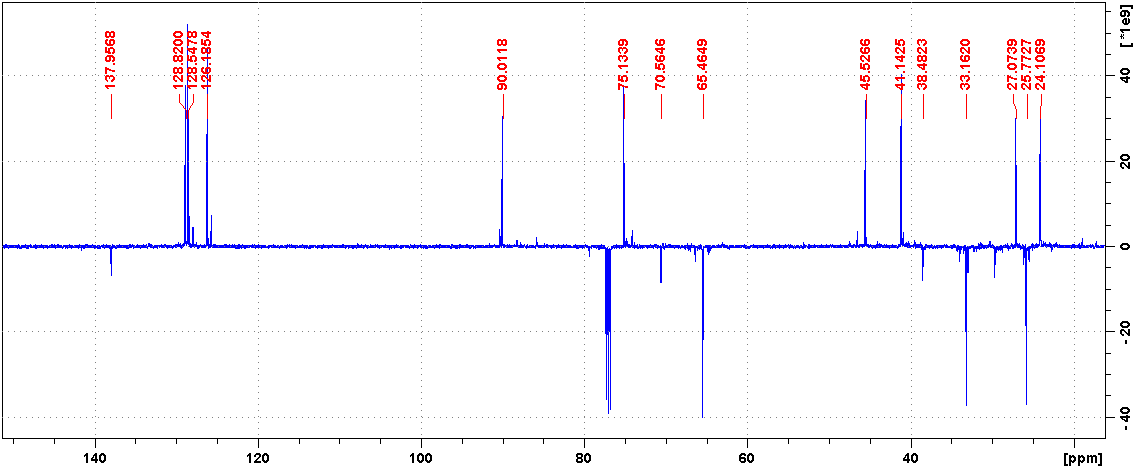 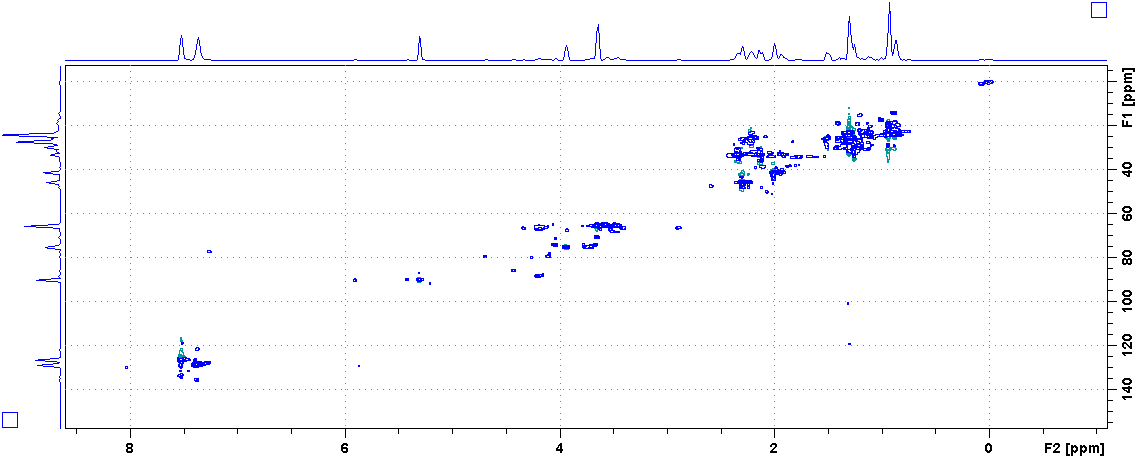 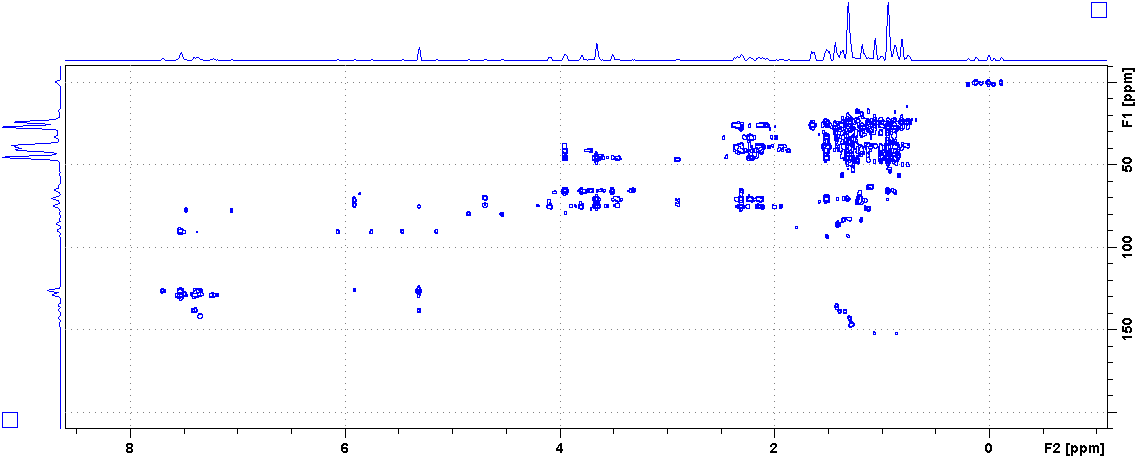 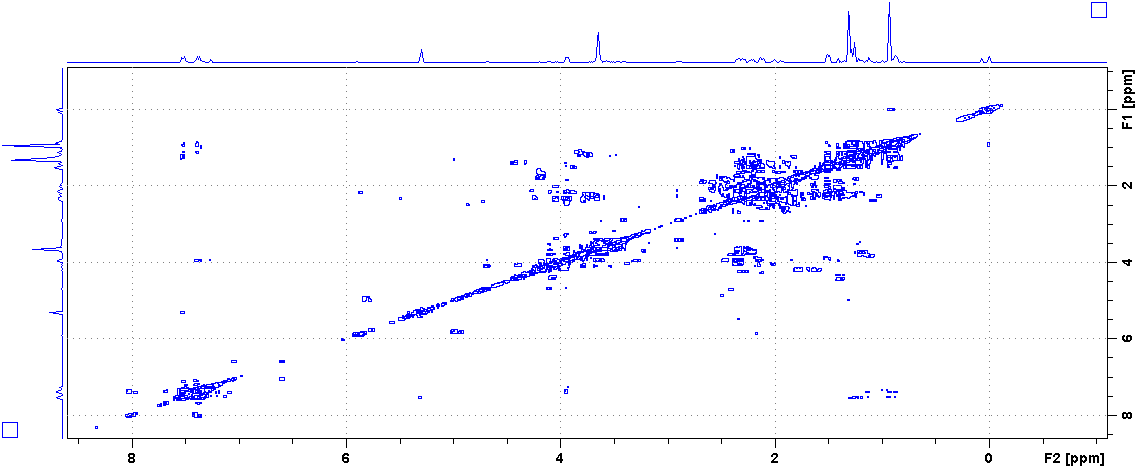 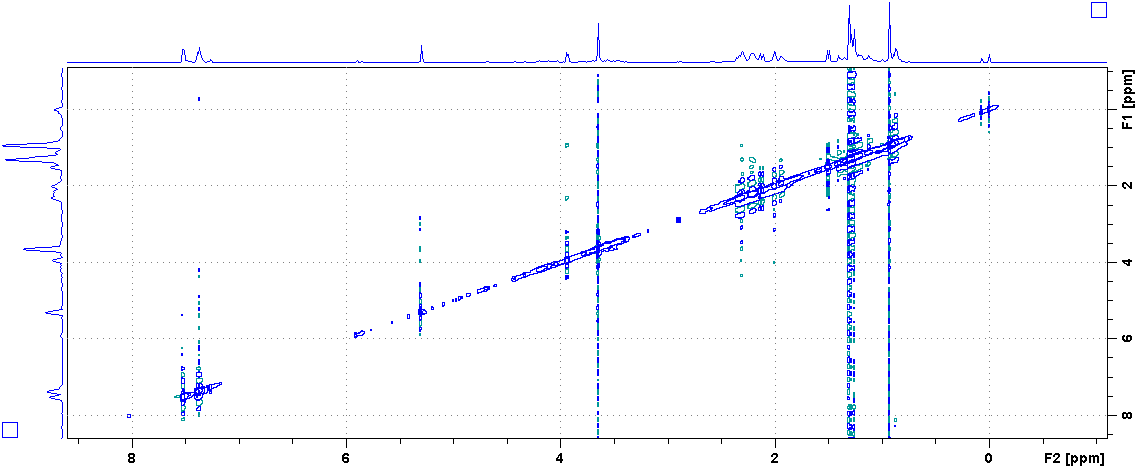 1H, 13C NMR, HSQC, HMBC, COSY and NOESY of 19B (CDCl3)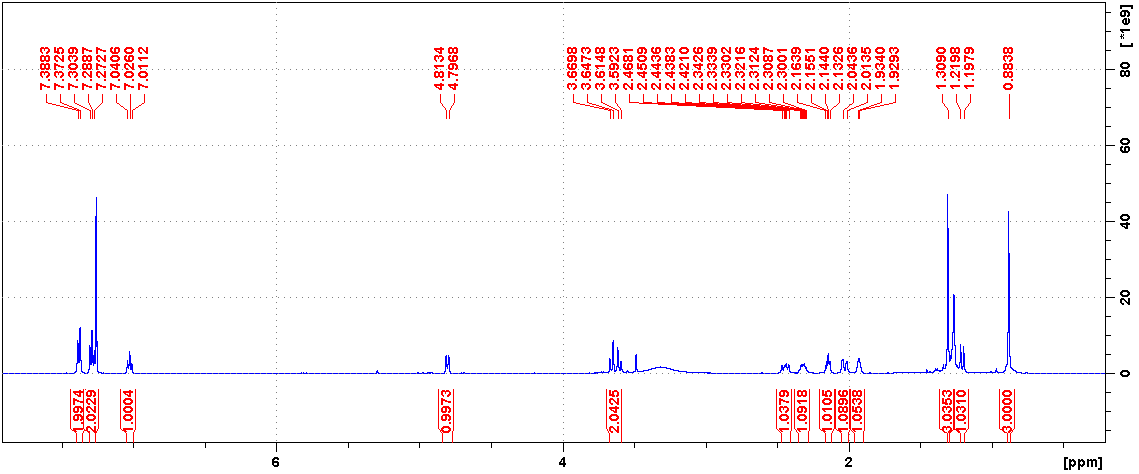 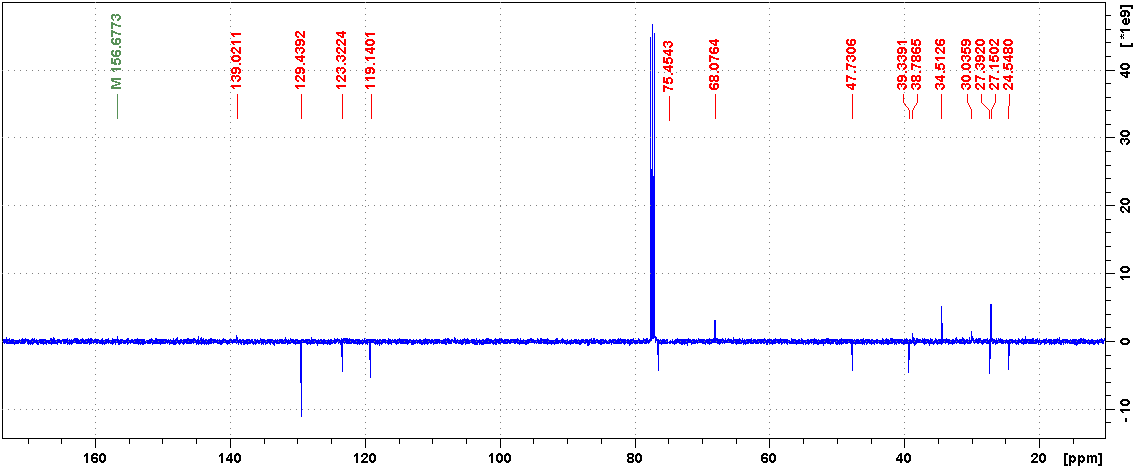 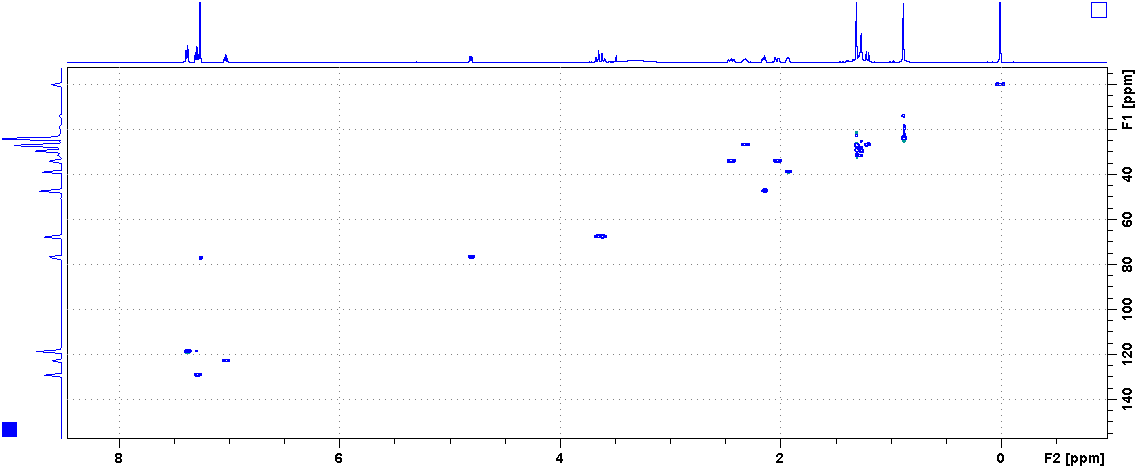 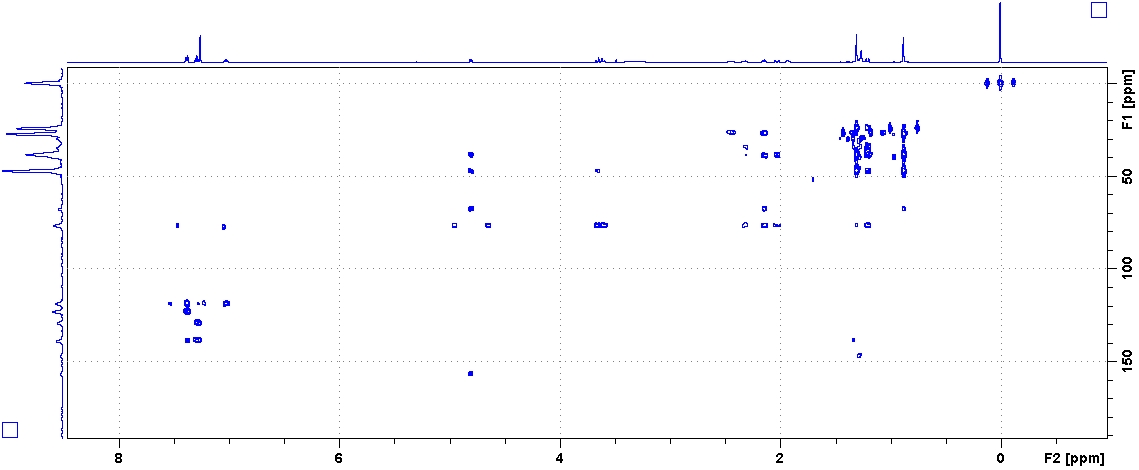 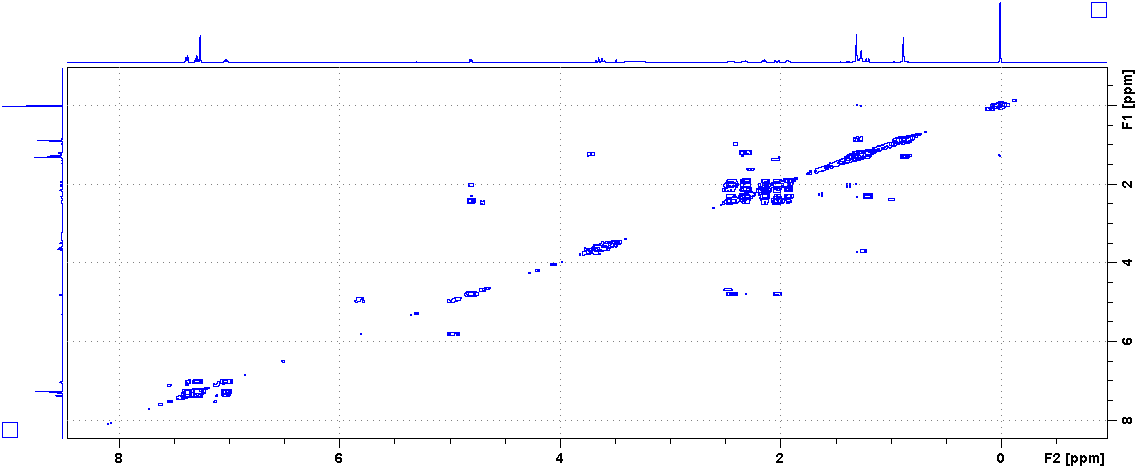 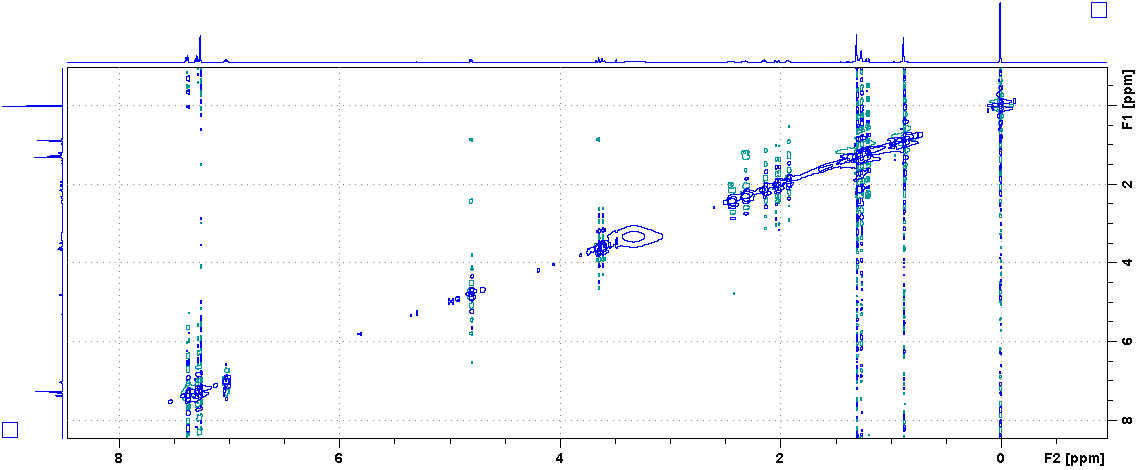 Time-dependent tautomerisation of 19A to 19B in CDCl3 solution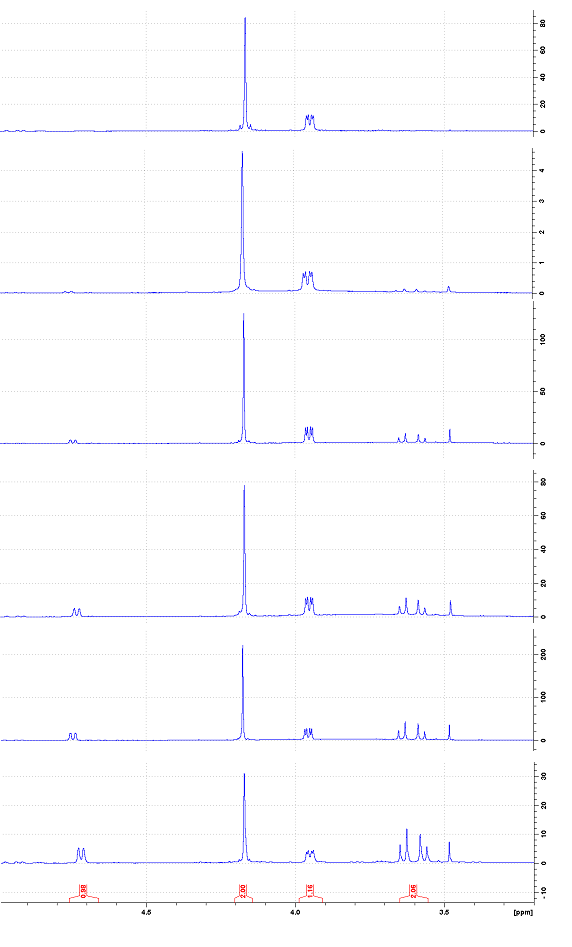 X-Ray structure determinations The crystals of 7 and 15 were immersed in cryo-oil, mounted in a loop, and measured at a temperature of 120 K. The X-ray diffraction data were collected on a Rigaku Oxford Diffraction Supernova diffractometer using Cu Kα radiation. The CrysAlisPro software package was used for cell refinements and data reductions. A multi-scan (7) or an analytical absorption correction (15) was applied to the intensities before structure solutions by using CrysAlisPro software. The structures were solved by intrinsic phasing (SHELXT) method. Structural refinements were carried out using SHELXL software with SHELXLE graphical user interface. The NH and OH hydrogen atoms were located from the difference Fourier map and refined isotropically. All other hydrogen atoms were positioned geometrically and constrained to ride on their parent atoms, with C-H = 0.95-1.00 Å and Uiso = 1.2-1.5 Ueq(parent atom). The crystallographic details are summarized in Table S1. The deposition number CCDC 2063842 (7) and CCDC 2063843 (15) contain supplementary crystallographic data for this paper. These data can be obtained free of charge from The Cambridge Crystallographic Data Centre via http://www.ccdc.cam.ac.uk/conts/retrieving.html (or from the Cambridge Crystallographic Data Centre, ; Fax: (internat.) + 44-1223-336-033; E-mail: deposit@ccdc.cam.ac.uk)Table S1. Crystal Data.a R1 = ||Fo| – |Fc||/|Fo|.  b wR2 = [[w(Fo2 – Fc2)2]/ [w(Fo2)2]]1/2.715empirical formulaC11H17NO3C18H25NO2fw211.25287.39temp (K)120(2) 120(2) (Å)1.54184 1.54184 Åcryst systMonoclinicMonoclinicspace groupP21P21a (Å)7.93530(6)a = 8.41050(10) b (Å)10.89885(6)b = 7.23460(10) c (Å)12.63719(8)c = 13.4036(2) (deg)V (Å3)1082.498(12)794.79(2)Z42calc (Mg/m3)1.2961.201(Mo K) (mm-1)0.7700.608No. reflns.2400916590Unique reflns.45283329GOOF (F2)1.0421.038Rint0.01940.0310R1a (I  2)0.02490.0305wR2b (I  2)0.06640.0766